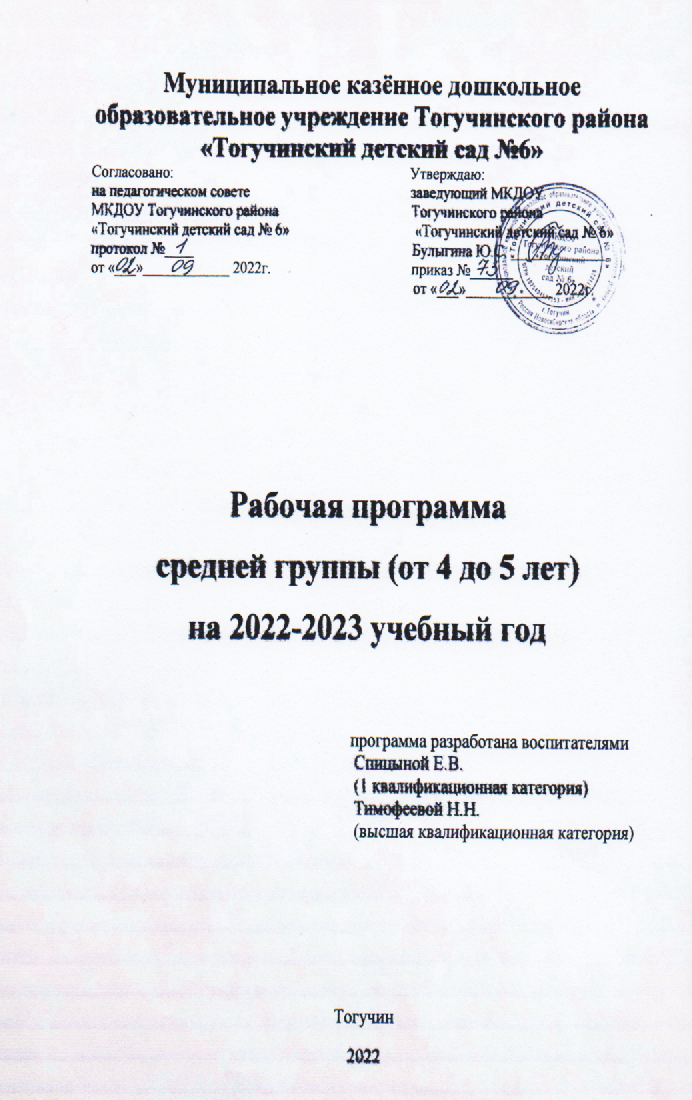 СОДЕРЖАНИЕПОЯСНИТЕЛЬНАЯ ЗАПИСКААктуальность реализации содержания рабочей программыЦели и задачи рабочей программыПринципы и подходы к формированию рабочей программыОсобенности организации образовательного процесса ОСНОВНАЯ ЧАСТЬКалендарно-тематический план (комплексно-тематическое планирование)Расписание образовательной деятельностиКраткое содержание программыУсловия реализации программыСписок литературыПриложения к программе.ПОЯСНИТЕЛЬНАЯ ЗАПИСКАОбязательная частьНастоящая рабочая программа разработана на основе образовательной программы ДОУ – в соответствии с Федеральным государственным образовательным стандартом дошкольного образования (Приказ № 1155 от 17 октября 2013 года).Рабочая программа определяет содержание и организацию воспитательно-образовательного процесса для детей средней группы и направлена на  создание благоприятных условий для полноценного проживания ребенком дошкольного детства, формирование основ базовой культуры личности, всестороннее развитие психических и физических качеств в соответствии с возрастными и индивидуальными особенностями, подготовка к жизни в современном обществе, к обучению в школе, обеспечение безопасности жизнедеятельности дошкольника. Особое внимание в Программе уделяется развитию личности ребенка, сохранению и укреплению здоровья детей, а также воспитанию у дошкольников таких качеств, как:• патриотизм;• активная жизненная позиция;• творческий подход в решении различных жизненных ситуаций;• уважение к традиционным ценностям.Эти цели реализуются в процессе разнообразных видов детской деятельности: игровой, коммуникативной, трудовой, познавательно-исследовательской, продуктивной, музыкально-художественной, чтения.Программа учитывает  основные цели ФГОС дошкольного образования:Повышение социального статуса дошкольного образования;Обеспечение государством равенства возможностей для каждого ребенка в получении качественного дошкольного образования;Обеспечение государственных гарантий уровня и качества дошкольного образования на основе единства обязательных требований к условиям реализации образовательных программ дошкольного образования, их структуре и результатам освоения;Сохранение единства образовательного пространства Российской Федерации относительно дошкольного образования.Для достижения целей Программы первостепенное значение имеют:• забота о здоровье, эмоциональном благополучии и своевременном всестороннем развитии каждого ребенка;• создание в группах атмосферы гуманного и доброжелательного отношения ко всем воспитанникам, что позволяет растить их общительными, добрыми, любознательными, инициативными, стремящимися к самостоятельности и творчеству;• максимальное использование разнообразных видов детской деятельности, их интеграция в целях повышения эффективности воспитательно-образовательного процесса;• творческая организация (креативность) воспитательно-образовательного процесса;• вариативность использования образовательного материала, позволяющая развивать творчество в соответствии с интересами и наклонностями каждого ребенка;• уважительное отношение к результатам детского творчества;• единство подходов к воспитанию детей в условиях дошкольного образовательного учреждения и семьи;• соблюдение в работе детского сада и начальной школы преемственности, исключающей умственные и физические перегрузки в содержании образования детей дошкольного возраста, обеспечивающей отсутствие давления предметного обучения.Принципы и подходы к формированию ПрограммыОбязательная частьПрограмма:• соответствует принципу развивающего образования, целью которого является развитие ребенка;• сочетает принципы научной обоснованности и практической применимости (содержание Программы соответствует основным положениям возрастной психологии и дошкольной педагогики и, как показывает опыт, может быть успешно реализована в массовой практике дошкольного образования);• соответствует критериям полноты, необходимости и достаточности (позволяя решать поставленные цели и задачи при использовании разумного «минимума» материала);• обеспечивает единство воспитательных, развивающих и обучающих целей и задач процесса образования детей дошкольного возраста, в ходе реализации которых формируются такие качества, которые являются ключевыми в развитии дошкольников;• строится с учетом принципа интеграции образовательных областей в соответствии с возрастными возможностями и особенностями детей, спецификой и возможностями образовательных областей;• основывается на комплексно-тематическом принципе построения образовательного процесса;• предусматривает решение программных образовательных задач в совместной деятельности взрослого и детей и самостоятельной деятельности дошкольников не только в рамках непосредственно образовательной деятельности, но и при проведении режимных моментов в соответствии со спецификой дошкольного образования;• предполагает построение образовательного процесса на адекватных возрасту формах работы с детьми. Основной формой работы с дошкольниками и ведущим видом их деятельности является игра;• допускает варьирование образовательного процесса в зависимости от региональных особенностей;• строится с учетом соблюдения преемственности между всеми возрастными дошкольными группами и между детским садом и начальной школой.Основные принципы дошкольного образования, определенные ФГОС дошкольного образования:Полноценное проживание ребенком всех этапов детства, обогащение детского развития;Построение образовательной деятельности на основе индивидуальных особенностей каждого ребенка, в рамках которой ребенок активно выбирает содержание своего образования, становится субъектом образования.Содействие и сотрудничество детей и взрослых, признание ребенка полноценным участником образовательных отношений;Поддержка инициативы детей в различных видах деятельности;Сотрудничество организации с семьей;Приобщение детей к социокультурным нормам, традициям семьи, общества и государства;Стимулирование познавательных интересов и действий ребенка в различных видах деятельности;Возрастная адекватность дошкольного образования (соответствие условий, требований, методов возрасту и особенностям развития);Учет этнокультурной ситуации развития детей.ВОЗРАСТНЫЕ ОСОБЕННОСТИ ПСИХОФИЗИЧЕСКОГО РАЗВИТИЯ ДЕТЕЙОбязательная частьВ игровой деятельности детей среднего дошкольного возраста появляются ролевые взаимодействия. Они указывают на то, что дошкольники начинают отделять себя от принятой роли. В процессе игры роли могут меняться. Игровые действия начинают выполняться не ради них самих, а ради смысла игры.Происходит разделение игровых и реальных взаимодействий детей. Значительное развитие получает изобразительная деятельность. Рисунок становится предметным и детализированным. Графическое изображение человека характеризуется наличием туловища, глаз, рта, носа, волос, иногда одежды и ее деталей. Совершенствуется техническая сторона изобразительной деятельности. Дети могут рисовать основные геометрические фигуры, вырезать ножницами, наклеивать изображения на бумагу и т. д.Усложняется конструирование. Постройки могут включать 5–6 деталей. Формируются навыки конструирования по собственному замыслу, а также планирование последовательности действий.Двигательная сфера ребенка характеризуется позитивными изменениями мелкой и крупной моторики. Развиваются ловкость, координация движений. Дети в этом возрасте лучше, чем младшие дошкольники, удерживают равновесие, перешагивают через небольшие преграды.Усложняются игры с мячом.К концу среднего дошкольного возраста восприятие детей становится более развитым. Они оказываются способными назвать форму, на которую похож тот или иной предмет. Могут вычленять в сложных объектах простые формы и из простых форм воссоздавать сложные объекты. Дети способны упорядочить группы предметов по сенсорному признаку — величине, цвету; выделить такие параметры, как высота, длина и ширина. Совершенствуется ориентация в пространстве.Возрастает объем памяти. Дети запоминают до 7–8 названий предметов. Начинает складываться произвольное запоминание: дети способны принять задачу на запоминание, помнят поручения взрослых, могут выучить небольшое стихотворение и т.д. Начинает развиваться образное мышление. Дети способны использовать простые схематизированные изображения для решения несложных задач. Дошкольники могут строить по схеме, решать лабиринтные задачи. Развивается предвосхищение. На основе пространственного расположения объектов дети могут сказать, что произойдет в результате их взаимодействия. Однако при этом им трудно встать на позицию другого наблюдателя и во внутреннем плане совершить мысленное преобразование образа.Для детей этого возраста особенно характерны известные феномены Ж. Пиаже: сохранение количества, объема и величины. Например, если им предъявить три черных кружка из бумаги и семь белых кружков из бумаги и спросить: «Каких кружков больше — черных или белых?», большинство ответят, что белых больше. Но если спросить: «Каких больше — белых или бумажных?», ответ будет таким же — больше белых.Продолжает развиваться воображение. Формируются такие его особенности, как оригинальность и произвольность. Дети могут самостоятельно придумать небольшую сказку на заданную тему.Увеличивается устойчивость внимания. Ребенку оказывается доступной сосредоточенная деятельность в течение 15–20 минут. Он способен удерживать в памяти при выполнении каких-либо действий несложное условие.В среднем дошкольном возрасте улучшается произношение звуков и дикция. Речь становится предметом активности детей. Они удачно имитируют голоса животных, интонационно выделяют речь тех или иных персонажей. Интерес вызывают ритмическая структура речи, рифмы.Развивается грамматическая сторона речи. Дошкольники занимаются словотворчеством на основе грамматических правил. Речь детей при взаимодействии друг с другом носит ситуативный характер, а при общении с взрослым становится внеситуативной. Изменяется содержание общения ребенка и взрослого. Оно выходит за пределы конкретной ситуации, в которой оказывается ребенок. Ведущим становится познавательный мотив. Информация, которую ребенок получает в процессе общения, может быть сложной и трудной для понимания, но она вызывает у него интерес.У детей формируется потребность в уважении со стороны взрослого, для них оказывается чрезвычайно важной его похвала. Это приводит ких повышенной обидчивости на замечания. Повышенная обидчивость представляет собой возрастной феномен.Взаимоотношения со сверстниками характеризуются избирательностью, которая выражается в предпочтении одних детей другим. Появляются постоянные партнеры по играм. В группах начинают выделяться лидеры. Появляются конкурентность, соревновательность. Последняя важна для сравнения себя с другими, что ведет к развитию образа Я ребенка, его детализации.Основные достижения возраста связаны с развитием игровой деятельности; появлением ролевых и реальных взаимодействий; с развитием изобразительной деятельности; конструированием по замыслу, планированием; совершенствованием восприятия, развитием образного мышления и воображения, эгоцентричностью познавательной позиции; развитием памяти, внимания, речи, познавательной мотивации; формированием потребности в уважении со стороны взрослого, появлением обидчивости, конкурентности, соревновательности со сверстниками; дальнейшим развитием образа Я ребенка, его детализацией.Особенности организации образовательного процессаОбразовательный процесс осуществляется на всем протяжении пребывания детей в дошкольной образовательной организации;Процесс развития личности ребенка обеспечивается в различных видах общения, а также в игре, познавательно-исследовательской деятельности;Содержание образовательного процесса охватывает пять взаимодополняющих образовательных областей;Образовательный процесс строится на основе партнерского характера взаимодействия участников образовательных отношений.Часть, формируемая участниками образовательных отношений Образовательный процесс реализуется в режиме пятидневной недели.Длительность пребывания детей в средней группе:  с 7.30 до  19.30.Режим дняМКДОУ Тогучинского района «Тогучинский детский сад №6»Средняя группаПрограммно-методический комплекс образовательного процессаУМК к инновационной программе дошкольного образования «От рождения до школы» под редакцией Н.Е. Вераксы, Т.С. Комаровой, Э.М. Дорофеевой.Перечень нормативных документов      Рабочая программа  разработана в соответствии со следующими нормативными документами: Федеральный закон от 29 декабря2012 №273-ФЗ «Об образовании в Российской Федерации»СП 2.4.3648-20 «Санитарно-эпидемиологические требования к организациям воспитания и обучения, отдыха и оздоровления детей и молодежи»Приказ Минобрнауки России от 30.08.2013 №1014 «Об утверждении Порядка организации и осуществления образовательной деятельности по основным общеобразовательным программам дошкольного образованияПриказ Минобрнауки России от17.10.2013 №1155 «Об утверждении Федерального государственного стандарта дошкольного образования»Устав МКДОУ Тогучинского района «Тогучинский детский сад № 6» Основная общеобразовательная программа МКДОУ Тогучинского района «Тогучинский детский сад № 6»План работы  МКДОУ Тогучинского района «Тогучинский детский сад № 6» на  учебный год.ОСНОВНАЯ ЧАСТЬКОМПЛЕКСНО-ТЕМАТИЧЕСКОЕ ПЛАНИРОВАНИЕТематический принцип построения образовательного процесса позволяет легко вводить региональные и этнокультурные компоненты, учитывать специфику дошкольного учреждения.Одной теме следует уделять не менее одной недели. Оптимальный период — 2–3 недели. Тема должна быть отражена в подборе материалов, находящихся в группе и центрах (уголках) развития.Выделение основной темы периода не означает, что абсолютно вся деятельность детей должна быть посвящена этой теме. Цель введения основной темы периода — интегрировать образовательную деятельность и избежать неоправданного дробления детской деятельности по образовательным областям.Часть, формируемая участниками образовательных отношенийСредняя группа( от 4 до 5 лет)РАСПИСАНИЕ ОБРАЗОВАТЕЛЬНОЙ ДЕЯТЕЛЬНОСТИСредняя группа(от 4 до 5 лет)РЕЖИМ ДВИГАТЕЛЬНОЙ АКТИВНОСТИСредняя группа(от 4 до 5 лет)Культурно-досуговая деятельностьОбязательная частьВ соответствии с требованиями Стандарта, в программу включен раздел «Культурно-досуговая деятельность», посвященный особенностям традиционных событий, праздников, мероприятий. Развитие культурно-досуговой деятельности дошкольников по интересам позволяет обеспечить каждому ребенку отдых (пассивный и активный), эмоциональное благополучие, способствует формированию умения занимать себя.В разделе обозначены задачи педагога и приведены примерные перечни возможных событий, праздников, мероприятий для каждой возрастной группы.Примерный перечень событий, праздников и мероприятий приводится в Приложении1.Средняя группа(от 4 до 5 лет)Отдых. Поощрять желание детей в свободное время заниматься интересной самостоятельной деятельностью, любоваться красотой природных явлений: слушать пение птиц, шум дождя, музыку, мастерить, рисовать, музицировать и т. д.Развлечения. Создавать условия для самостоятельной деятельности детей, отдыха и получения новых впечатлений. Развивать интерес к познавательным развлечениям, знакомящим с традициями и обычаям и народа, истоками культуры.Вовлекать детей в процесс подготовки разных видов развлечений; формировать желание участвовать в кукольном спектакле, музыкальных и литературных концертах; спортивных играх и т. д.Осуществлять патриотическое и нравственное воспитание.Приобщать к художественной культуре. Развивать умение и желание заниматься интересным творческим делом (рисовать, лепить и т. д.).	Праздники. Приобщать детей к праздничной культуре русского народа. Развивать желание принимать участие в праздниках.Формировать чувство сопричастности к событиям, которые происходят в детском саду, стране. Воспитывать любовь к Родине.Организовывать утренники, посвященные Новому году, 8 Марта, Дню защитника Отечества, праздникам народного календаря.Самостоятельная деятельность. Содействовать развитию индивидуальных предпочтений в выборе разнообразных видов деятельности, занятий различного содержания (познавательного, спортивного, художественного, трудового). Формировать творческие наклонности каждого ребенка.Побуждать детей к самостоятельной организации выбранного вида деятельности.Развивать желание посещать студии эстетического воспитания и развития (в детском саду или в центрах творчества).СОДЕРЖАНИЕ ПСИХОЛОГО-ПЕДАГОГИЧЕСКОЙ РАБОТЫСодержание психолого-педагогической работы с детьми 4-5 лет дается по образовательным областям: «Социально-коммуникативное развитие», «Познавательное развитие», «Речевое развитие», «Художественно-эстетическое развитие», «Физическое развитие».Содержание психолого-педагогической работы ориентировано на разностороннее развитие дошкольников с учетом их возрастных и индивидуальных особенностей. Задачи психолого-педагогической работы по формированию физических, интеллектуальных и личностных качеств детей решаются интегрировано в ходе освоения всех образовательных областей наряду с задачами, отражающими специфику каждой образовательной области, с обязательным психологическим сопровождением.При этом решение программных образовательных задач предусматривается не только в рамках непосредственно образовательной деятельности, но и в ходе режимных моментов — как в совместной деятельности взрослого и детей, так и в самостоятельной деятельности дошкольников.В начале раздела по каждой образовательной области приводится цитата из ФГОС ДО, обозначающая цели и задачи образовательной области.ОБРАЗОВАТЕЛЬНАЯ ОБЛАСТЬ «СОЦИАЛЬНО-КОММУНИКАТИВНОЕ РАЗВИТИЕ»«Социально-коммуникативное развитие направлено на усвоение норм и ценностей, принятых в обществе, включая моральные и нравственные ценности; развитие общения и взаимодействия ребенка со взрослыми и сверстниками; становление самостоятельности, целенаправленности и саморегуляции собственных действий; развитие социального и эмоционального интеллекта, эмоциональной отзывчивости, сопереживания, формирование готовности к совместной деятельности со сверстниками, формирование уважительного отношения и чувства принадлежности к своей семье и к сообществу детей и взрослых в Организации; формирование позитивных установок к различным видам труда и творчества; формирование основ безопасного поведения в быту, социуме, природе».Основные цели и задачиСоциализация, развитие общения, нравственное воспитание. Усвоение норм и ценностей, принятых в обществе, воспитание моральных и нравственных качеств ребенка, формирование умения правильно оценивать свои поступки и поступки сверстников.Развитие общения и взаимодействия ребенка с взрослыми и сверстниками, развитие социального и эмоционального интеллекта, эмоциональной отзывчивости, сопереживания, уважительного и доброжелательного отношения к окружающим.Формирование готовности детей к совместной деятельности, развитие умения договариваться, самостоятельно разрешать конфликты со сверстниками.Ребенок в семье и сообществе, патриотическое воспитание. Формирование образа Я, уважительного отношения и чувства принадлежности к своей семье и к сообществу детей и взрослых в организации; формирование гендерной, семейной, гражданской принадлежности; воспитание любви к Родине, гордости за ее достижения, патриотических чувств.Самообслуживание, самостоятельность, трудовое воспитание. Развитие навыков самообслуживания; становление самостоятельности, целенаправленности и саморегуляции собственных действий.Воспитание культурно-гигиенических навыков. Формирование позитивных установок к различным видам труда и творчества, воспитание положительного отношения к труду, желания трудиться.Воспитание ценностного отношения к собственному труду, труду других людей и его результатам. Формирование умения ответственно относиться к порученному заданию (умение и желание доводить дело до конца, стремление сделать его хорошо).Формирование первичных представлений о труде взрослых, его роли в обществе и жизни каждого человека.Формирование основ безопасности. Формирование первичных представлений о безопасном поведении в быту, социуме, природе. Воспитание осознанного отношения к выполнению правил безопасности. Формирование осторожного и осмотрительного отношения к потенциально опасным для человека и окружающего мира природы ситуациям.Формирование представлений о некоторых типичных опасных ситуациях и способах поведения в них. Формирование элементарных представлений о правилах безопасности дорожного движения; воспитание осознанного отношения к необходимости выполнения этих правил.Содержание психолого-педагогической работыСоциализация, развитие общения, нравственное воспитаниеСредняя группа(от 4 до 5 лет)Способствовать формированию личностного отношения ребенка к соблюдению (и нарушению) моральных норм: взаимопомощи, сочувствия обиженному и несогласия с действиями обидчика; одобрения действий того, кто поступил справедливо, уступил по просьбе сверстника (разделил кубики поровну).Продолжать работу по формированию доброжелательных взаимоотношений между детьми (рассказывать о том, чем хорош каждый воспитанник, помогать каждому ребенку как можно чаще убеждаться в том, что он хороший, что его любят и пр.).Учить коллективным играм, правилам добрых взаимоотношений. Воспитывать скромность, отзывчивость, желание быть справедливым, сильным и смелым; учить испытывать чувство стыда за неблаговидный поступок.Напоминать детям о необходимости здороваться, прощаться, называть работников дошкольного учреждения по имени и отчеству, не вмешиваться в разговор взрослых, вежливо выражать свою просьбу, благодарить за оказанную услугу.Ребенок в семье и сообществе, патриотическое воспитаниеСредняя группа(от 4 до 5 лет)Образ Я. Формировать представления о росте и развитии ребенка, его прошлом, настоящем и будущем («я был маленьким, я расту, я буду взрослым»). Формировать первичные представления детей об их правах (на игру, доброжелательное отношение, новые знания и др.) и обязанностях в группе детского сада, дома, на улице, на природе (самостоятельно кушать, одеваться, убирать игрушки и др.). Формировать у каждого ребенка уверенность в том, что он хороший, что его любят.Формировать первичные гендерные представления (мальчики сильные, смелые; девочки нежные, женственные).Семья. Углублять представления детей о семье, ее членах. Дать первоначальные представления о родственных отношениях (сын, мама, папа, дочь и т. д.).Интересоваться тем, какие обязанности по дому есть у ребенка (убирать игрушки, помогать накрывать на стол и т. п.).Детский сад. Продолжать знакомить детей с детским садом и его сотрудниками. Совершенствовать умение свободно ориентироваться в помещениях детского сада. Закреплять навыки бережного отношения к вещам, учить использовать их по назначению, ставить на место.Знакомить с традициями детского сада. Закреплять представления ребенка о себе как о члене коллектива, развивать чувство общности с другими детьми. Формировать умение замечать изменения в оформлении группы и зала, участка детского сада (как красиво смотрятся яркие, нарядные игрушки, рисунки детей и т. п.). Привлекать к обсуждению и посильному участию в оформлении группы, к созданию ее символики и традиций.Родная страна. Продолжать воспитывать любовь к родному краю; рассказывать детям о самых красивых местах родного города (поселка), его достопримечательностях. Дать детям доступные их пониманию представления о государственных праздниках. Рассказывать о Российской армии, о воинах, которые охраняют нашу Родину (пограничники, моряки, летчики).Самообслуживание, самостоятельностьтрудовое воспитаниеСредняя группа(от 4 до 5 лет)Культурно-гигиенические навыки. Продолжать воспитывать у детей опрятность, привычку следить за своим внешним видом.Воспитывать привычку самостоятельно умываться, мыть руки с мылом перед едой, по мере загрязнения, после пользования туалетом.Закреплять умение пользоваться расческой, носовым платком; при кашле и чихании отворачиваться, прикрывать рот и нос носовым платком.Совершенствовать навыки аккуратного приема пищи: умение брать пищу понемногу, хорошо пережевывать, есть бесшумно, правильно пользоваться столовыми приборами (ложка, вилка), салфеткой, полоскать рот после еды.Самообслуживание. Совершенствовать умение самостоятельно одеваться, раздеваться. Приучать аккуратно складывать и вешать одежду, с помощью взрослого приводить ее в порядок (чистить, просушивать).Воспитывать стремление быть аккуратным, опрятным.Приучать самостоятельно готовить свое рабочее место и убирать его после окончания занятий рисованием, лепкой, аппликацией (мыть баночки, кисти, протирать стол и т. д.)Общественно-полезный труд. Воспитывать у детей положительное отношение к труду, желание трудиться. Формировать ответственное отношение к порученному заданию (умение и желание доводить дело до конца, стремление сделать его хорошо).Воспитывать умение выполнять индивидуальные и коллективные поручения, понимать значение результатов своего труда для других; формировать умение договариваться с помощью воспитателя о распределении коллективной работы, заботиться о своевременном завершении совместного задания.Поощрять инициативу в оказании помощи товарищам, взрослым.Приучать детей самостоятельно поддерживать порядок в групповой комнате и на участке детского сада: убирать на место строительный материал, игрушки; помогать воспитателю подклеивать книги, коробки.Учить детей самостоятельно выполнять обязанности дежурных по столовой: аккуратно расставлять хлебницы, чашки с блюдцами, глубокие тарелки, ставить салфетницы, раскладывать столовые приборы (ложки, вилки, ножи).Труд в природе. Поощрять желание детей ухаживать за растениями и животными; поливать растения, кормить рыб, мыть поилки, наливать в них воду, класть корм в кормушки (при участии воспитателя).В весенний, летний и осенний периоды привлекать детей к посильной работе на огороде и в цветнике (посев семян, полив, сбор урожая); в зимний период — к расчистке снега.Приобщать детей к работе по выращиванию зелени для корма птицам в зимнее время; к подкормке зимующих птиц.Формировать стремление помогать воспитателю приводить в порядок используемое в трудовой деятельности оборудование (очищать, просушивать, относить в отведенное место).Уважение к труду взрослых. Знакомить детей с профессиями близких людей, подчеркивая значимость их труда. Формировать интерес к профессиям родителей.Формирование основ безопасностиСредняя группа(от 4 до 5 лет)Безопасное поведение в природе. Продолжать знакомить с многообразием животного и растительного мира, с явлениями неживой природы.Формировать элементарные представления о способах взаимодействия с животными и растениями, о правилах поведения в природе.Формировать понятия: «съедобное», «несъедобное», «лекарственные растения».Знакомить с опасными насекомыми и ядовитыми растениями.Безопасность на дорогах. Развивать наблюдательность, умение ориентироваться в помещении и на участке детского сада, в ближайшей местности.Продолжать знакомить с понятиями «улица», «дорога», «перекресток», «остановка общественного транспорта» и элементарными правилами поведения на улице. Подводить детей к осознанию необходимости соблюдать правила дорожного движения.Уточнять знания детей о назначении светофора и работе полицейского.Знакомить с различными видами городского транспорта, особенностями их внешнего вида и назначения («Скорая помощь», «Пожарная», машина МЧС, «Полиция», трамвай, троллейбус, автобус).Знакомить со знаками дорожного движения «Пешеходный переход», «Остановка общественного транспорта».Формировать навыки культурного поведения в общественном транспорте.Безопасность собственной жизнедеятельности. Знакомить с правилами безопасного поведения во время игр. Рассказывать о ситуациях, опасных для жизни и здоровья.Знакомить с назначением, работой и правилами пользования бытовыми электроприборами (пылесос, электрочайник, утюг и др.).Закреплять умение пользоваться столовыми приборами (вилка, нож),ножницами.Знакомить с правилами езды на велосипеде.Знакомить с правилами поведения с незнакомыми людьми.Рассказывать детям о работе пожарных, причинах возникновения пожаров и правилах поведения при пожаре.Содержание психолого-педагогической работыРазвитие познавательно-исследовательской деятельностиОБРАЗОВАТЕЛЬНАЯ ОБЛАСТЬ «ПОЗНАВАТЕЛЬНОЕ РАЗВИТИЕ»«Познавательное развитие предполагает развитие интересов детей, любознательности и познавательной мотивации; формирование познавательных действий, становление сознания; развитие воображения и творческой активности; формирование первичных представлений о себе, других людях, объектах окружающего мира, о свойствах и отношениях объектов окружающего мира (форме, цвете, размере, материале, звучании, ритме, темпе, количестве, числе, части и целом, пространстве и времени, движении и покое, причинах и следствиях и др.), о малой родине и Отечестве, представлений о социокультурных ценностях нашего народа, об отечественных традициях и праздниках, о планете Земля как общем доме людей, об особенностях ее природы, многообразии стран и народов мира».Основные цели и задачиРазвитие познавательно-исследовательской деятельности. Развитие познавательных интересов детей, расширение опыта ориентировки в окружающем, сенсорное развитие, развитие любознательности и познавательной мотивации; формирование познавательных действий, становление сознания; развитие воображения и творческой активности; формирование первичных представлений об объектах окружающего мира, о свойствах и отношениях объектов окружающего мира (форме, цвете, размере, материале, звучании, ритме, темпе, причинах и следствиях и др.).Развитие восприятия, внимания, памяти, наблюдательности, способности анализировать, сравнивать, выделять характерные, существенные признаки предметов и явлений окружающего мира; умения устанавливать простейшие связи между предметами и явлениями, делать простейшие обобщения.Приобщение к социокультурным ценностям. Ознакомление с окружающим социальным миром, расширение кругозора детей, формирование целостной картины мира.Формирование первичных представлений о малой родине и Отечестве, представлений о социокультурных ценностях нашего народа, об отечественных традициях и праздниках.Формирование элементарных представлений о планете Земля как общем доме людей, о многообразии стран и народов мира.Формирование элементарных математических представлений. Формирование элементарных математических представлений, первичных представлений об основных свойствах и отношениях объектов окружающего мира: форме, цвете, размере, количестве, числе, части и целом, пространстве и времени.Ознакомление с миром природы. Ознакомление с природой и природными явлениями. Развитие умения устанавливать причинно-следственные связи между природными явлениями. Формирование первичных представлений о природном многообразии планеты Земля. Формирование элементарных экологических представлений. Формирование понимания того, что человек — часть природы, что он должен беречь, охранять и защищать ее, что в природе все взаимосвязано, что жизнь человека на Земле во многом зависит от окружающей среды. Воспитание умения правильно вести себя в природе. Воспитание любви к природе, желания беречь ее.Содержание психолого-педагогической работыРазвитие познавательно-исследовательской деятельностиСредняя группа(от 4 до 5 лет)Первичные представления об объектах окружающего мира. Создавать условия для расширения представлений детей об окружающем мире, развивать наблюдательность и любознательность.Учить выделять отдельные части и характерные признаки предметов (цвет, форма, величина), продолжать развивать умение сравнивать и группировать их по этим признакам. Формировать обобщенные представления о предметах и явлениях, умение устанавливать простейшие связи между ними.Поощрять попытки детей самостоятельно обследовать предметы, используя знакомые и новые способы; сравнивать, группировать и классифицировать предметы по цвету, форме и величине.Продолжать знакомить детей с признаками предметов, учить определять их цвет, форму, величину, вес. Рассказывать о материалах, из которых сделаны предметы, об их свойствах и качествах. Объяснять целесообразность изготовления предмета из определенного материала (корпус машин — из металла, шины — из резины и т. п.).Помогать детям устанавливать связь между назначением и строением, назначением и материалом предметов.Сенсорное развитие. Продолжать работу по сенсорному развитию в разных видах деятельности. Обогащать сенсорный опыт, знакомя детей с широким кругом предметов и объектов, с новыми способами их обследования.Закреплять полученные ранее навыки обследования предметов и объектов.Совершенствовать восприятие детей путем активного использования всех органов чувств (осязание, зрение, слух, вкус, обоняние). Обогащать чувственный опыт и умение фиксировать полученные впечатления в речи.Продолжать знакомить с геометрическими фигурами (круг, треугольник, квадрат, прямоугольник, овал), с цветами (красный, синий, зеленый, желтый, оранжевый, фиолетовый, белый, серый).Развивать осязание. Знакомить с различными материалами на ощупь, путем прикосновения, поглаживания (характеризуя ощущения: гладкое, холодное, пушистое, жесткое, колючее и др.).Формировать образные представления на основе развития образного восприятия в процессе различных видов деятельности.Развивать умение использовать эталоны как общепринятые свойства и качества предметов (цвет, форма, размер, вес и т. п.); подбирать предметы по 1–2 качествам (цвет, размер, материал и т. п.).Проектная деятельность. Развивать первичные навыки в проектно-исследовательской деятельности, оказывать помощь в оформлении ее результатов и создании условий для их презентации сверстникам. Привлекать родителей к участию в исследовательской деятельности детей.Дидактические игры. Учить детей играм, направленным на закрепление представлений о свойствах предметов, совершенствуя умение сравнивать предметы по внешним признакам, группировать; составлять целое из частей (кубики, мозаика, пазлы).Совершенствовать тактильные, слуховые, вкусовые ощущения детей («Определи на ощупь (по вкусу, по звучанию)»). Развивать наблюдательность и внимание («Что изменилось?», «У кого колечко?»). Помогать детям осваивать правила простейших настольно-печатных игр («Домино», «Лото»).Приобщение к социокультурным ценностямСредняя группа(от 4 до 5 лет)Создавать условия для расширения представлений детей об окружающем мире.Расширять знания детей об общественном транспорте (автобус, поезд, самолет, теплоход).Расширять представления о правилах поведения в общественных местах.Формировать первичные представления о школе.Продолжать знакомить с культурными явлениями (театром, цирком, зоопарком, вернисажем), их атрибутами, людьми, работающими в них, правилами поведения.Дать элементарные представления о жизни и особенностях труда в городе и в сельской местности с опорой на опыт детей. Продолжать знакомить с различными профессиями (шофер, почтальон, продавец, врачи т. д.); расширять и обогащать представления о трудовых действиях, орудиях труда, результатах труда.Формировать элементарные представления об изменении видов человеческого труда и быта на примере истории игрушки и предметов обихода.Познакомить детей с деньгами, возможностями их использования.Формирование элементарных математических представленийСредняя группа(от 4 до 5 лет)Количество и счет. Дать детям представление о том, что множество(«много») может состоять из разных по качеству элементов: предметов разного цвета, размера, формы; учить сравнивать части множества, определяя их равенство или неравенство на основе составления пар предметов (не прибегая к счету). Вводить в речь детей выражения: «Здесь много кружков, одни — красного цвета, а другие — синего; красных кружков больше, чем синих, а синих меньше, чем красных» или «красных и синих кружков поровну». Учить считать до 5 (на основе наглядности), пользуясь правильными приемами счета: называть числительные по порядку; соотносить каждое числительное только с одним предметом пересчитываемой группы; относить последнее числительное ко всем пересчитанным предметам, например: «Один, два, три — всего три кружка». Сравнивать две группы предметов, именуемые числами 1–2, 2–2, 2–3, 3–3, 3–4, 4–4, 4–5, 5–5.Формировать представления о порядковом счете, учить правильно пользоваться количественными и порядковыми числительными, отвечать на вопросы «Сколько?», «Который по счету?», «На котором месте?».Формировать представление о равенстве и неравенстве групп на основе счета: «Здесь один, два зайчика, а здесь одна, две, три елочки. Елочек больше, чем зайчиков; 3 больше, чем 2, а 2 меньше, чем 3».Учить уравнивать неравные группы двумя способами, добавляя к меньшей группе один (недостающий) предмет или убирая из большей группы один (лишний) предмет («К 2 зайчикам добавили 1 зайчика, стало 3 зайчика и елочек тоже 3. Елочек и зайчиков поровну — 3 и 3» или: «Елочек больше (3), а зайчиков меньше (2). Убрали 1 елочку, их стало тоже 2. Елочек и зайчиков стало поровну: 2 и 2»).Отсчитывать предметы из большего количества; выкладывать, приносить определенное количество предметов в соответствии с образцом или заданным числом в пределах 5 (отсчитай 4 петушка, принеси 3 зайчика).На основе счета устанавливать равенство (неравенство) групп предметов в ситуациях, когда предметы в группах расположены на разном расстоянии друг от друга, когда они отличаются по размерам, по форме расположения в пространстве.Величина. Совершенствовать умение сравнивать два предмета по величине (длине, ширине, высоте), а также учить сравнивать два предмета по толщине путем непосредственного наложения или приложения их друг к другу; отражать результаты сравнения в речи, используя прилагательные (длиннее — короче, шире — уже, выше — ниже, толще — тоньше или равные (одинаковые) по длине, ширине, высоте, толщине).Учить сравнивать предметы по двум признакам величины (красная лента длиннее и шире зеленой, желтый шарфик короче и уже синего).Устанавливать размерные отношения между 3–5 предметами разной длины (ширины, высоты), толщины, располагать их в определенной последовательности — в порядке убывания или нарастания величины. Вводить в активную речь детей понятия, обозначающие размерные отношения предметов (эта (красная) башенка — самая высокая, эта (оранжевая) — пониже, эта (розовая) — еще ниже, а эта (желтая) — самая низкая» и т. д.).Форма. Развивать представление детей о геометрических фигурах: круге, квадрате, треугольнике, а также шаре, кубе. Учить выделять особые признаки фигур с помощью зрительного и осязательно-двигательного анализаторов (наличие или отсутствие углов, устойчивость, подвижность и др.).Познакомить детей с прямоугольником, сравнивая его с кругом, квадратом, треугольником. Учить различать и называть прямоугольник, его элементы: углы и стороны. Формировать представление о том, что фигуры могут быть разных размеров: большой — маленький куб (шар, круг, квадрат, треугольник, прямоугольник).Учить соотносить форму предметов с известными геометрическими фигурами: тарелка — круг, платок — квадрат, мяч — шар, окно, дверь — прямоугольник и др.Ориентировка в пространстве. Развивать умения определять пространственные направления от себя, двигаться в заданном направлении(вперед — назад, направо — налево, вверх — вниз); обозначать словами положение предметов по отношению к себе (передо мной стол, справа от меня дверь, слева — окно, сзади на полках — игрушки).Познакомить с пространственными отношениями: далеко — близко (дом стоит близко, а березка растет далеко).Ориентировка во времени. Расширять представления детей о частях суток, их характерных особенностях, последовательности (утро — день — вечер — ночь).Объяснить значение слов: «вчера», «сегодня», «завтра».Ознакомление с миром природыСредняя группа(от 4 до 5 лет)Расширять представления детей о природе.Знакомить с домашними животными, обитателями уголка природы (с золотыми рыбками, кроме вуалехвоста и телескопа, карасем и др.), птицами (волнистые попугайчики, канарейки и др.).Знакомить детей с представителями класса пресмыкающихся (ящерица, черепаха), их внешним видом и способами передвижения (у ящерицы продолговатое тело, у нее есть длинный хвост, который она может сбросить; ящерица очень быстро бегает).Расширять представления детей о некоторых насекомых (муравей, бабочка, жук, божья коровка).Продолжать знакомить с фруктами (яблоко, груша, слива, персик и др.), овощами (помидор, огурец, морковь, свекла, лук и др.) и ягодами (малина, смородина, крыжовник и др.), с грибами (маслята, опята, сыроежки и др.).Закреплять знания детей о травянистых и комнатных растениях (бальзамин, фикус, хлорофитум, герань, бегония, примула и др.); знакомить со способами ухода за ними.Учить узнавать и называть 3–4 вида деревьев (елка, сосна, береза, клен и др.).Рассказывать детям о свойствах песка, глины и камня.Организовывать наблюдения за птицами, прилетающими на участок (ворона, голубь, синица, воробей, снегирь и др.), подкармливать их зимой. Расширять представления детей об условиях, необходимых для жизни людей, животных, растений (воздух, вода, питание и т. п.).Учить детей замечать изменения в природе. Рассказывать об охране растений и животных.Сезонные наблюденияОсень. Учить детей замечать и называть изменения в природе: похолодало, осадки, ветер, листопад, созревают плоды и корнеплоды, птицы улетают на юг.Устанавливать простейшие связи между явлениями живой и неживой природы (похолодало — исчезли бабочки, жуки; отцвели цветы и т. д.). Привлекать к участию в сборе семян растений.Зима. Учить детей замечать изменения в природе, сравнивать осенний и зимний пейзажи. Наблюдать за поведением птиц на улице и в уголке природы. Рассматривать и сравнивать следы птиц на снегу. Оказывать помощь зимующим птицам, называть их.Расширять представления детей о том, что в мороз вода превращается в лед, сосульки; лед и снег в теплом помещении тают. Привлекать к участию в зимних забавах: катание с горки на санках, ходьба на лыжах, лепка поделок из снега.Весна. Учить детей узнавать и называть время года; выделять признаки весны: солнышко стало теплее, набухли почки на деревьях, появилась травка, распустились подснежники, появились насекомые. Рассказывать детям о том, что весной зацветают многие комнатные растения. Формировать представления о работах, проводимых в весенний период в саду и в огороде. Учить наблюдать за посадкой и всходами семян.Привлекать детей к работам в огороде и цветниках.Лето. Расширять представления детей о летних изменениях в природе: голубое чистое небо, ярко светит солнце, жара, люди легко одеты, загорают, купаются.В процессе различных видов деятельности расширять представления детей о свойствах песка, воды, камней и глины. Закреплять знания о том, что летом созревают многие фрукты, овощи, ягоды и грибы; у животных подрастают детеныши.ОБРАЗОВАТЕЛЬНАЯ ОБЛАСТЬ  «РЕЧЕВОЕ РАЗВИТИЕ»«Речевое развитие включает владение речью как средством общения и культуры; обогащение активного словаря; развитие связной, грамматически правильной диалогической и монологической речи; развитие речевого творчества; развитие звуковой и интонационной культуры речи, фонематического слуха; знакомство с книжной культурой, детской литературой, понимание на слух текстов различных жанров детской литературы; формирование звуковой аналитико-синтетической активности как предпосылки обучения грамоте».Основные цели и задачиРазвитие речи.Развитие свободного общения с взрослыми и детьми, овладение конструктивными способами и средствами взаимодействия с окружающими.Развитие всех компонентов устной речи детей: грамматического строя речи, связной речи — диалогической и монологической форм; формирование словаря, воспитание звуковой культуры речи. Практическое овладение воспитанниками нормами речи.Художественная литература. Воспитание интереса и любви к чтению; развитие литературной речи.Воспитание желания и умения слушать художественные произведения, следить за развитием действия.Содержание психолого-педагогической работыРазвитие речиСредняя группа(от 4 до 5 лет)Развивающая речевая среда. Обсуждать с детьми информацию о предметах, явлениях, событиях, выходящих за пределы привычного для ближайшего окружения. Выслушивать детей, уточнять их ответы, подсказывать слова, более точно отражающие особенность предмета, явления, состояния, поступка; помогать логично и понятно высказывать суждение. Способствовать развитию любознательности.Помогать детям доброжелательно общаться со сверстниками, подсказывать, как можно порадовать друга, поздравить его, как спокойно высказать свое недовольство его поступком, как извиниться.Формирование словаря. Пополнять и активизировать словарь детей на основе углубления знаний о ближайшем окружении. Расширять представления о предметах, явлениях, событиях, не имевших места в их собственном опыте.Активизировать употребление в речи названий предметов, их частей, материалов, из которых они изготовлены.Учить использовать в речи наиболее употребительные прилагательные, глаголы, наречия, предлоги.Вводить в словарь детей существительные, обозначающие профессии; глаголы, характеризующие трудовые действия.Продолжать учить детей определять и называть местоположение предмета (слева, справа, рядом, около, между), время суток. Помогать заменять часто используемые детьми указательные местоимения и наречия(там, туда, такой, этот) более точными выразительными словами; употреблять слова-антонимы (чистый — грязный, светло — темно).Учить употреблять существительные с обобщающим значением (мебель, овощи, животные и т. п.).Звуковая культура речи. Закреплять правильное произношение гласных и согласных звуков, отрабатывать произношение свистящих, шипящих и сонорных (р, л) звуков. Развивать артикуляционный аппарат.Продолжать работу над дикцией: совершенствовать отчетливое произнесение слов и словосочетаний.Развивать фонематический слух: учить различать на слух и называть слова, начинающиеся на определенный звук.Совершенствовать интонационную выразительность речи.Грамматический строй речи. Продолжать формировать у детей умение согласовывать слова в предложении, правильно использовать предлоги в речи; образовывать форму множественного числа существительных, обозначающих детенышей животных (по аналогии), употреблять эти существительные в именительном и винительном падежах (лисята — лисят, медвежата — медвежат); правильно употреблять форму множественного числа родительного падежа существительных (вилок, яблок, туфель).Напоминать правильные формы повелительного наклонения некоторых глаголов (Ляг! Лежи! Поезжай! Беги! и т. п.), несклоняемых существительных (пальто, пианино, кофе, какао).Поощрять характерное для пятого года жизни словотворчество, тактично подсказывать общепринятый образец слова.Побуждать детей активно употреблять в речи простейшие виды сложносочиненных и сложноподчиненных предложений.Связная речь. Совершенствовать диалогическую речь: учить участвовать в беседе, понятно для слушателей отвечать на вопросы и задавать их.Учить детей рассказывать: описывать предмет, картину; упражнять в составлении рассказов по картине, созданной ребенком с использованием раздаточного дидактического материала.Упражнять детей в умении пересказывать наиболее выразительные и динамичные отрывки из сказок.Художественная литератураСредняя группа(от 4 до 5 лет)Продолжать приучать детей слушать сказки, рассказы, стихотворения; запоминать небольшие и простые по содержанию считалки.Помогать им, используя разные приемы и педагогические ситуации, правильно воспринимать содержание произведения, сопереживать его героям.Зачитывать по просьбе ребенка понравившийся отрывок из сказки, рассказа, стихотворения, помогая становлению личностного отношения к произведению.Поддерживать внимание и интерес к слову в литературном произведении.Продолжать работу по формированию интереса к книге. Предлагать вниманию детей иллюстрированные издания знакомых произведений.Объяснять, как важны в книге рисунки; показывать, как много интересного можно узнать, внимательно рассматривая книжные иллюстрации.Познакомить с книжками, оформленными Ю. Васнецовым, Е. Рачевым, Е. Чарушиным.ОБРАЗОВАТЕЛЬНАЯ ОБЛАСТЬ «ХУДОЖЕСТВЕННО-ЭСТЕТИЧЕСКОЕ РАЗВИТИЕ»Обязательная часть  «Художественно-эстетическое развитие предполагает развитие предпосылок ценностно-смыслового восприятия и понимания произведений искусства (словесного, музыкального, изобразительного), мира природы; становление эстетического отношения к окружающему миру; формирование элементарных представлений о видах искусства; восприятие музыки, художественной литературы, фольклора; стимулирование сопереживания персонажам художественных произведений; реализацию самостоятельной творческой деятельности детей (изобразительной, конструктивно-модельной, музыкальной и др.)».Основные цели и задачиФормирование интереса к эстетической стороне окружающей действительности, эстетического отношения к предметам и явлениям окружающего мира, произведениям искусства; воспитание интереса к художественно-творческой деятельности.Развитие эстетических чувств детей, художественного восприятия, образных представлений, воображения, художественно-творческих способностей.Развитие детского художественного творчества, интереса к самостоятельной творческой деятельности (изобразительной, конструктивно-модельной, музыкальной и др.); удовлетворение потребности детей в самовыражении.Приобщение к искусству. Развитие эмоциональной восприимчивости, эмоционального отклика на литературные и музыкальные произведения, красоту окружающего мира, произведения искусства.Приобщение детей к народному и профессиональному искусству (словесному, музыкальному, изобразительному, театральному, к архитектуре) через ознакомление с лучшими образцами отечественного и мирового искусства; воспитание умения понимать содержание произведений искусства.Формирование элементарных представлений о видах и жанрах искусства, средствах выразительности в различных видах искусства.Изобразительная деятельность. Развитие интереса к различным видам изобразительной деятельности; совершенствование умений в рисовании, лепке, аппликации, художественном труде.Воспитание эмоциональной отзывчивости при восприятии произведений изобразительного искусства.Воспитание желания и умения взаимодействовать со сверстниками при создании коллективных работ.Конструктивно-модельная деятельность. Приобщение к конструированию; развитие интереса к конструктивной деятельности, знакомство с различными видами конструкторов.Воспитание умения работать коллективно, объединять свои поделки в соответствии с общим замыслом, договариваться, кто какую часть работы будет выполнять.Музыкально-художественная деятельность. Приобщение к музыкальному искусству; формирование основ музыкальной культуры, ознакомление с элементарными музыкальными понятиями, жанрами; воспитание эмоциональной отзывчивости при восприятии музыкальных произведений.Развитие музыкальных способностей: поэтического и музыкального слуха, чувства ритма, музыкальной памяти; формирование песенного, музыкального вкуса.Воспитание интереса к музыкально-художественной деятельности, совершенствование умений в этом виде деятельности.Развитие детского музыкально-художественного творчества, реализация самостоятельной творческой деятельности детей; удовлетворение потребности в самовыражении.Содержание психолого-педагогической работыПриобщение к искусствуСредняя группа(от 4 до 5 лет)Приобщать детей к восприятию искусства, развивать интерес к нему.Поощрять выражение эстетических чувств, проявление эмоций при рассматривании предметов народного и декоративно-прикладного искусства, прослушивании произведений музыкального фольклора.Познакомить детей с профессиями артиста, художника, композитора.Побуждать узнавать и называть предметы и явления природы, окружающей действительности в художественных образах (литература, музыка, изобразительное искусство).Учить различать жанры и виды искусства: стихи, проза, загадки (литература), песни, танцы, музыка, картина (репродукция), скульптура (изобразительное искусство), здание и сооружение (архитектура).Учить выделять и называть основные средства выразительности (цвет, форма, величина, ритм, движение, жест, звук) и создавать свои художественные образы в изобразительной, музыкальной, конструктивной деятельности.Познакомить детей с архитектурой. Формировать представления о том, что дома, в которых они живут (детский сад, школа, другие здания), — это архитектурные сооружения; дома бывают разные по форме, высоте, длине, с разными окнами, с разным количеством этажей, подъездов и т. д.Вызывать интерес к различным строениям, расположенным вокруг детского сада (дома, в которых живут ребенок и его друзья, школа, кинотеатр).Привлекать внимание детей к сходству и различиям разных зданий, поощрять самостоятельное выделение частей здания, его особенностей.Закреплять умение замечать различия в сходных по форме и строению зданиях (форма и величина входных дверей, окон и других частей).Поощрять стремление детей изображать в рисунках, аппликациях реальные и сказочные строения.Организовать посещение музея (совместно с родителями), рассказать о назначении музея.Развивать интерес к посещению кукольного театра, выставок.Закреплять знания детей о книге, книжной иллюстрации. Познакомить с библиотекой как центром хранения книг, созданных писателями и поэтами.Знакомить с произведениями народного искусства (потешки, сказки, загадки, песни, хороводы, заклички, изделия народного декоративно-прикладного искусства).Воспитывать бережное отношение к произведениям искусства.Изобразительная деятельностьСредняя группа(от 4 до 5 лет)Продолжать развивать интерес детей к изобразительной деятельности.Вызывать положительный эмоциональный отклик на предложение рисовать, лепить, вырезать и наклеивать.Продолжать развивать эстетическое восприятие, образные представления, воображение, эстетические чувства, художественно-творческие способности.Продолжать формировать умение рассматривать и обследовать предметы, в том числе с помощью рук.Обогащать представления детей об изобразительном искусстве (иллюстрации к произведениям детской литературы, репродукции произведений живописи, народное декоративное искусство, скульптура малых форм и др.) как основе развития творчества. Учить детей выделять и использовать средства выразительности в рисовании, лепке, аппликации.Продолжать формировать умение создавать коллективные произведения в рисовании, лепке, аппликации.Закреплять умение сохранять правильную позу при рисовании: не горбиться, не наклоняться низко над столом, к мольберту; сидеть свободно, не напрягаясь. Приучать детей быть аккуратными: сохранять свое рабочее место в порядке, по окончании работы убирать все со стола.Учить проявлять дружелюбие при оценке работ других детей. Рисование. Продолжать формировать у детей умение рисовать отдельные предметы и создавать сюжетные композиции, повторяя изображение одних и тех же предметов (неваляшки гуляют, деревья на нашем участке зимой, цыплята гуляют по травке) и добавляя к ним другие (солнышко, падающий снег и т. д.).Формировать и закреплять представления о форме предметов (круглая, овальная, квадратная, прямоугольная, треугольная), величине, расположении частей.Помогать детям при передаче сюжета располагать изображения на всем листе в соответствии с содержанием действия и включенными в действие объектами. Направлять внимание детей на передачу соотношения предметов по величине: дерево высокое, куст ниже дерева, цветы ниже куста.Продолжать закреплять и обогащать представления детей о цветах и оттенках окружающих предметов и объектов природы. К уже известным цветам и оттенкам добавить новые (коричневый, оранжевый, светло-зеленый); формировать представление о том, как можно получить эти цвета.Учить смешивать краски для получения нужных цветов и оттенков.Развивать желание использовать в рисовании, аппликации разнообразные цвета, обращать внимание на многоцветие окружающего мира.Закреплять умение правильно держать карандаш, кисть, фломастер, цветной мелок; использовать их при создании изображения.Учить детей закрашивать рисунки кистью, карандашом, проводя линии и штрихи только в одном направлении (сверху вниз или слева направо); ритмично наносить мазки, штрихи по всей форме, не выходя за пределы контура; проводить широкие линии всей кистью, а узкие линии и точки — концом ворса кисти. Закреплять умение чисто промывать кисть перед использованием краски другого цвета. К концу года формировать у детей умение получать светлые и темные оттенки цвета, изменяя нажим на карандаш.Формировать умение правильно передавать расположение частей при рисовании сложных предметов (кукла, зайчик и др.) и соотносить их по величине.Декоративное рисование. Продолжать формировать умение создавать декоративные композиции по мотивам дымковских, филимоновских узоров. Использовать дымковские и филимоновские изделия для развития эстетического восприятия прекрасного и в качестве образцов для создания узоров в стиле этих росписей (для росписи могут использоваться вылепленные детьми игрушки и силуэты игрушек, вырезанные из бумаги).Познакомить детей с городецкими изделиями. Учить выделять элементы городецкой росписи (бутоны, купавки, розаны, листья); видеть и называть цвета, используемые в росписи.Лепка. Продолжать развивать интерес детей к лепке; совершенствовать умение лепить из глины (из пластилина, пластической массы).Закреплять приемы лепки, освоенные в предыдущих группах; учить прищипыванию с легким оттягиванием всех краев сплюснутого шара, вытягиванию отдельных частей из целого куска, прищипыванию мелких деталей (ушки у котенка, клюв у птички). Учить сглаживать пальцами поверхность вылепленного предмета, фигурки.Учить приемам вдавливания середины шара, цилиндра для получения полой формы. Познакомить с приемами использования стеки. Поощрять стремление украшать вылепленные изделия узором при помощи стеки.Закреплять приемы аккуратной лепки.Аппликация. Воспитывать интерес к аппликации, усложняя ее содержание и расширяя возможности создания разнообразных изображений.Формировать умение правильно держать ножницы и пользоваться ими. Обучать вырезыванию, начиная с формирования навыка разрезания по прямой сначала коротких, а затем длинных полос. Учить составлять из полос изображения разных предметов (забор, скамейка, лесенка, дерево, кустик и др.). Учить вырезать круглые формы из квадрата и овальные из прямоугольника путем скругления углов; использовать этот прием для изображения в аппликации овощей, фруктов, ягод, цветов и т. п.Продолжать расширять количество изображаемых в аппликации предметов (птицы, животные, цветы, насекомые, дома, как реальные, так и воображаемые) из готовых форм. Учить детей преобразовывать эти формы, разрезая их на две или четыре части (круг — на полукруги, четверти; квадрат — на треугольники и т. д.).Закреплять навыки аккуратного вырезывания и наклеивания.Поощрять проявление активности и творчества.Конструктивно-модельная деятельностьСредняя группа(от 4 до 5 лет)Обращать внимание детей на различные здания и сооружения вокруг их дома, детского сада. На прогулках в процессе игр рассматривать с детьми машины, тележки, автобусы и другие виды транспорта, выделяя их части, называть их форму и расположение по отношению к самой большой части.Продолжать развивать у детей способность различать и называть строительные детали (куб, пластина, кирпичик, брусок); учить использовать их с учетом конструктивных свойств (устойчивость, форма, величина). Развивать умение устанавливать ассоциативные связи, предлагая вспомнить, какие похожие сооружения дети видели.Учить анализировать образец постройки: выделять основные части, различать и соотносить их по величине и форме, устанавливать пространственное расположение этих частей относительно друг друга (в домах — стены, вверху — перекрытие, крыша; в автомобиле — кабина, кузов и т. д.).Учить самостоятельно измерять постройки (по высоте, длине и ширине), соблюдать заданный воспитателем принцип конструкции («Построй такой же домик, но высокий»).Учить сооружать постройки из крупного и мелкого строительного материала, использовать детали разного цвета для создания и украшения построек.Обучать конструированию из бумаги: сгибать прямоугольный лист бумаги пополам, совмещая стороны и углы (альбом, флажки для украшения участка, поздравительная открытка), приклеивать к основной форме детали (к дому — окна, двери, трубу; к автобусу — колеса; к стулу — спинку).Приобщать детей к изготовлению поделок из природного материала: коры, веток, листьев, шишек, каштанов, ореховой скорлупы, соломы (лодочки, ежики и т. д.). Учить использовать для закрепления частей клей, пластилин; применять в поделках катушки, коробки разной величины и другие предметы.Музыкально-художественная деятельностьСредняя группа(от 4 до 5 лет)Продолжать развивать у детей интерес к музыке, желание ее слушать, вызывать эмоциональную отзывчивость при восприятии музыкальных произведений.Обогащать музыкальные впечатления, способствовать дальнейшему развитию основ музыкальной культуры.Слушание. Формировать навыки культуры слушания музыки (не отвлекаться, дослушивать произведение до конца).Учить чувствовать характер музыки, узнавать знакомые произведения, высказывать свои впечатления о прослушанном.Учить замечать выразительные средства музыкального произведения: тихо, громко, медленно, быстро. Развивать способность различать звуки по высоте (высокий, низкий в пределах сексты, септимы).Пение. Обучать детей выразительному пению, формировать умение петь протяжно, подвижно, согласованно (в пределах ре — си первой октавы). Развивать умение брать дыхание между короткими музыкальными фразами. Учить петь мелодию чисто, смягчать концы фраз, четко произносить слова, петь выразительно, передавая характер музыки. Учить петь с инструментальным сопровождением и без него (с помощью воспитателя).Песенное творчество. Учить самостоятельно сочинять мелодию колыбельной песни и отвечать на музыкальные вопросы («Как тебя зовут?», «Что ты хочешь, кошечка?», «Где ты?»). Формировать умение импровизировать мелодии на заданный текст.Музыкально-ритмические движения. Продолжать формировать у детей навык ритмичного движения в соответствии с характером музыки.Учить самостоятельно менять движения в соответствии с двух- и трехчастной формой музыки.Совершенствовать танцевальные движения: прямой галоп, пружинка, кружение по одному и в парах.Учить детей двигаться в парах по кругу в танцах и хороводах, ставить ногу на носок и на пятку, ритмично хлопать в ладоши, выполнять простейшие перестроения (из круга врассыпную и обратно), подскоки.Продолжать совершенствовать навыки основных движений (ходьба: «торжественная», спокойная, «таинственная»; бег: легкий и стремительный).Развитие танцевально-игрового творчества. Способствовать развитию эмоционально-образного исполнения музыкально-игровых упражнений (кружатся листочки, падают снежинки) и сценок, используя мимику и пантомиму (зайка веселый и грустный, хитрая лисичка, сердитый волк и т. д.).Обучать инсценированию песен и постановке небольших музыкальных спектаклей.Игра на детских музыкальных инструментах. Формировать умение подыгрывать простейшие мелодии на деревянных ложках, погремушках, барабане, металлофоне.ОБРАЗОВАТЕЛЬНАЯ ОБЛАСТЬ «ФИЗИЧЕСКОЕ РАЗВИТИЕ»Обязательная часть «Физическое развитие включает приобретение опыта в следующих видах деятельности детей: двигательной, в том числе связанной с выполнением упражнений, направленных на развитие таких физических качеств, как координация и гибкость; способствующих правильному формированию опорно-двигательной системы организма, развитию равновесия, координации движения, крупной и мелкой моторики обеих рук, а также с правильным, не наносящим ущерба организму, выполнением основных движений (ходьба, бег, мягкие прыжки, повороты в обе стороны), формирование начальных представлений о некоторых видах спорта, овладение подвижными играми с правилами; становление целенаправленности и саморегуляции в двигательной сфере; становление ценностей здорового образа жизни, овладение его элементарными нормами и правилами (в питании, двигательном режиме, закаливании, при формировании полезных привычек и др.)».Основные цели и задачиФормирование начальных представлений о здоровом образе жизни. Формирование у детей начальных представлений о здоровом образе жизни.Физическая культура. Сохранение, укрепление и охрана здоровья детей; повышение умственной и физической работоспособности, предупреждение утомления.Обеспечение гармоничного физического развития, совершенствование умений и навыков в основных видах движений, воспитание красоты, грациозности, выразительности движений, формирование правильной осанки.Формирование потребности в ежедневной двигательной деятельности. Развитие инициативы, самостоятельности и творчества в двигательной активности, способности к самоконтролю, самооценке при выполнении движений.Развитие интереса к участию в подвижных и спортивных играх и физических упражнениях, активности в самостоятельной двигательной деятельности; интереса и любви к спорту.Содержание психолого-педагогической работыФормирование начальных представлений о здоровом образе жизниОБРАЗОВАТЕЛЬНАЯ ОБЛАСТЬ «ФИЗИЧЕСКОЕ РАЗВИТИЕ»«Физическое развитие включает приобретение опыта в следующих видах деятельности детей: двигательной, в том числе связанной с выполнением упражнений, направленных на развитие таких физических качеств, как координация и гибкость; способствующих правильному формированию опорно-двигательной системы организма, развитию равновесия, координации движения, крупной и мелкой моторики обеих рук, а также с правильным, не наносящим ущерба организму, выполнением основных движений (ходьба, бег, мягкие прыжки, повороты в обе стороны), формирование начальных представлений о некоторых видах спорта, овладение подвижными играми с правилами; становление целенаправленности и саморегуляции в двигательной сфере; становление ценностей здорового образа жизни, овладение его элементарными нормами и правилами (в питании, двигательном режиме, закаливании, при формировании полезных привычек и др.)».Основные цели и задачиФормирование начальных представлений о здоровом образе жизни.Формирование у детей начальных представлений о здоровом образежизни.Физическая культура. Сохранение, укрепление и охрана здоровья детей; повышение умственной и физической работоспособности, предупреждение утомления.Обеспечение гармоничного физического развития, совершенствование умений и навыков в основных видах движений, воспитание красоты, грациозности, выразительности движений, формирование правильной осанки.Формирование потребности в ежедневной двигательной деятельности. Развитие инициативы, самостоятельности и творчества в двигательной активности, способности к самоконтролю, самооценке при выполнении движений.Развитие интереса к участию в подвижных и спортивных играх и физических упражнениях, активности в самостоятельной двигательной деятельности; интереса и любви к спорту.Содержание психолого-педагогической работыФормирование начальных представлений о здоровом образе жизниСредняя группа(от 4 до 5 лет)Продолжать знакомство детей с частями тела и органами чувств человека. Формировать представление о значении частей тела и органов чувств для жизни и здоровья человека (руки делают много полезных дел; ноги помогают двигаться; рот говорит, ест; зубы жуют; язык помогает жевать, говорить; кожа чувствует; нос дышит, улавливает запахи; уши слышат).Воспитывать потребность в соблюдении режима питания, употреблении в пищу овощей и фруктов, других полезных продуктов.Формировать представление о необходимых человеку веществах и витаминах. Расширять представления о важности для здоровья сна, гигиенических процедур, движений, закаливания.Знакомить детей с понятиями «здоровье» и «болезнь».Развивать умение устанавливать связь между совершаемым действием и состоянием организма, самочувствием («Я чищу зубы — значит, они у меня будут крепкими и здоровыми», «Я промочил ноги на улице, и у меня начался насморк»).Формировать умение оказывать себе элементарную помощь при ушибах, обращаться за помощью к взрослым при заболевании, травме.Формировать представления о здоровом образе жизни; о значении физических упражнений для организма человека. Продолжать знакомить с физическими упражнениями на укрепление различных органов и систем организма.Физическая культураСредняя группа(от 4 до 5 лет)Формировать правильную осанку.Развивать и совершенствовать двигательные умения и навыки детей, умение творчески использовать их в самостоятельной двигательной деятельности.Закреплять и развивать умение ходить и бегать с согласованными движениями рук и ног. Учить бегать легко, ритмично, энергично отталкиваясь носком.Учить ползать, пролезать, подлезать, перелезать через предметы. Учить перелезать с одного пролета гимнастической стенки на другой (вправо, влево).Учить энергично отталкиваться и правильно приземляться в прыжках на двух ногах на месте и с продвижением вперед, ориентироваться в пространстве. В прыжках в длину и высоту с места учить сочетать отталкивание со взмахом рук, при приземлении сохранять равновесие. Учить прыжкам через короткую скакалку.Закреплять умение принимать правильное исходное положение при метании, отбивать мяч о землю правой и левой рукой, бросать и ловить его кистями рук (не прижимая к груди).Учить кататься на двухколесном велосипеде по прямой, по кругу.Учить детей ходить на лыжах скользящим шагом, выполнять повороты, подниматься на гору.Учить построениям, соблюдению дистанции во время передвижения.Развивать психофизические качества: быстроту, выносливость, гибкость, ловкость и др.Учить выполнять ведущую роль в подвижной игре, осознанно относиться к выполнению правил игры.Во всех формах организации двигательной деятельности развивать у детей организованность, самостоятельность, инициативность, умение поддерживать дружеские взаимоотношения со сверстниками.Подвижные игры. Продолжать развивать активность детей в играх с мячами, скакалками, обручами и т. д.Развивать быстроту, силу, ловкость, пространственную ориентировку.Воспитывать самостоятельность и инициативность в организации знакомых игр.Приучать к выполнению действий по сигналу.РАЗВИТИЕ ИГРОВОЙ ДЕЯТЕЛЬНОСТИОсновные цели и задачиСоздание условий для развития игровой деятельности детей. Формирование игровых умений, развитых культурных форм игры. Развитие у детей интереса к различным видам игр. Всестороннее воспитание и гармоничное развитие детей в игре (эмоционально-нравственное, умственное, физическое, художественно-эстетическое и социально-коммуникативное).Развитие самостоятельности, инициативы, творчества, навыков саморегуляции; формирование доброжелательного отношения к сверстникам, умения взаимодействовать, договариваться, самостоятельно разрешать конфликтные ситуации.Содержание психолого-педагогической работыСредняя группа(от 4 до 5 лет)Сюжетно-ролевые игры. Продолжать работу по развитию и обогащению сюжетов игр; используя косвенные методы руководства, подводить детей к самостоятельному созданию игровых замыслов.В совместных с воспитателем играх, содержащих 2–3 роли, совершенствовать умение детей объединяться в игре, распределять роли (мать, отец, дети), выполнять игровые действия, поступать в соответствии с правилами и общим игровым замыслом. Учить подбирать предметы и атрибуты для игры.Развивать умение использовать в сюжетно-ролевой игре постройки из строительного материала. Побуждать детей создавать постройки разной конструктивной сложности (например, гараж для нескольких автомашин, дом в 2–3 этажа, широкий мост для проезда автомобилей или поездов, идущих в двух направлениях, и др.).Учить детей договариваться о том, что они будут строить, распределять между собой материал, согласовывать действия и совместными усилиями достигать результата.Воспитывать дружеские взаимоотношения между детьми, развивать умение считаться с интересами товарищей.Расширять область самостоятельных действий детей в выборе роли, разработке и осуществлении замысла, использовании атрибутов; развивать социальные отношения играющих за счет осмысления профессиональной деятельности взрослых.Подвижные игры. Продолжать развивать двигательную активность; ловкость, быстроту, пространственную ориентировку.Воспитывать самостоятельность детей в организации знакомых игр с небольшой группой сверстников.Приучать к самостоятельному выполнению правил.Развивать творческие способности детей в играх (придумывание вариантов игр, комбинирование движений).Театрализованные игры. Продолжать развивать и поддерживать интерес детей к театрализованной игре путем приобретения более сложных игровых умений и навыков (способность воспринимать художественный образ, следить за развитием и взаимодействием персонажей).Проводить этюды для развития необходимых психических качеств (восприятия, воображения, внимания, мышления), исполнительских навыков (ролевого воплощения, умения действовать в воображаемом плане) и ощущений (мышечных, чувственных), используя музыкальные, словесные, зрительные образы.Учить детей разыгрывать несложные представления по знакомым литературным произведениям; использовать для воплощения образа известные выразительные средства (интонацию, мимику, жест).Побуждать детей к проявлению инициативы и самостоятельности в выборе роли, сюжета, средств перевоплощения; предоставлять возможность для экспериментирования при создании одного и того же образа.Учить чувствовать и понимать эмоциональное состояние героя, вступать в ролевое взаимодействие с другими персонажами.Способствовать разностороннему развитию детей в театрализованной деятельности путем прослеживания количества и характера исполняемых каждым ребенком ролей.Содействовать дальнейшему развитию режиссерской игры, предоставляя место, игровые материалы и возможность объединения нескольких детей в длительной игре.Приучать использовать в театрализованных играх образные игрушки и бибабо, самостоятельно вылепленные фигурки из глины, пластмассы, пластилина, игрушки из киндер-сюрпризов.Продолжать использовать возможности педагогического театра (взрослых) для накопления эмоционально-чувственного опыта, понимания детьми комплекса выразительных средств, применяемых в спектакле.Дидактические игры. Учить играть в дидактические игры, направленные на закрепление представлений о свойствах предметов, совершенствуя умение сравнивать предметы по внешним признакам, группировать, составлять целое из частей (кубики, мозаика, пазлы).Совершенствовать тактильные, слуховые, вкусовые ощущения («Определи на ощупь (по вкусу, по звучанию)»). Развивать наблюдательность и внимание («Что изменилось», «У кого колечко»).Поощрять стремление освоить правила простейших настольно-печатных игр («Домино», «Лото»).УСЛОВИЯ РЕАЛИЗАЦИИ ПРОГРАММЫОсобенности организации предметно-пространственной среды. Под понятием среды подразумевается окружающая обстановка природного, социально-бытового и/или культурно-эстетического характера. Это условия существования человека, его жизненное пространство.Основные требования к организации средыПрограмма не предъявляет каких-то особых специальных требований к оснащению развивающей предметно-пространственной среды, помимо требований, обозначенных в ФГОС ДО. При недостатке или отсутствии финансирования, программа может быть реализована с использованием оснащения, которое уже имеется в дошкольной организации, главное, соблюдать требования ФГОС ДО и принципы организации пространства, обозначенные в программе.Развивающая предметно-пространственная среда дошкольной организации должна быть:• содержательно-насыщенной, развивающей;• трансформируемой;• полифункциональной;• вариативной;• доступной;• безопасной;• здоровьесберегающей;• эстетически-привлекательной.Основные принципы организации средыОборудование помещений дошкольного учреждения должно быть безопасным, здоровьесберегающим, эстетически привлекательным и развивающим. Мебель должна соответствовать росту и возрасту детей, игрушки — обеспечивать максимальный для данного возраста развивающий эффект.Развивающая предметно-пространственная среда должна быть насыщенной, пригодной для совместной деятельности взрослого и ребенка и самостоятельной деятельности детей, отвечающей потребностям детского и возраста.Пространство группы следует организовывать в виде хорошо разграниченных зон («центры», «уголки», «площадки»), оснащенных большим количеством развивающих материалов (книги, игрушки, материалы для творчества, развивающее оборудование и пр.). Все предметы должны быть доступны детям.Подобная организация пространства позволяет дошкольникам выбирать интересные для себя занятия, чередовать их в течение дня, а педагогу дает возможность эффективно организовывать образовательный процесс с учетом индивидуальных особенностей детей.Оснащение уголков должно меняться в соответствии с тематическим планированием образовательного процесса.В качестве центров развития выступают:• уголок дежурства;• уголок ряжения (для театрализованных игр);• музыкальный уголок;• зона для дидактических игр;• выставка (детского рисунка, детского творчества, изделий народных мастеров и т. д.);• уголок наблюдений за природой;• спортивный уголок;• уголок для рассматривания книг, картин;• уголки для разнообразных видов самостоятельной деятельности детей — конструктивной, изобразительной, музыкальной и др.;• игровой уголок (с игрушками, строительным материалом).Развивающая предметно-пространственная среда должна выступать как динамичное пространство, подвижное и легко изменяемое. При проектировании предметной среды следует помнить, что «застывшая» (статичная) предметная среда не сможет выполнять своей развивающей функции в силу того, что перестает пробуждать фантазию ребенка. В целом принцип динамичности — статичности касается степени подвижности игровых пространств, вариантности предметных условий и характера детской деятельности. Вместе с тем, определенная устойчивость и постоянство среды — это необходимое условие ее стабильности, привычности, особенно если это касается мест общего пользования (библиотечка, шкафчик с игрушками, ящик с полифункциональным материалом и т.п.).В младших группах в основе замысла детской игры лежит предмет, поэтому взрослый каждый раз должен обновлять игровую среду (постройки, игрушки, материалы и др.), чтобы пробудить у малышей желание ставить и решать игровую задачу.Развивающая предметно-пространственная среда должна обеспечивать доступ к объектам природного характера; побуждать к наблюдениям на участке детского сада (постоянным и эпизодическим) за ростом растений, участию в элементарном труде, проведению опытов и экспериментов с природным материалом.Развивающая предметно-пространственная среда должна организовываться как культурное пространство, которое оказывает воспитывающее влияние на детей (изделия народного искусства, репродукции, портреты великих людей, предметы старинного быта и пр.).ПСИХОЛОГО-ПЕДАГОГИЧЕСКИЕ УСЛОВИЯ РЕАЛИЗАЦИИ ПРОГРАММЫОсобенности общей организации образовательного пространстваВажнейшим условием реализации программы  является создание развивающей и эмоционально комфортной для ребенка образовательной среды. Пребывание в детском саду должно доставлять ребенку радость, а образовательные ситуации должны быть увлекательными.Важнейшие образовательные ориентиры:• обеспечение эмоционального благополучия детей;• создание условий для формирования доброжелательного и внимательного отношения детей к другим людям;• развитие детской самостоятельности (инициативности, автономии и ответственности);• развитие детских способностей, формирующихся в разных видах деятельности.Для реализации этих целей педагогам рекомендуется:• проявлять уважение к личности ребенка и развивать демократический стиль взаимодействия с ним и с другими педагогами;• создавать условия для принятия ребенком ответственности и проявления эмпатии к другим людям;• обсуждать совместно с детьми возникающие конфликты, помогать решать их, вырабатывать общие правила, учить проявлять уважение друг к другу;• обсуждать с детьми важные жизненные вопросы, стимулировать проявление позиции ребенка;• обращать внимание детей на тот факт, что люди различаются по своим убеждениям и ценностям, обсуждать, как это влияет на их поведение;• обсуждать с родителями (законными представителями) целевые ориентиры, на достижение которых направлена деятельность педагогов ДОО, и включать членов семьи в совместное взаимодействие по достижению этих целей.Система дошкольного образования в образовательной организации должна быть нацелена то, чтобы у ребенка развивались игра и познавательная активность. В ДОО должны быть созданы условия для проявления таких качеств, как: инициативность, жизнерадостность, любопытство и стремление узнавать новое.Адекватная организация образовательной среды стимулирует развитие уверенности в себе, оптимистического отношения к жизни, дает право на ошибку, формирует познавательные интересы, поощряет готовность к сотрудничеству и поддержку другого в трудной ситуации, то есть обеспечивает успешную социализацию ребенка и становление его личности.Изучаемые детьми темы выступают как материал для достижения целей образовательной работы — развития способностей и инициативы ребенка, овладения доступными для дошкольного возраста культурными средствами (наглядными моделями и символами). Благодаря этому образовательная программа становится залогом подготовки детей к жизни в современном обществе, требующем умения учиться всю жизнь и при этом разумно и творчески относиться к действительности.Все ситуации повседневной жизни, в которых оказывается ребенок в детском саду, имеют образовательное значение: на прогулке и во время режимных моментов ребенок выстраивает отношение к себе и другим, учится быть инициативным и принимать решения, использовать свое мышление и воображение.Роль педагога в организации психолого-педагогических условийОбеспечение эмоционального благополучия ребенкаОбеспечение эмоционального благополучия ребенка достигается за счет уважения к его индивидуальности, чуткости к его эмоциональному состоянию, поддержки его чувства собственного достоинства. В дошкольном учреждении педагоги должны создать атмосферу принятия, в которой каждый ребенок чувствует, что его ценят и принимают таким, какой он есть; могут выслушать его и понять.Для обеспечения в группе эмоционального благополучия педагог должен:• общаться с детьми доброжелательно, без обвинений и угроз;• внимательно выслушивать детей, показывать, что понимает их чувства, помогать делиться своими переживаниями и мыслями;• помогать детям обнаружить конструктивные варианты поведения;• создавать ситуации, в которых дети при помощи разных культурных средств (игра, рисунок, движение и т. д.) могут выразить свое отношение к личностно-значимым для них событиям и явлениям, в том числе происходящим в детском саду;• обеспечивать в течение дня чередование ситуаций, в которых дети играют вместе и могут при желании побыть в одиночестве или в небольшой группе детей.Особенности организации предметно-пространственной среды для обеспечения эмоционального благополучия ребенка. Для обеспечения эмоционального благополучия детей обстановка в детском саду должна быть располагающей, почти домашней, в таком случае дети быстро осваиваются в ней, свободно выражают свои эмоции. Все помещения детского сада, предназначенные для детей, должны быть оборудованы таким образом, чтобы ребенок чувствовал себя комфортно и свободно.Комфортная среда — это среда, в которой ребенку уютно и уверенно, где он может себя занять интересным, любимым делом. Комфортность среды дополняется ее художественно-эстетическим оформлением, которое положительно влияет на ребенка, вызывает эмоции, яркие и неповторимые ощущения. Пребывание в такой среде способствует снятию напряжения, зажатости, излишней тревоги, открывает перед ребенком возможности выбора рода занятий, материалов, пространства.Формирование доброжелательных, внимательных отношений. Воспитание у детей доброжелательного и внимательного отношения к людям возможно только в том случае, если педагог сам относится к детям доброжелательно и внимательно, помогает конструктивно разрешать возникающие конфликты.Для формирования у детей доброжелательного отношения к людям педагогу следует:• устанавливать понятные для детей правила взаимодействия;• создавать ситуации обсуждения правил, прояснения детьми их смысла;• поддерживать инициативу детей старшего дошкольного возраста по созданию новых норм и правил (когда дети совместно предлагают правила для разрешения возникающих проблемных ситуаций).Развитие самостоятельностиРазвитие самостоятельности включает две стороны: адаптивную (умение понимать существующие социальные нормы и действовать в соответствии с ними) и активную (готовность принимать самостоятельные решения).В ходе реализации Программы дошкольники получают позитивный социальный опыт создания и воплощения собственных замыслов. Дети должны чувствовать, что их попытки пробовать новое, в том числе и при планировании собственной жизни в течение дня, будут поддержаны взрослыми. Это возможно в том случае, если образовательная ситуация будет строиться с учетом детских интересов. Образовательная траектория группы детей может меняться с учетом происходящих в жизни дошкольников событий.Самостоятельность человека (инициативность, автономия, ответственность) формируется именно в дошкольном возрасте, разумеется, если взрослые создают для этого условия.Для формирования детской самостоятельности педагог должен выстраивать образовательную среду таким образом, чтобы дети могли:• учиться на собственном опыте, экспериментировать с различными объектами, в том числе с растениями;• находиться в течение дня как в одновозрастных, так и в разновозрастных группах;• изменять или конструировать игровое пространство в соответствии с возникающими игровыми ситуациями;• быть автономными в своих действиях и принятии доступных им решений.С целью поддержания детской инициативы педагогам следует регулярно создавать ситуации, в которых дошкольники учатся:• при участии взрослого обсуждать важные события со сверстниками;• совершать выбор и обосновывать его (например, детям можно предлагать специальные способы фиксации их выбора);• предъявлять и обосновывать свою инициативу (замыслы, предложения и пр.);• планировать собственные действия индивидуально и в малой группе, команде;• оценивать результаты своих действий индивидуально и в малой группе, команде.Важно, чтобы все утренники и праздники создавались с учетом детской инициативы и включали импровизации и презентации детских произведений.Особенности организации предметно-пространственной среды для развития самостоятельности. Среда должна быть вариативной, состоять из различных площадок (мастерских, исследовательских площадок, художественных студий, библиотечек, игровых, лабораторий и пр.), которые дети могут выбирать по собственному желанию. Предметно-пространственная среда должна меняться в соответствии с интересами и проектами детей не реже, чем один раз в несколько недель.Создание условий для развития свободной игровой деятельностиИгра — одно из наиболее ценных новообразований дошкольного возраста. Играя, ребенок свободно и с удовольствием осваивает мир во всей его полноте — со стороны смыслов и норм, учась понимать правила и творчески преобразовывать их. Развитие свободной игровой деятельности требует поддержки со стороны взрослого. При этом роль педагога в игре может быть разной в зависимости от возраста детей, уровня развития игровой деятельности, характера ситуации и пр. Педагог может выступать в игре и в роли активного участника, и в роли внимательного наблюдателя.С целью развития игровой деятельности педагоги должны уметь:• создавать в течение дня условия для свободной игры детей;• определять игровые ситуации, в которых детям нужна косвенная помощь;• наблюдать за играющими детьми и понимать, какие именно события дня отражаются в игре;• отличать детей с развитой игровой деятельностью от тех, у кого игра развита слабо;• косвенно руководить игрой, если игра носит стереотипный характер (например, предлагать новые идеи или способы реализации детских идей).Кроме того, педагоги должны знать детскую субкультуру: наиболее типичные роли и игры детей, понимать их значимость.Воспитатели должны устанавливать взаимосвязь между игрой и другими видами деятельности. Спонтанная игра является не столько средством для организации обучения, сколько самоценной деятельностью детей.Особенности организации предметно-пространственной среды для развития игровой деятельности. Игровая среда должна стимулировать детскую активность и постоянно обновляться в соответствии с текущими интересами и инициативой детей. Игровое оборудование должно быть разнообразным и легко трансформируемым. Дети должны иметь возможность участвовать в создании и обновлении игровой среды. Возможность внести свой вклад в ее усовершенствование должны иметь и родители.Создание условий для развития познавательной деятельностиОбучение наиболее эффективно тогда, когда ребенок занят значимым и интересным исследованием окружающего мира, в ходе которого он самостоятельно и при помощи взрослого совершает открытия. Педагог должен создавать ситуации, в которых может проявляться детская познавательная активность. Ситуации, которые могут стимулировать познавательное развитие (то есть требующие от детей развития восприятия, мышления, воображения, памяти), возникают в повседневной жизни ребенка постоянно: на прогулках, во время еды, укладывания спать, одевания, подготовки к празднику и т.д.Стимулировать детскую познавательную активность педагог может:• регулярно предлагая детям вопросы, требующие не только воспроизведения информации, но и мышления; регулярно предлагая детям открытые, творческие вопросы, в том числе — проблемно-противоречивые ситуации, на которые могут быть даны разные ответы;• обеспечивая в ходе обсуждения атмосферу поддержки и принятия;• позволяя детям определиться с решением в ходе обсуждения той или иной ситуации;• организуя обсуждения, в которых дети могут высказывать разные точки зрения по одному и тому же вопросу, помогая увидеть несовпадение точек зрения;• строя обсуждение с учетом высказываний детей, которые могут изменить ход дискуссии;• помогая детям обнаружить ошибки в своих рассуждениях;• помогая организовать дискуссию;• предлагая дополнительные средства (двигательные, образные, в т.ч. наглядные модели и символы), в тех случаях, когда детям трудно решить задачу.Особенности организации предметно-пространственной среды для развития познавательной деятельности. Среда должна быть насыщенной, предоставлять ребенку возможность для активного исследования и решения задач, содержать современные материалы (конструкторы, материалы для формирования сенсорики, наборы для экспериментирования и пр.).Создание условий для развития проектной деятельностиВ дошкольном возрасте у детей должен появиться опыт создания собственного замысла и воплощения своих проектов. В дошкольном возрасте дети могут задумывать и реализовывать исследовательские, творческие и нормативные проекты.С целью развития проектной деятельности в группе следует создавать открытую атмосферу, которая вдохновляет детей на проектное действие и поощряет его. Необходимо регулярно выделять время для проектной деятельности, создавать условия для презентации проектов.С целью развития проектной деятельности педагоги должны:• создавать проблемные ситуации, которые инициируют детское любопытство, стимулируют стремление к исследованию;• быть внимательными к детским вопросам, возникающим в разных ситуациях, регулярно предлагать проектные образовательные ситуации в ответ на заданные детьми вопросы;• поддерживать детскую автономию: предлагать детям самим выдвигать проектные решения;• помогать детям планировать свою деятельность при выполнении своего замысла;• в ходе обсуждения предложенных детьми проектных решений поддерживать их идеи, делая акцент на новизне каждого предложенного варианта;• помогать детям сравнивать предложенные ими варианты решений, аргументировать выбор варианта.Особенности организации предметно-пространственной среды для развития проектной деятельности. Стимулируя детей к исследованию и творчеству, следует предлагать им большое количество увлекательных материалов и оборудования. Природа и ближайшее окружение — важные элементы среды исследования, содержащие множество явлений и объектов, которые можно использовать в совместной исследовательской деятельности воспитателей и детей.Создание условий для самовыражения средствами искусстваВ дошкольном возрасте дети должны получить опыт осмысления происходящих событий и выражения своего отношения к ним при помощи культурных средств — линий, цвета, формы, звука, движения, сюжета и пр.Для того чтобы дети научились выражать себя средствами искусства, педагог должен:• планировать время в течение дня, когда дети могут создавать свои произведения;• создавать атмосферу принятия и поддержки во время занятий творческими видами деятельности;• оказывать помощь и поддержку в овладении необходимыми для занятий техническими навыками;• предлагать такие задания, чтобы детские произведения не были стереотипными, отражали их замысел;• поддерживать детскую инициативу в воплощении замысла и выборе необходимых для этого средств;• организовывать выставки проектов, на которых дети могут представить свои произведения.Особенности организации предметно-пространственной среды для самовыражения средствами искусства. Образовательная среда должна обеспечивать наличие необходимых материалов, возможность заниматься разными видами деятельности: живописью, рисунком, игрой на музыкальных инструментах, пением, конструированием, актерским мастерством, танцем, различными видами ремесел, поделками по дереву, из глины и пр.Создание условий для физического развитияФизическое развитие очень важно для здоровья детей, потому что позволяет реализовать их врожденное стремление к движению. Становление детской идентичности, образа «Я» тесно связано с физическим развитием ребенка, с его ловкостью, подвижностью, активностью.Для того чтобы стимулировать физическое развитие детей, важно:• ежедневно предоставлять детям возможность активно двигаться;• обучать детей правилам безопасности;• создавать доброжелательную атмосферу эмоционального принятия, способствующую проявлениям активности всех детей (в том числе и менее активных) в двигательной сфере;• использовать различные методы обучения, помогающие детям с разным уровнем физического развития с удовольствием бегать, лазать, прыгать.Особенности организации предметно-пространственной среды для физического развития. Среда должна стимулировать физическую активность детей, присущее им желание двигаться, познавать, побуждать к подвижным играм. В ходе подвижных игр, в том числе спонтанных, дети должны иметь возможность использовать игровое и спортивное оборудование. Игровая площадка должна предоставлять условия для развития крупной моторики.Игровое пространство (как на площадке, так и в помещениях) должно быть трансформируемым (меняться в зависимости от игры и предоставлять достаточно места для двигательной активности).Взаимодействие детского сада с семьейОсновные цели и задачиВажнейшим условием обеспечения целостного развития личности ребенка является развитие конструктивного взаимодействия с семьей.Ведущая цель — создание необходимых условий для формирования ответственных взаимоотношений с семьями воспитанников и развития компетентности родителей (способности разрешать разные типы социальнo-педагогических ситуаций, связанных с воспитанием ребенка); обеспечение права родителей на уважение и понимание, на участие в жизни детского сада.Родителям и воспитателям необходимо преодолеть субординацию, монологизм в отношениях друг с другом, отказаться от привычки критиковать друг друга, научиться видеть друг в друге не средство решения своих проблем, а полноправных партнеров, сотрудников.Основные задачи взаимодействия детского сада с семьей:• изучение отношения педагогов и родителей к различным вопросам воспитания, обучения, развития детей, условий организации разнообразной деятельности в детском саду и семье;• знакомство педагогов и родителей с лучшим опытом воспитания в детском саду и семье, а также с трудностями, возникающими в семейном и общественном воспитании дошкольников;• информирование друг друга об актуальных задачах воспитания и обучения детей и о возможностях детского сада и семьи в решении данных задач;• создание в детском саду условий для разнообразного по содержанию и формам сотрудничества, способствующего развитию конструктивного взаимодействия педагогов и родителей с детьми;• привлечение семей воспитанников к участию в совместных с педагогами мероприятиях, организуемых в районе (городе, области);• поощрение родителей за внимательное отношение к разнообразным стремлениям и потребностям ребенка, создание необходимых условий для их удовлетворения в семье.Основные направления и формы работы с семьейВзаимопознание и взаимоинформированиеУспешное взаимодействие возможно лишь в том случае, если детский сад знаком с воспитательными возможностями семьи ребенка, а семья имеет представление о дошкольном учреждении, которому доверяет воспитание ребенка. Это позволяет оказывать друг другу необходимую поддержку в развитии ребенка, привлекать имеющиеся педагогические ресурсы для решения общих задач воспитания.Прекрасную возможность для обоюдного познания воспитательного потенциала дают: специально организуемая социально-педагогическая диагностика с использованием бесед, анкетирования, сочинений; посещение педагогами семей воспитанников; организация дней открытых дверей в детском саду; разнообразные собрания-встречи, ориентированные на знакомство с достижениями и трудностями воспитывающих детей сторон.Целью первых собраний-встреч является разностороннее знакомство педагогов с семьями и семей воспитанников между собой, знакомство семей с педагогами. Для снятия барьеров общения желательно использовать специальные методы, вызывающие у родителей позитивные эмоции, ориентированные на развитие доверительных отношений с педагогами(«Выбери дистанцию», «Ассоциативный ряд», «Язык фотографий», «Разговор без умолку» и др.). Такие собрания целесообразно проводить регулярно в течение года, решая на каждой встрече свои задачи.Необходимо, чтобы воспитывающие взрослые постоянно сообщали друг другу о разнообразных фактах из жизни детей в детском саду и семье, о состоянии каждого ребенка (его самочувствии, настроении), о развитии детско-взрослых (в том числе детско-родительских) отношений.Такое информирование происходит при непосредственном общении (в ходе бесед, консультаций, на собраниях, конференциях) либо опосредованно, при получении информации из различных источников: стендов, газет, журналов (рукописных, электронных), семейных календарей, разнообразных буклетов, интернет-сайтов (детского сада, органов управления образованием), а также переписки (в том числе электронной).Непрерывное образование воспитывающих взрослыхВ современном быстро меняющемся мире родители и педагоги должны непрерывно повышать свое образование.Под образованием родителей международным сообществом понимается обогащение знаний, установок и умений, необходимых для ухода за детьми и их воспитания, гармонизации семейных отношений; выполнения родительских ролей в семье и обществе. При этом образование родителей важно строить не на императивном принципе, диктующем, как надо воспитывать детей, а на принципе личностной центрированности.Функцию просвещения родителей выполняет не только детский сад, но и его партнеры, в том числе организации, объединяющие родительскую общественность. Все более востребованными становятся правовое, гражданское, художественно-эстетическое, национально-патриотическое, медицинское просвещение. Сохраняет свою актуальность научное просвещение, ориентированное на ознакомление воспитывающих взрослых с достижениями науки и передовым опытом в области воспитания дошкольников.Какие бы культурно-просветительские программы ни выбрали взрослые, важно, чтобы просвещение ориентировало родителей и специалистов на саморазвитие и самосовершенствование.Основными формами просвещения могут выступать: конференции (в том числе и онлайн-конференции), родительские собрания (общие детсадовские, районные, городские, областные), родительские и педагогические чтения.Важно предоставлять родителям право выбора форм и содержания взаимодействия с партнерами, обеспечивающими их образование (социальным педагогом, психологом, старшим воспитателем, группой родителей и пр.), привлекать к участию в планировании и формировании содержания образовательных программ «родительской школы».Программы родительского образования важно разрабатывать и реализовывать исходя из следующих принципов:• целенаправленности — ориентации на цели и приоритетные задачи образования родителей;• адресности — учета образовательных потребностей родителей;• доступности — учета возможностей родителей освоить предусмотренный программой учебный материал;• индивидуализации — преобразования содержания, методов обучения и темпов освоения программы в зависимости от реального уровня знаний и умений родителей;• участия заинтересованных сторон (педагогов и родителей) в инициировании, обсуждении и принятии решений, касающихся содержания образовательных программ и его корректировки.Взаимодействие педагогического коллектива с семьями воспитанниковЧасть, формируемая участниками образовательных отношенийI.Изучение воспитательных  возможностей детского сада и семьи.Социально - педагогическая  диагностикаАнкетирование  II. Информационное просвещение родителей.Уголок «Здоровейка»Уголок «Безопасность детей»Уголок «Для вас, родители»Уголок «Это интересно»Уголок «Наш день»Уголок экологической газеты Папки-передвижки: «Безопасность вашего ребёнка в быту», «Осень», «Витамины на грядке», «Поздняя осень», «Азбука общения с ребенком», «Детские конфликты», «Зимушка-зима», «Весна», «Развитие речи детей 4-5 лет», «Правила дорожного движения и поведения на улице».III. Совместная деятельность педагогов и родителей с детьми.Родительское собрание №1 «Психологические особенности развития детей 4-5 лет»Родительское собрание №2 «Игрушка-антиигрушка. Как наши дети играют»Родительское собрание №3 «Как повзрослели и чему научились наши дети за этот год»Консультация «Как провести выходной день с детьми» Консультация	«Что делать, если ребенок не хочет убирать за собой игрушки?»Консультация «Зимние травмы» Беседа «Детские истерики»Консультация «Развитие представлений о цвете, форме, величине посредством развивающих игр»Консультация «Правила безопасности для детей. Безопасность на дорогах»Совместные праздники: «Осенины», «Здравствуй, Новый год», «8 марта», «Будущие защитники»IV. Участие родителей и детей в конкурсах .Выставка поделок из природного материала «Осенние превращения»Фотовыставка «Бабушка и я, лучшие друзья» (ко дню пожилого человека)Конкурс совместных творческих работ с детьми ко дню матери «С папой мы рисуем маму»Конкурс новогодних открыток и газет «Чудеса своими руками»Выставка рисунков «Игрушка моего ребенка»Фотовыставка «Лучше папы друга нет»Выставка семейных поделок «Золотые руки наших мам»Список литературыЧасть, формируемая участниками образовательных отношенийПРИЛОЖЕНИЯПриложение 1ПРИМЕРНЫЙ ПЕРЕЧЕНЬ СОБЫТИЙ, ПРАЗДНИКОВ, МЕРОПРИЯТИЙПриложение 2ПРИМЕРНЫЙ СПИСОК ЛИТЕРАТУРЫПриложение 3ПРИМЕРНЫЙ МУЗЫКАЛЬНЫЙ РЕПЕРТУАРПриложение 4ПРИМЕРНЫЙ ПЕРЕЧЕНЬ ОСНОВНЫХ ДВИЖЕНИЙ, ПОДВИЖНЫХ ИГР И УПРАЖНЕНИЙПриложение 5КАРТА НАБЛЮДЕНИЙ ДЕТСКОГО РАЗВИТИЯПриложение 6КОМПЛЕКСНОЕ ПЕРСПЕКТИВНОЕ ПЛАНИРОВАНИЕПриложение 1Обязательная частьПримерный перечень событий, праздников, мероприятийСредняя группа(от 4 до 5 лет)Праздники. Новый год, День защитника Отечества, 8 Марта, «Осень», «Весна», «Лето»; праздники, традиционные для группы и детского сада; дни рождения детей.Тематические праздники и развлечения. «Приметы осени», «Русская народная сказка», «Зимушка-зима», «Весна пришла», «Город, в котором ты живешь», «Наступило лето».Театрализованные представления. По сюжетам русских народных сказок: «Лисичка со скалочкой», «Жихарка», «Рукавичка», «Бычок — смоляной бочок», «Пых», «Гуси-лебеди» и т.д.Русское народное творчество. «Загадки», «Любимые народные игры», «Бабушкины сказки», «Пословицы и поговорки», «Любимые сказки», «Русские народные игры», «В гостях у сказки».Концерты. «Мы слушаем музыку», «Любимые песни», «Веселые ритмы».Спортивные развлечения. «Спорт — это сила и здоровье», «Веселые старты», «Здоровье дарит Айболит».Забавы. «Пальчики шагают», «Дождик», «Чок да чок», муз. Е. Макшанцевой; забавы с красками и карандашами, сюрпризные моменты.Фокусы. «Бесконечная нитка», «Превращение воды», «Неиссякаемая ширма», «Волшебное превращение».Приложение 2Обязательная частьПримерный список литературыСредняя группа(от 4 до 5 лет)Русский фольклорПесенки, потешки, заклички. «Наш козел…»; «Зайчишка-трусишка…»; «Дон! Дон! Дон!..», «Гуси, вы гуси…»; «Ножки, ножки, где вы были?..», «Сидит, сидит зайка…», «Кот на печку пошел…», «Сегодня день целый…», «Барашеньки…», «Идет лисичка по мосту…», «Солнышко-ведрышко…», «Иди, весна, иди, красна…».Сказки. «Про Иванушку-дурачка», обр. М. Горького; «Война грибов с ягодами», обр. В. Даля; «Сестрица Аленушка и братец Иванушка», обр. А. Н. Толстого; «Жихарка», обр. И. Карнауховой; «Лисичка-сестричка и волк», обр. М. Булатова; «Зимовье», обр. И. Соколова-Микитова; «Лиса и козел», обр. О. Капицы; «Привередница», «Лиса-лапотница», обр. В. Даля; «Петушок и бобовое зернышко», обр. О. Капицы.Фольклор народов мираПесенки. «Рыбки», «Утята», франц., обр. Н. Гернет и С. Гиппиус; «Чив-чив, воробей», пер. с коми-пермяц. В. Климова; «Пальцы», пер. снем. Л. Яхина; «Мешок», татар., пер. Р. Ягофарова, пересказ Л. Кузьмина.Сказки. «Три поросенка», пер. с англ. С. Михалкова; «Заяц и еж», из сказок братьев Гримм, пер. с нем. А. Введенского, под ред. С. Маршака;«Красная Шапочка», из сказок Ш. Перро, пер. с франц. Т. Габбе; братья Гримм. «Бременские музыканты», нем., пер. В. Введенского, под ред. С. Маршака.Произведения поэтов и писателей РоссииПоэзия. И. Бунин. «Листопад» (отрывок); А. Майков. «Осенние листья по ветру кружат…»; А. Пушкин. «Уж небо осенью дышало…»(из романа «Евгений Онегин»); А. Фет. «Мама! Глянь-ка из окошка…»; Я. Аким. «Первый снег»; А. Барто. «Уехали»; С. Дрожжин. «Улицей гуляет…» (из стихотворения «В крестьянской семье»); С. Есенин. «Поет зима — аукает…»; Н. Некрасов. «Не ветер бушует над бором…» (из поэмы «Мороз, Красный нос»); И. Суриков. «Зима»; С. Маршак. «Багаж», «Про все на свете», «Вот какой рассеянный», «Мяч»; С. Михалков. «Дядя Степа»; Е. Баратынский. «Весна, весна» (в сокр.); Ю. Мориц. «Песенка про сказку»; «Дом гнома, гном — дома!»; Э. Успенский. «Разгром»; Д. Хармс. «Очень страшная история».Проза. В. Вересаев. «Братишка»; А. Введенский. «О девочке Маше, о собачке Петушке и о кошке Ниточке» (главы из книги); М. Зощенко. «Показательный ребенок»; К. Ушинский. «Бодливая корова»; С. Воронин. «Воинственный Жако»; С. Георгиев. «Бабушкин садик»; Н. Носов. «Заплатка», «Затейники»; Л. Пантелеев. «На море» (глава из книги «Рассказы о Белочке и Тамарочке»); В. Бианки. «Подкидыш»; Н. Сладков. «Неслух». Литературные сказки. М. Горький. «Воробьишко»; В. Осеева. «Волшебная иголочка»; Р. Сеф. «Сказка о кругленьких и длинненьких человечках»; К. Чуковский. «Телефон», «Тараканище», «Федорино горе»; Н. Носов. «Приключения Незнайки и его друзей» (главы из книги); Д. Мамин-Сибиряк. «Сказка про Комара Комаровича — Длинный Нос и про Мохнатого Мишу — Короткий Хвост»; В. Бианки. «Первая охота»; Д. Самойлов. «У слоненка день рождения».Басни. Л. Толстой. «Отец приказал сыновьям…», «Мальчик стерег овец…», «Хотела галка пить…».Произведения поэтов и писателей разных странПоэзия. В. Витка. «Считалочка», пер. с белорус. И. Токмаковой; Ю. Тувим. «Чудеса», пер. с польск. В. Приходько; «Про пана Трулялинского», пересказ с польск. Б. Заходера; Ф. Грубин. «Слезы», пер. с чеш. Е. Солоновича; С. Вангели. «Подснежники» (главы из книги «Гугуцэ — капитан корабля»), пер. с молд. В. Берестова.Литературные сказки. А. Милн. «Винни-Пух и все-все-все» (главы из книги), пер. с англ. Б. Заходера; Э. Блайтон. «Знаменитый утенок Тим» (главы из книги), пер. с англ. Э. Паперной; Т. Эгнер. «Приключения в лесу Елки-на-Горке» (главы), пер. с норв. Л. Брауде; Д. Биссет. «Про мальчика, который рычал на тигров», пер. с англ. Н. Шерешевской; Э. Хогарт. «Мафин и его веселые друзья» (главы из книги), пер. с англ. О. Образцовой и Н. Шанько.Произведения для заучивания наизусть«Дед хотел уху сварить...», «Ножки, ножки, где вы были?», рус. нар. песенки; А. Пушкин. «Ветер, ветер! Ты могуч...» (из «Сказки о мертвой царевне и о семи богатырях»); З. Александрова. «Елочка»; А. Барто. «Я знаю, что надо придумать»; Л. Николаенко. «Кто рассыпал колокольчики...»; В. Орлов. «С базара», «Почему медведь зимой спит» (по выбору воспитателя); Е. Серова. «Одуванчик», «Кошачьи лапки» (из цикла «Наши цветы»); «Купите лук...», шотл. нар. песенка, пер. И. Токмаковой.Приложение 3Обязательная частьПримерный музыкальный репертуарСредняя группа(от 4 до 5 лет)Слушание«Колыбельная», муз. А. Гречанинова; «Марш», муз. Л. Шульгина, «Ахты, береза», рус. нар. песня; «Осенняя песенка», муз. Д. Васильева-Буглая, сл. А. Плещеева; «Зайчик», муз. Ю. Матвеева, сл. А. Блока; «Мамины ласки», муз. А. Гречанинова; «Музыкальный ящик» (из «Альбома пьес для детей» Г. Свиридова); «Вальс снежных хлопьев» из балета «Щелкунчик»,муз. П. Чайковского; «Итальянская полька», муз. С. Рахманинова; «Котик заболел», «Котик выздоровел», муз. А. Гречанинова; «Как у наших у ворот», рус. нар. мелодия; «Мама», муз. П. Чайковского; «Веснянка», укр. нар. песня, обраб. Г. Лобачева, сл. О. Высотской; «Бабочка», муз. Э. Грига; «Смелый наездник» (из «Альбома для юношества» Р. Шумана); «Жаворонок», муз. М. Глинки; «Марш», муз. С. Прокофьева; «Новая кукла», «Болезнь куклы» (из «Детского альбома» П. Чайковского); «Пьеска» (из «Альбома для юношества» Р. Шумана); а также любимые произведения детей, которые они слушали в течение года.ПениеУпражнения на развитие слуха и голоса. «Две тетери», муз. М. Щеглова, сл. народные; «Жук», муз. Н. Потоловского, сл. народные; «Колыбельная зайчонка», муз. В. Карасевой, сл. Н. Френкель; «Птенчики», муз. Е. Тиличеевой, сл. М. Долинова; «Путаница», песня-шутка; муз. Е. Тиличеевой, сл. К. Чуковского; «Кукушечка», рус. нар. песня, обраб. И. Арсеева; «Паучок» и «Кисонька-мурысонька», рус. нар. песни; заклички: «Ой, кулики! Весна поет!» и «Жаворонушки, прилетите!»; «Где был, Иванушка», рус. нар. песня; «Гуси», рус. нар. песня; «Пастушок», муз. Н. Преображенской, сл. народные.Песни. «Осень», муз. Ю. Чичкова, сл. И. Мазнина; «Баю-бай», муз. М. Красина, сл. М. Черной; «Осень», муз. И. Кишко, сл. Т. Волгиной; «Осенью», рус. нар. мелодия, обраб. И. Кишко, сл. И. Плакиды; «Кошечка», муз. В. Витлина, сл. Н. Найденовой; «Снежинки», муз. О. Берта, обраб. Н. Метлова, сл. В. Антоновой; «Санки», муз. М. Красева, сл. О. Высотской; «Зима прошла», муз. Н. Метлова, сл. М. Клоковой; «Подарок маме», муз. А. Филиппенко, сл. Т. Волгиной; колядки: «Здравствуйте», «С Новым годом»; «Воробей», муз. В. Герчик, сл. А. Чельцова; «Веснянка», укр. нар. песня; «Дождик», муз. М. Красева, сл. Н. Френкель; «Зайчик», муз. М. Старокадомского, сл. М. Клоковой; «Лошадка», муз. Т. Ломовой, сл. М. Ивенсен; «Паровоз», муз. З. Компанейца, сл. О. Высотской.Песни из детских мультфильмов. «Улыбка», муз. В. Шаинского, сл. М. Пляцковского (мультфильм «Крошка Енот»); «Песенка про кузнечика», муз. В. Шаинского, сл. Н. Носова (мультфильм «Приключения Кузнечика»); «Если добрый ты», муз. Б. Савельева, сл. М. Пляцковского (мультфильм «День рождения кота Леопольда»); а также любимые песни, выученные ранее.Музыкально-ритмические движенияИгровые упражнения. «Пружинки» под рус. нар. мелодию; ходьба под «Марш», муз. И. Беркович; «Веселые мячики» (подпрыгивание и бег), муз. М. Сатулиной; «Качание рук с лентами», польск. нар. мелодия, обраб. Л. Вишкарева; прыжки под англ. нар. мелодию «Полли»; легкий бег под латв. «Польку», муз. А. Жилинского; «Марш», муз. Е. Тиличеевой; «Лиса и зайцы» под муз. А. Майкапара «В садике»; «Ходит медведь» под муз. «Этюд» К. Черни; подскоки под музыку «Полька», муз. М. Глинки; «Всадники», муз. В. Витлина; потопаем, покружимся под рус.нар. мелодии. «Петух», муз. Т. Ломовой; «Кукла», муз. М. Старокадомского; «Упражнения с цветами» под муз. «Вальса» А. Жилина; «Жуки», венг. нар. мелодия, обраб. Л. Вишкарева.Этюды-драматизации. «Барабанщик», муз. М. Красева; «Танец осенних листочков», муз. А. Филиппенко, сл. Е. Макшанцевой; «Барабанщики», муз. Д. Кабалевского и С. Левидова; «Считалка», «Катилось яблоко», муз. В. Агафонникова; «Сапожки скачут по дорожке», муз. А. Филиппенко, сл. Т. Волгиной; «Веселая прогулка», муз. П. Чайковского; «Что ты хочешь, кошечка?», муз. Г. Зингера, сл. А. Шибицкой; «Горячий конь»,муз. Т. Ломовой; «Подснежник» из цикла «Времена года» П. Чайковского «Апрель»; «Бегал заяц по болоту», муз. В. Герчик; «Сбор ягод» под рус. нар. песню «Ах ты, береза»; «Кукушка танцует», муз. Э. Сигмейстера; «Наседка и цыплята», муз. Т. Ломовой.Хороводы и пляски. «Пляска парами», латыш. нар. мелодия; «По улице мостовой», рус. нар. мелодия, обраб. Т. Ломовой; «Топ и хлоп», муз. Т. Назарова-Метнер, сл. Е. Каргановой; «Покажи ладошки», лат. нар. мелодия «Танец с ложками» под рус. нар. мелодию; «Танец с платочками», рус. нар. мелодия; «Приглашение», укр. нар. мелодия, обраб. Г. Теплицкого; «Пляска с султанчиками», укр. нар. мелодия, обраб. М. Раухвергера; «Кто у нас хороший?», муз. Ан. Александрова; «Покажи ладошку», латыш. нар. мелодия; пляска «До свидания», чеш. нар. мелодия; «Платочек», рус. нар. мелодия в обраб. Л. Ревуцкого; «Дудочка-дуда», муз. Ю. Слонова, сл. народные; «Хлоп-хлоп-хлоп», эст. нар. мелодия, обраб. А. Роомере; новогодние хороводы по выбору музыкального руководителя.Характерные танцы. «Снежинки», муз. О. Берта, обраб. Н. Метлова; «Пляска Петрушек», муз. А. Серова из оперы «Рогнеда» (отрывок);«Танец зайчат» из «Польки» И. Штрауса; «Снежинки», муз. Т. Ломовой; «Бусинки» из «Галопа» И. Дунаевского; повторение танцев, выученных в течение года, а также к инсценировкам и музыкальным играм: «Котята-поварята», муз. Е. Тиличеевой, сл. М. Ивенсен; «Коза-дереза», сл. народные, муз. М. Магиденко.Музыкальные игрыИгры. «Курочка и петушок», муз. Г. Фрида; «Жмурки», муз. Ф. Флотова; «Медведь и заяц», муз. В. Ребикова; «Самолеты», муз. М. Магиденко; «Игра Деда Мороза со снежками», муз. П. Чайковского (из балета «Спящая красавица»); «Жмурки», муз. Ф. Флотова; «Веселые мячики», муз. М. Сатулина; «Найди себе пару», муз. Т. Ломовой; «Займи домик», муз. М. Магиденко; «Кто скорее возьмет игрушку?», латв. нар. мелодия; «Веселая карусель», рус. нар. мелодия, обраб. Е. Тиличеевой; «Ловишки», рус. нар. мелодия, обраб. А. Сидельникова; игры, выученные в течение года.Игры с пением. «Огородная-хороводная», муз. Б. Можжевелова, сл. А. Пассовой; «Кукла», муз. Старокадомского, сл. О. Высотской; «Дед Мороз и дети», муз. И. Кишко, сл. М. Ивенсен; «Заинька», муз. М. Красева, сл. Л. Некрасова; «Заинька, выходи», «Гуси, лебеди и волк», муз. Е. Тиличеевой, сл. М. Булатова; «Мы на луг ходили», муз. А. Филиппенко, сл. Н. Кукловской; «Рыбка», муз. М. Красева; «Платочек», укр. нар. песня, обр. Н. Метлова; «Веселая девочка Таня», муз. А. Филиппенко, сл. Н. Кукловской и Р. Борисовой.Песенное творчество«Как тебя зовут?»; «Что ты хочешь, кошечка?»; «Марш», муз. Н. Богословского; «Мишка», «Бычок», «Лошадка», муз. А. Гречанинова, сл. А. Барто; «Наша песенка простая», муз. Ан. Александрова, сл. М. Ивенсен; «Курочка-рябушечка», муз. Г. Лобачева, сл. народные; «Котенька-коток», рус. нар. песня.Развитие танцевально-игрового творчества«Лошадка», муз. Н. Потоловского; «Зайчики», «Наседка и цыплята», «Воробей», муз. Т. Ломовой; «Ой, хмель мой, хмелек», рус. нар. мелодия, обр. М. Раухвергера; «Кукла», муз. М. Старокадомского; «Скачут по дорожке», муз. А. Филиппенко; придумай пляску Петрушек под музыку «Петрушка» И. Брамса; «Медвежата», муз. М. Красева, сл. Н. Френкель.Музыкально-дидактические игрыРазвитие звуковысотного слуха. «Птицы и птенчики», «Качели».Развитие ритмического слуха. «Петушок, курочка и цыпленок», «Кто как идет?», «Веселые дудочки», «Сыграй, как я».Развитие тембрового и динамического слуха. «Громко — тихо», «Узнай свой инструмент»; «Угадай, на чем играю».Определение жанра и развитие памяти. «Что делает кукла?», «Узнай и спой песню по картинке», «Музыкальный магазин».Игра на детских музыкальных инструментах. «Мы идем с флажками», «Гармошка», «Небо синее», «Андрей-воробей», муз. Е. Тиличеевой, сл. М. Долинова; «Сорока-сорока», рус. нар. прибаутка, обр. Т. Попатенко; «Кап-кап-кап…», румын. нар. песня, обр. Т. Попатенко; «Лиса», рус. нар. прибаутка, обр. В. Попова; подыгрывание рус. нар. мелодий.Приложение 4Обязательная частьПримерный перечень основных движений, подвижных игр и упражненийСредняя группа(от 4 до 5 лет)Основные движенияХодьба. Ходьба обычная, на носках, на пятках, на наружных сторонах стоп, ходьба с высоким подниманием колен, мелким и широким шагом, приставным шагом в сторону (направо и налево). Ходьба в колонне по одному, по двое (парами). Ходьба по прямой, по кругу, вдоль границ зала, змейкой (между предметами), врассыпную. Ходьба с выполнением заданий (присесть, изменить положение рук); ходьба в чередовании сбегом, прыжками, изменением направления, темпа, со сменой направляющего.Упражнения в равновесии. Ходьба между линиями (расстояние10–15 см), по линии, по веревке (диаметр 1,5–3 см), по доске, гимнастической скамейке, бревну (с перешагиванием через предметы, с поворотом, с мешочком на голове, ставя ногу с носка, руки в стороны). Ходьба по ребристой доске, ходьба и бег по наклонной доске вверх и вниз (ширина 15–20 см, высота 30–35 см). Перешагивание через рейки лестницы, приподнятой на 20–25 см от пола, через набивной мяч (поочередно через5–6 мячей, положенных на расстоянии друг от друга), с разными положениями рук. Кружение в обе стороны (руки на поясе).Бег. Бег обычный, на носках, с высоким подниманием колен, мелким и широким шагом. Бег в колонне (по одному, по двое); бег в разных направлениях: по кругу, змейкой (между предметами), врассыпную. Бег с изменением темпа, со сменой ведущего. Непрерывный бег в медленном темпе в течение 1–1,5 минуты. Бег на расстояние 40–60 м со средней скоростью; челночный бег 3 раза по 10 м; бег на 20 м (5,5–6 секунд; к концу года).Ползание, лазанье. Ползание на четвереньках по прямой (расстояние10 м), между предметами, змейкой, по горизонтальной и наклонной доске, скамейке, по гимнастической скамейке на животе, подтягиваясь руками.Ползание на четвереньках, опираясь на стопы и ладони; подлезание под веревку, дугу (высота 50 см) правым и левым боком вперед. Пролезание в обруч, перелезание через бревно, гимнастическую скамейку. Лазанье по гимнастической стенке (перелезание с одного пролета на другой вправо и влево).Прыжки. Прыжки на месте на двух ногах (20 прыжков 2–3 раза в чередовании с ходьбой), продвигаясь вперед (расстояние 2–3 м), с поворотом кругом. Прыжки: ноги вместе, ноги врозь, на одной ноге(на правой и левой поочередно). Прыжки через линию, поочередно через 4–5 линий, расстояние между которыми 40–50 см. Прыжки через2–3 предмета (поочередно через каждый) высотой 5–10 см. Прыжки с высоты 20–25 см, в длину с места (не менее 70 см). Прыжки с короткой скакалкой.Катание, бросание, ловля, метание. Прокатывание мячей, обручей друг другу между предметами. Бросание мяча друг другу снизу, из-за головы и ловля его (на расстоянии 1,5 м); перебрасывание мяча двумя руками из-за головы и одной рукой через препятствия (с расстояния2 м). Бросание мяча вверх, о землю и ловля его двумя руками (3–4 раза подряд), отбивание мяча о землю правой и левой рукой (не менее 5 раз подряд). Метание предметов на дальность (не менее 3,5–6,5 м), в горизонтальную цель (с расстояния 2–2,5 м) правой и левой рукой, в вертикальную цель (высота центра мишени 1,5 м) с расстояния 1,5–2 м.Групповые упражнения с переходами. Построение в колонну по одному, в шеренгу, в круг; перестроение в колонну по два, по три; равнение по ориентирам; повороты направо, налево, кругом; размыкание и смыкание.Ритмическая гимнастика. Выполнение знакомых, разученных ранее упражнений и цикличных движений под музыку.Общеразвивающие упражненияУпражнения для кистей рук, развития и укрепления мышц плечевого пояса. Поднимать руки вперед, в стороны, вверх (одновременно, поочередно), отводить руки за спину из положений: руки вниз, руки на поясе, руки перед грудью; размахивать руками вперед-назад; выполнять круговые движения руками, согнутыми в локтях. Закладывать руки за голову, разводить их в стороны и опускать. Поднимать руки через стороны вверх, плотно прижимаясь спиной к спинке стула (к стенке); поднимать палку (обруч) вверх, опускать за плечи; сжимать, разжимать кисти рук; вращать кисти рук из исходного положения руки вперед, в стороны.Упражнения для развития и укрепления мышц спины и гибкости позвоночника. Поворачиваться в стороны, держа руки на поясе, разводя их в стороны; наклоняться вперед, касаясь пальцами рук носков ног.Наклоняться, выполняя задание: класть и брать предметы из разных исходных положений (ноги вместе, ноги врозь). Наклоняться в стороны, держа руки на поясе. Прокатывать мяч вокруг себя из исходного положения (сидя и стоя на коленях); перекладывать предметы из одной руки в другую под приподнятой ногой (правой и левой); сидя приподнимать обе ноги над полом; поднимать, сгибать, выпрямлять и опускать ноги на пол из исходных положений лежа на спине, сидя. Поворачиваться со спины на живот, держа в вытянутых руках предмет. Приподнимать вытянутые вперед руки, плечи и голову, лежа на животе.Упражнения для развития и укрепления мышц брюшного пресса и ног. Подниматься на носки; поочередно выставлять ногу вперед на пятку, на носок; выполнять притопы; полуприседания (4–5 раз подряд);приседания, держа руки на поясе, вытянув руки вперед, в стороны. Поочередно поднимать ноги, согнутые в коленях. Ходить по палке или по канату, опираясь носками о пол, пятками о палку (канат). Захватывать и перекладывать предметы с места на место стопами ног.Статические упражнения. Сохранять равновесие в разных позах: стоя на носках, руки вверх; стоя на одной ноге, руки на поясе (5–7 секунд).Спортивные упражненияКатание на санках. Скатываться на санках с горки, тормозить при спуске с нее, подниматься с санками на гору.Скольжение. Скользить самостоятельно по ледяным дорожкам.Ходьба на лыжах. Передвигаться на лыжах по лыжне скользящим шагом. Выполнять повороты на месте (направо и налево) переступанием.Подниматься на склон прямо ступающим шагом, полуелочкой (прямо и наискось). Проходить на лыжах до 500 м.Игры на лыжах. «Карусель в лесу», «Чем дальше, тем лучше», «Воротца».Катание на велосипеде. Кататься на трехколесном и двухколесном велосипедах по прямой, по кругу. Выполнять повороты направо и налево.Игры на воде. «Цапли», «Дровосек в воде», «Карусели», «Футбол в воде», «Бегом за мячом», «Покажи пятки», «Катание на кругах».Подвижные игрыС бегом. «Самолеты», «Цветные автомобили», «У медведя во бору», «Птичка и кошка», «Найди себе пару», «Лошадки», «Позвони в погремушку», «Бездомный заяц», «Ловишки».С прыжками. «Зайцы и волк», «Лиса в курятнике», «Зайка серый умывается».С ползанием и лазаньем. «Пастух и стадо», «Перелет птиц», «Котята и щенята».С бросанием и ловлей. «Подбрось — поймай», «Сбей булаву», «Мяч через сетку».На ориентировку в пространстве, на внимание. «Найди, где спрятано», «Найди и промолчи», «Кто ушел?», «Прятки».Народные игры. «У медведя во бору» и др.Приложение 5Часть, формируемая участниками образовательных отношенийКАРТА НАБЛЮДЕНИЙ ДЕТСКОГО РАЗВИТИЯПоказатели развития детей в соответствии с возрастом.Средний дошкольный возраст (4-5 лет)Сформировано 2Находится в стадии формирования 1Не сформировано 0Приложение 6КОМПЛЕКСНОЕ ПЕРСПЕКТИВНОЕ ПЛАНИРОВАНИЕОБРАЗОВАТЕЛЬНАЯ ОБЛАСТЬ «ПОЗНАВАТЕЛЬНОЕ РАЗВИТИЕ»ФОРМИРОВАНИЕ ЭЛЕМЕНТАРНЫХ МАТЕМАТИЧЕСКИХ ПРЕДСТАВЛЕНИЙЧасть, формируемая участниками образовательных отношенийОЗНАКОМЛЕНИЕ С ОКРУЖАЮЩИМ МИРОМЧасть, формируемая участниками образовательных отношенийОБРАЗОВАТЕЛЬНАЯ ОБЛАСТЬ «РЕЧЕВОЕ РАЗВИТИЕ»ОБРАЗОВАТЕЛЬНАЯ ОБЛАСТЬ «ХУДОЖЕСТВЕННО-ЭСТЕТИЧЕСКОЕ РАЗВИТИЕ»Часть, формируемая участниками образовательных отношенийОБРАЗОВАТЕЛЬНАЯ ОБЛАСТЬ «ФИЗИЧЕСКОЕ РАЗВИТИЕ»Часть, формируемая участниками образовательных отношенийПрием детей, игра,  утренняя гимнастика7.30-8.30Подготовка к завтраку, завтрак8.30-8.50Утренний круг8.50-9.00Организованная образовательная деятельность9.00-9.209.30-9.50Самостоятельная деятельность, занятия со специалистами (СР, ЧТ)9.50-10.20Подготовка к прогулке, прогулка10.20-11.50Возвращение с прогулки, игры11.50-12.00Подготовка к обеду, обед12.00-12.30Подготовка ко сну, сон12.30-15.00Постепенный подъем, воздушные, водные процедуры15.00-15.15Самостоятельная деятельность, занятия со специалистами15.15-16.15Подготовка к полднику. Уплотнённый полдник16.15-16.45Вечерний круг 16.45-16.55Подготовка к прогулке, прогулка16.55-17.45Возвращение с прогулки, игры17.45-18.00Чтение художественной литературы18.00-18.30 Самостоятельная деятельность, уход домой18.30-19.30№ПериодТема неделиАдаптация105.09 – 09.09«Овощи»212.09 – 16.09«Фрукты»319.09 – 23.09«Ягоды»426.09 – 30.09«Осень»503.10 – 07.10« В лесу»610.10 -14.10«Городские птицы»717.10 – 21.10«Перелетные птицы»824.10 – 28.10«Посуда»931.10 – 04.11«Мебель»1007.11 – 11.11«Одежда»1114.11 – 18.11«Продукты»1221.11 – 25.11«Транспорт» 1328.11 – 02.12«Части тела и лица»                      1405.12 – 09.12«Зима» 1512.12 – 16.12«Зимние забавы» 1619.12 – 23.12«Новогодний праздник» 1726.12 – 30.12«Домашние птицы» 1809.01 – 13.01«Домашние животные» 1916.01 – 20.01«Домашние животные и их детеныши» 2023.01 – 27.01«Дикие животные» 2130.01 – 03.02«Мой дом» 2206.02 – 10.02«Мой город» 2313.02 – 17.02«Моя семья» 2420.02 – 24.02«День Защитника Отечества»2527.02 – 03.03«Профессии» 2606.03 – 10.03«Праздник мам»2713.03 – 17.03«Комнатные растения»2820.03 – 24.03«Живой уголок»2927.03 – 31.03«Зоопарк»3003.04 – 07.04«Космос»3110.04 – 14.04«Весна»3217.04 – 21.04«Пасха»24.04 – 28.04Мониторинг3302.05 -05.05«Игрушки»3410.05 – 12.05«День рождения»3515.05 – 19.05«Насекомые»3622.05 – 26.05«Скоро лето»понедельникпонедельник1. Физическая культура в помещении. 2. Математическое развитие.9.00-9.209.30-9.50вторниквторник 1. Лепка/ Аппликация/Ручной труд.2. Физическая культура на прогулке.9.00-9.209.30-9.50средасреда1. Развитие речи. 2. Музыка.9.00-9.209.30-9.50четвергчетверг1. Физическая культура в помещении.2. Рисование.9.00-9.209.30-9.50пятницапятница1. Ознакомление с окружающим миром.2. Музыка.9.00-9.209.30-9.50Формы работыВиды занятийКоличество и длительность занятий (в мин.)в зависимости от возраста детейФизкультурные занятияа) в помещении2 разав неделю20–25 мин.Физкультурные занятияб) на улице 20–25 мин.1 раз в неделюФизкультурно – оздоровительная работа в режиме дняа) утренняя гимнастика(по желанию детей)Ежедневно 6–8мин.Физкультурно – оздоровительная работа в режиме дняб) подвижные и спортивные игры и упражнения на прогулкеЕжедневно 2 раза (утром и вечером) 20–25мин.Физкультурно – оздоровительная работа в режиме дняв) физкультминутки (в середине статического занятия)----Активный отдыха) физкультурный досуг1 раз в месяц 20мин.Активный отдыхб) физкультурный праздник 2 раза в год  до 60 минАктивный отдыхв) день здоровья раз в кварталСамостоятельная  двигательная деятельностьа) самостоятельное использование физкультурного и спортивно-игрового оборудованияЕжедневноСамостоятельная  двигательная деятельностьб) самостоятельные подвижные и спортивные игрыЕжедневно№названиеавторХУДОЖЕСТВЕННО-ЭСТЕТИЧЕСКОЕ РАЗВИТИЕХУДОЖЕСТВЕННО-ЭСТЕТИЧЕСКОЕ РАЗВИТИЕХУДОЖЕСТВЕННО-ЭСТЕТИЧЕСКОЕ РАЗВИТИЕИзобразительная деятельность в детском саду. Средняя группа. Для занятий с детьми 4-5 лет. ФГОСКомарова Т.С.Детское художественное творчество. ФГОСКомарова Т.С.Пособие для педагогов дошкольных учреждений Рисование с детьми 4-5 лет. Аппликация с детьми 4-5 лет. Лепка с детьми 4-5 лет.Колдина Д.Н.Развитие творческого мышления. Работаем по сказке. Пособие для педагогов дошкольных учреждений. Для занятий с детьми 3-7 лет. ФГОСШиян О.А.Развитие художественных способностей дошкольников. 3-7 лет. ФГОСКомарова Т.С.Музыкальное воспитание в детском саду для занятий с детьми 2-7 лет. ФГОСЗацепина М.Б.КОНСТРУИРОВАНИЕКОНСТРУИРОВАНИЕКОНСТРУИРОВАНИЕКонструирование из строительного материала. Средняя группа. ФГОСКуцакова Л.В.ПОЗНАВАТЕЛЬНОЕ РАЗВИТИЕ (ОЗНАКОМЛЕНИЕ С ОКРУЖАЮЩИМ МИРОМ)ПОЗНАВАТЕЛЬНОЕ РАЗВИТИЕ (ОЗНАКОМЛЕНИЕ С ОКРУЖАЮЩИМ МИРОМ)ПОЗНАВАТЕЛЬНОЕ РАЗВИТИЕ (ОЗНАКОМЛЕНИЕ С ОКРУЖАЮЩИМ МИРОМ)Ознакомление с предметным и социальным окружением. Средняя группа. ФГОСДыбина О.В.Ознакомление с природой в детском саду. Средняя группа. ФГОССоломенникова О.А.Ознакомление с окружающим миромМорозова И.А., Пушкарева М.А.,ПОЗНАВАТЕЛЬНОЕ РАЗВИТИЕ (ПОЗНАВАТЕЛЬНО-ИССЛЕДОВАТЕЛЬСКАЯ ДЕЯТЕЛЬНОСТЬ)ПОЗНАВАТЕЛЬНОЕ РАЗВИТИЕ (ПОЗНАВАТЕЛЬНО-ИССЛЕДОВАТЕЛЬСКАЯ ДЕЯТЕЛЬНОСТЬ)ПОЗНАВАТЕЛЬНОЕ РАЗВИТИЕ (ПОЗНАВАТЕЛЬНО-ИССЛЕДОВАТЕЛЬСКАЯ ДЕЯТЕЛЬНОСТЬ)Познавательно-исследовательская деятельность дошкольников. Для занятий с детьми 4-7 лет. ФГОСВеракса Н.Е.Проектная деятельность дошкольников. Для занятий с детьми 5-7 лет. ФГОСВеракса Н.Е.Развитие познавательных способностей дошкольников 4-7 лет. ФГОСКрашенинников Е.Е.ПРИМЕРНОЕ КОМПЛЕКСНО - ТЕМАТИЧЕСКОЕ ПЛАНИРОВАНИЕПРИМЕРНОЕ КОМПЛЕКСНО - ТЕМАТИЧЕСКОЕ ПЛАНИРОВАНИЕПРИМЕРНОЕ КОМПЛЕКСНО - ТЕМАТИЧЕСКОЕ ПЛАНИРОВАНИЕПримерное комплексно-тематическое планирование к программе "От рождения до школы". Средняя группа. Для занятий с детьми 4-5 лет. ФГОСГербова В.В.Основная образовательная программа дошкольного образования "От рождения до школы". ФГОСВеракса Н.Е.РАЗВИТИЕ ИГРОВОЙ ДЕЯТЕЛЬНОСТИРАЗВИТИЕ ИГРОВОЙ ДЕЯТЕЛЬНОСТИРАЗВИТИЕ ИГРОВОЙ ДЕЯТЕЛЬНОСТИРазвитие игровой деятельности. Средняя группа. ФГОСГубанова Н.Ф.Игровая деятельность в детском саду. Для занятий с детьми 2-7 лет. ФГОСГубанова Н.Ф.Малоподвижные игры и игровые упражнения. Для занятий с детьми 3-7 лет. Методическое пособие. ФГОСБорисова М.М.Сборник дидактических игр по ознакомлению с окружающим миромПавлова Л.Ю.Сборник дидактических игр по ознакомлению с окружающим миром. Для занятий с детьми 4-7 лет. Методическое пособие. ФГОСПавлова Л.Ю.Сборник подвижных игр 2-7 лет. ФГОССтепаненкова Э.Я.РЕЧЕВОЕ РАЗВИТИЕРЕЧЕВОЕ РАЗВИТИЕРЕЧЕВОЕ РАЗВИТИЕРазвитие речи в детском саду. Средняя группа. 4-5 лет. ФГОСГербова В.В.Занятия по развитию речи детей 4-5 летСоломатина Г.Н., Кабушко А.Ю.ФИЗИЧЕСКОЕ РАЗВИТИЕФИЗИЧЕСКОЕ РАЗВИТИЕФИЗИЧЕСКОЕ РАЗВИТИЕФизическая культура в детском саду. Средняя группа. Для занятий с детьми 4-5 лет. ФГОСПензулаева Л.И.Оздоровительная гимнастика. Комплексы упражнений для детей 3-7 лет. ФГОСПензулаева Л.И.БЕЗОПАСНОСТЬБЕЗОПАСНОСТЬБЕЗОПАСНОСТЬФормирование основ безопасности у дошкольников. Для занятий с детьми 2-7 лет. ФГОСБелая К.Ю.Знакомим дошкольников с правилами дорожного движения. Для занятий с детьми 3-7 лет. Методическое пособие. ФГОССаулина Т.Ф.Основы безопасности. Комплекты для оформления родительских уголков в ДОО. Для работы с детьми 4–5 лет. ФГОСБелая К.Ю.Безопасность: Учебно-методическое пособие по основам безопасности жизнедеятельности  детей  старшего дошкольного возрастаАвдеева Н.Н., Князева Н.Л., Стеркина Р.Б.ПОЗНАВАТЕЛЬНОЕ РАЗВИТИЕ (ФЭМП)ПОЗНАВАТЕЛЬНОЕ РАЗВИТИЕ (ФЭМП)ПОЗНАВАТЕЛЬНОЕ РАЗВИТИЕ (ФЭМП)Формирование элементарных математических представлений. Средняя группа. Для занятий с детьми 4-5 лет. ФГОСПомораева И.А.Математика в детском саду. Сценарии занятий. 4-5 летНовикова В.П.СОЦИАЛЬНО-КОММУНИКАТИВНОЕ РАЗВИТИЕСОЦИАЛЬНО-КОММУНИКАТИВНОЕ РАЗВИТИЕСОЦИАЛЬНО-КОММУНИКАТИВНОЕ РАЗВИТИЕЭтические беседы с дошкольниками. Для занятий с детьми 4-7 лет. ФГОСПетрова В.И.Социально-нравственное воспитание дошкольников. Для занятий с детьми 3-7 лет. Методическое пособие. ФГОСБуре Р.С.Трудовое воспитание в детском саду. Для занятий с детьми 3-7 лет. ФГОСКуцакова Л.В.СОЦИАЛЬНО-КОММУНИКАТИВНОЕ РАЗВИТИЕСОЦИАЛЬНО-КОММУНИКАТИВНОЕ РАЗВИТИЕСОЦИАЛЬНО-КОММУНИКАТИВНОЕ РАЗВИТИЕСОЦИАЛЬНО-КОММУНИКАТИВНОЕ РАЗВИТИЕ210Овладение коммуникативной деятельностью иэлементарными обще-принятыми нормами иправилами поведения всоциумеСамопознание• Знает о том, что за организмом необходимо ухаживать, чтобы быть здоровым.Овладение коммуникативной деятельностью иэлементарными обще-принятыми нормами иправилами поведения всоциуме• Устанавливает связь между совершаемым действием и состоянием организма, настроением, самочувствием.Овладение коммуникативной деятельностью иэлементарными обще-принятыми нормами иправилами поведения всоциуме• Понимает некоторые свои состояния, желания (скучно, грустно, весело, интересно).Овладение коммуникативной деятельностью иэлементарными обще-принятыми нормами иправилами поведения всоциуме• Соблюдает правила культуры поведения(здоровается, прощается, не вмешивается в разговор взрослых, вежливо выражает свою просьбу, благодарит за оказанную услугу).Овладение коммуникативной деятельностью иэлементарными обще-принятыми нормами иправилами поведения всоциуме• Идентифицирует свои действия с действиями других детей (Я так же быстро бегаю, как Женя).Овладение коммуникативной деятельностью иэлементарными обще-принятыми нормами иправилами поведения всоциумеМир, в котором я живу• Знает название родного города, села, детского сада, своей группыОвладение коммуникативной деятельностью иэлементарными обще-принятыми нормами иправилами поведения всоциуме•Проявляет самостоятельность в выборе игры и развитии замысла.Овладение коммуникативной деятельностью иэлементарными обще-принятыми нормами иправилами поведения всоциуме• Выполняет правила игры.Овладение коммуникативной деятельностью иэлементарными обще-принятыми нормами иправилами поведения всоциуме• Распределяет роли, выполняет игровые действия, поступает в соответствии с игровым замыслом.Овладение коммуникативной деятельностью иэлементарными обще-принятыми нормами иправилами поведения всоциуме• Ответственно относится к порученному заданию (доводит начатое до конца, стремится сделать хорошо).Овладение коммуникативной деятельностью иэлементарными обще-принятыми нормами иправилами поведения всоциуме• Создаёт игровое детское общество на основах партнёрства и уважительного отношения играющих друг к другу.Овладение коммуникативной деятельностью иэлементарными обще-принятыми нормами иправилами поведения всоциуме• Самостоятельно создаёт предметно-ролевую среду, используя полифункциональныйматериал, модули, игрушки-заместители.Овладение коммуникативной деятельностью иэлементарными обще-принятыми нормами иправилами поведения всоциуме• В театрализованных играх использует образные игрушки, бибабо и др.Овладение элементарной трудовой деятельностью•Владеет навыками самообслуживания, оказывает помощь сверстникам (одеваться,раздеваться, складывать вещи, убирать игрушки, приводить в порядок рабочее место).Овладение элементарной трудовой деятельностью• Принимает участие в общих делах — готовит сюрпризы для именинников, украшает группу к празднику, принимает участие в уборке группы или участкаОвладение элементарной трудовой деятельностью•Интересуется трудом взрослых, его содержанием.Овладение элементарной трудовой деятельностью• Трудится и играет вместе с другими детьмиОвладение основами собственной безопасности и безопасности окружающего мира• Соблюдает элементарные правила поведения в детском саду и на улице, транспорте.Овладение основами собственной безопасности и безопасности окружающего мира• Понимает опасность общения с незнакомым человеком.Овладение основами собственной безопасности и безопасности окружающего мира• Понимает, что своё имя, фамилию, адреснужно сообщать не всегда и не всем, а в случае необходимости (если ребёнок потерялся).Овладение основами собственной безопасности и безопасности окружающего мира• Чётко знает предметы, которыми детям пользоваться запрещено (спички, зажигалки,газовые и электрические плиты, утюги и др.).Овладение основами собственной безопасности и безопасности окружающего мира• Понимает, что животные, даже те, которые живут в их доме, могут быть злыми и агрессивными, поэтому животных обижать излить нельзя.Овладение основами собственной безопасности и безопасности окружающего мира• Называет все сигналы светофора и рассказывает об их значении.Овладение основами собственной безопасности и безопасности окружающего мира• Знает, что такое тротуар, для кого предназначен, что такое проезжая часть, для чего предназначена.Овладение основами собственной безопасности и безопасности окружающего мира• Знает, где можно переходить проезжую часть.Овладение основами собственной безопасности и безопасности окружающего мира• Узнаёт разные виды транспорта, умеет классифицировать городской транспортПОЗНАВАТЕЛЬНОЕ РАЗВИТИЕПОЗНАВАТЕЛЬНОЕ РАЗВИТИЕ210Овладение познавательно-исследовательской деятельностью.Развитие интересов детей,любознательности и познавательной мотивации.Развитие воображения итворческой активности.Формирование первичных представлений о себе, других людях, объектах окружающего мираСенсорное развитие• Различает и использует в деятельности различные плоскостные формы (круг, полукруг, квадрат, треугольник, овал, прямоугольник), объёмные фигуры (куб, шар, полушар, кирпичик, пластина, призма, конус, цилиндр, полуцилиндр).Овладение познавательно-исследовательской деятельностью.Развитие интересов детей,любознательности и познавательной мотивации.Развитие воображения итворческой активности.Формирование первичных представлений о себе, других людях, объектах окружающего мира• Различает девять цветов (красный, оранжевый, жёлтый, зелёный, синий, фиолетовый, коричневый, чёрный, белый), их светлые и тёмные оттенки.Овладение познавательно-исследовательской деятельностью.Развитие интересов детей,любознательности и познавательной мотивации.Развитие воображения итворческой активности.Формирование первичных представлений о себе, других людях, объектах окружающего мира• Различает параметры величины, использует их для сравнения объектов.Овладение познавательно-исследовательской деятельностью.Развитие интересов детей,любознательности и познавательной мотивации.Развитие воображения итворческой активности.Формирование первичных представлений о себе, других людях, объектах окружающего мираПознавательно-исследовательская деятельность• Использует предметы в соответствии с их назначением.Овладение познавательно-исследовательской деятельностью.Развитие интересов детей,любознательности и познавательной мотивации.Развитие воображения итворческой активности.Формирование первичных представлений о себе, других людях, объектах окружающего мира• Экспериментирует с цветом, формой, величиной, получает новые цвета путём смешивания красок.Овладение познавательно-исследовательской деятельностью.Развитие интересов детей,любознательности и познавательной мотивации.Развитие воображения итворческой активности.Формирование первичных представлений о себе, других людях, объектах окружающего мира• Включается в наблюдения, в проведение опытов.Овладение познавательно-исследовательской деятельностью.Развитие интересов детей,любознательности и познавательной мотивации.Развитие воображения итворческой активности.Формирование первичных представлений о себе, других людях, объектах окружающего мираКонструирование•Конструирует из строительного материала по собственному замыслу.Овладение познавательно-исследовательской деятельностью.Развитие интересов детей,любознательности и познавательной мотивации.Развитие воображения итворческой активности.Формирование первичных представлений о себе, других людях, объектах окружающего мира•Создаёт простейшие постройки для игры из конструктораОвладение познавательно-исследовательской деятельностью.Развитие интересов детей,любознательности и познавательной мотивации.Развитие воображения итворческой активности.Формирование первичных представлений о себе, других людях, объектах окружающего мира• Проявляет творчество по созданию поделок из природного материала.Овладение познавательно-исследовательской деятельностью.Развитие интересов детей,любознательности и познавательной мотивации.Развитие воображения итворческой активности.Формирование первичных представлений о себе, других людях, объектах окружающего мираМир живой и неживой природы• Сравнивает предметы и явления природы по заданным свойствам.Овладение познавательно-исследовательской деятельностью.Развитие интересов детей,любознательности и познавательной мотивации.Развитие воображения итворческой активности.Формирование первичных представлений о себе, других людях, объектах окружающего мира• Осознанно относится к растениям и животным, осуществляет уход (под руководством взрослого или самостоятельно) за растениями уголка природы, огорода, цветника.Овладение познавательно-исследовательской деятельностью.Развитие интересов детей,любознательности и познавательной мотивации.Развитие воображения итворческой активности.Формирование первичных представлений о себе, других людях, объектах окружающего мира• Выделяет самостоятельно основания для сравнения живых объектов.Овладение познавательно-исследовательской деятельностью.Развитие интересов детей,любознательности и познавательной мотивации.Развитие воображения итворческой активности.Формирование первичных представлений о себе, других людях, объектах окружающего мира• Использует графические модели (календарь природы) для установления причинно-следственных зависимостей в природе (заяц приспосабливается к зиме, меняя окраску).Овладение познавательно-исследовательской деятельностью.Развитие интересов детей,любознательности и познавательной мотивации.Развитие воображения итворческой активности.Формирование первичных представлений о себе, других людях, объектах окружающего мира• Отражает в речи результаты наблюдений, сравнений.Овладение познавательно-исследовательской деятельностью.Развитие интересов детей,любознательности и познавательной мотивации.Развитие воображения итворческой активности.Формирование первичных представлений о себе, других людях, объектах окружающего мираРазвитие элементарных математическихпредставлений• Различает, из каких частей составлена группа предметов, называет их характерныеособенности (цвет, размер, назначение). Овладение познавательно-исследовательской деятельностью.Развитие интересов детей,любознательности и познавательной мотивации.Развитие воображения итворческой активности.Формирование первичных представлений о себе, других людях, объектах окружающего мира• Считает до 5 (количественный счёт), отвечает на вопрос «Сколько?»Овладение познавательно-исследовательской деятельностью.Развитие интересов детей,любознательности и познавательной мотивации.Развитие воображения итворческой активности.Формирование первичных представлений о себе, других людях, объектах окружающего мира• Сравнивает количество предметов на основе счёта, а также путём соотнесения предметов двух групп (составления пар).Овладение познавательно-исследовательской деятельностью.Развитие интересов детей,любознательности и познавательной мотивации.Развитие воображения итворческой активности.Формирование первичных представлений о себе, других людях, объектах окружающего мира• Сравнивает два предмета по величине на основе приложения их друг к другу или наложения.Овладение познавательно-исследовательской деятельностью.Развитие интересов детей,любознательности и познавательной мотивации.Развитие воображения итворческой активности.Формирование первичных представлений о себе, других людях, объектах окружающего мира• Знает характерные отличия круга, квадрата, треугольника, шара, куба.Овладение познавательно-исследовательской деятельностью.Развитие интересов детей,любознательности и познавательной мотивации.Развитие воображения итворческой активности.Формирование первичных представлений о себе, других людях, объектах окружающего мира• Определяет положение предметов в пространстве по отношению к себе; двигается в нужном направлении по сигналу.Овладение познавательно-исследовательской деятельностью.Развитие интересов детей,любознательности и познавательной мотивации.Развитие воображения итворческой активности.Формирование первичных представлений о себе, других людях, объектах окружающего мира• Определяет части суток.РЕЧЕВОЕ РАЗВИТИЕРЕЧЕВОЕ РАЗВИТИЕ210Овладение речью каксредством общения икультуры• Выделяет первый звук в слове.Овладение речью каксредством общения икультуры• Умеет производить звуковой анализ односложного трёх звукового слова. Овладение речью каксредством общения икультуры• Составляет описательные рассказы (по игрушке), сюжетные рассказы, сочиняет загадки.Овладение речью каксредством общения икультуры• Эмоционально откликается на образное содержание литературных и фольклорных произведений.Овладение речью каксредством общения икультуры• Проявляет инициативность, активность в общенииОбогащение активногословаря в процессе восприятия художественнойлитературы• Называет любимую сказку, читает наизусть стихотворение, считалку.Обогащение активногословаря в процессе восприятия художественнойлитературы•Рассматривает иллюстрированные издания детских книг.Обогащение активногословаря в процессе восприятия художественнойлитературы• Драматизирует (инсценирует) с помощью взрослого небольшие сказки (отрывки из сказок).Обогащение активногословаря в процессе восприятия художественнойлитературы• При рассказывании сказки дополнять её собственными историями, выдерживая авторский сюжет.Обогащение активногословаря в процессе восприятия художественнойлитературы• Придумывает условные обозначения к событиям историиХУДОЖЕСТВЕННО-ЭСТЕТИЧЕСКОЕ РАЗВИТИЕХУДОЖЕСТВЕННО-ЭСТЕТИЧЕСКОЕ РАЗВИТИЕ210Развитие детей в процессеовладения изобразитель-ной деятельностью• Выделяет выразительные свойства дымковской и филимоновской игрушки, проявляет интерес к книжным иллюстрациям.Развитие детей в процессеовладения изобразитель-ной деятельностьюВ рисовании• Изображает предметы и явления, используя умение передавать их выразительно путём создания отчётливых форм, подбора цвета, аккуратного закрашивания, использования разных материалов: карандашей, красок (гуашь), фломастеров, цветных мелков и др.Развитие детей в процессеовладения изобразитель-ной деятельностью• Передаёт несложный сюжет, объединяя в рисунке несколько предметов, располагая их на листе в соответствии с содержанием.Развитие детей в процессеовладения изобразитель-ной деятельностью• Украшает силуэты игрушек элементами дымковской и филимоновской росписи.Развитие детей в процессеовладения изобразитель-ной деятельностьюВ лепке• Создаёт образы разных предметов и игрушек, объединяет их в коллективную композицию.Развитие детей в процессеовладения изобразитель-ной деятельностью• Использует всё многообразие усвоенных приёмов.Развитие детей в процессеовладения изобразитель-ной деятельностьюВ аппликации и конструировании• Правильно держит ножницы и режет ими по прямой, по диагонали (квадрат и прямо-угольник).Развитие детей в процессеовладения изобразитель-ной деятельностью• Вырезает круг из квадрата, овал — из прямоугольника, плавно срезает и закругляет углы.Развитие детей в процессеовладения изобразитель-ной деятельностью• Аккуратно наклеивает изображения предметов, состоящих из нескольких частей.Развитие детей в процессеовладения изобразитель-ной деятельностью• Составляет узоры из растительных форм и геометрических фигур.Развитие детей в процессеовладения изобразитель-ной деятельностью• Подбирает цвета в соответствии с цветомпредметов или по собственному желаниюРазвитие детей в процессеовладения музыкальнойдеятельностью• Может эмоционально отзываться на музыку различного характера в речевом, двигательном, инструментальном, изобразительном и других выражениях.Развитие детей в процессеовладения музыкальнойдеятельностью• Ориентируется в выборе деятельности для творческого самовыражения (пение, игра, танец и т.д.).Развитие детей в процессеовладения музыкальнойдеятельностью• Знает и называет музыкальные инструменты (барабан, бубен, колокольчик, бубенцы, треугольник, ложки, металлофон, ксилофон, блоктроммель, маракас, трещотка, рубель).Развитие детей в процессеовладения музыкальнойдеятельностью•Умеет выполнять танцевальные движения :пружинка, подскоки, движения парами покругу, кружение в парах и по одному.Развитие детей в процессеовладения музыкальнойдеятельностью• Использует во всех видах деятельности «звучащие жесты» (цокание языком, хлопки в ладоши, шлепки по коленям, притопы ногами), ритмические и шумовые инструменты (колокольчик, треугольник, барабан, ложки, клавесы, штабшпили, шаркунки) в качестве ритмизации или сопровождения.Развитие детей в процессеовладения музыкальнойдеятельностью• Может петь протяжно, чётко произносить словаРазвитие детей в процессеовладения театрализован-ной деятельностью• Имеет представление о театре как ярком зрелищном искусстве. Развитие детей в процессеовладения театрализован-ной деятельностью• Имеет первоначальные навыки перевоплощения через освоение образов растительного, животного и предметного мираФИЗИЧЕСКОЕ РАЗВИТИЕФИЗИЧЕСКОЕ РАЗВИТИЕ210Овладение двигательнойдеятельностью• Ходит и бегает, согласуя движения рук и ног.Овладение двигательнойдеятельностью• Бегает, соблюдая правильную технику движений. Овладение двигательнойдеятельностью• Лазает по гимнастической стенке, выполняет переход на гимнастической лестнице с пролёта на пролёт вправо и влево.Овладение двигательнойдеятельностью• Ползает разными способами: опираясь на стопы и ладони, колени и ладони, на животе, подтягиваясь руками.Овладение двигательнойдеятельностью• Прыгает на высоту и с высоты. Овладение двигательнойдеятельностью• Принимает правильное исходное положение при метании. Метает предметы разными способами обеими руками. Отбивает мяч о землю не менее 5 раз подряд. Ловит мяч кистями рук с расстояния до 1,5 м.Овладение двигательнойдеятельностью• Строится в колонну, в круг, шеренгу, выполняет повороты на месте.Овладение двигательнойдеятельностью• Катается на двухколёсном велосипеде.Овладение двигательнойдеятельностью• Передвигается по дну бассейна различными способами, делает выдох в воду, погружается в воду с головой.Овладение двигательнойдеятельностью• Самостоятельно скользит по ледяной дорожке.Овладение двигательнойдеятельностью• Ходит на лыжах скользящим шагом, умеет подниматься на горку лесенкой и выполнять повороты в движении.Овладение двигательнойдеятельностью• Ориентируется в пространстве, находит левую и правую стороны.Овладение двигательнойдеятельностью• Развиты физические качества (скорость, гибкость, выносливость, сила, координация), улучшен индивидуальный результат в конце учебного года.Овладение двигательнойдеятельностью• Решает простые шахматные задачиОвладение элементарными нормами и правиламиздорового образа жизни• Соблюдает элементарные правила гигиены.Овладение элементарными нормами и правиламиздорового образа жизни• Полощет рот питьевой водой после приёма пищи.Овладение элементарными нормами и правиламиздорового образа жизни• Следит за опрятностью одежды и обуви.Овладение элементарными нормами и правиламиздорового образа жизни• Различает, что вредно, а что полезно для здоровья№ДАТАТЕМАЦЕЛЬЛИТЕРАТУРА1НОД№1, Сравнение предметовУчить сравнивать две группы предметов путем приложения, наложения, находить одинаковые предметы, ориентироваться в пространстве.В.П. Новикова, стр.82НОД№2, Числа 1, 2Познакомить с образованием числа 2 и цифрами 1 и 2, сравнить две группы предметов, устанавливая соотношение: больше – меньше, поровну; находить и называть предметы круглой формы на заданном пространстве.В.П. Новикова, стр.10319НОД№3, Геометрические фигурыЗакреплять названия геометрических фигур, учить классифицировать их по форме и цвету; сравнивать две группы предметов путем приложения, определять, каких предметов больше (меньше) без счета.В.П. Новикова, стр.124НОД№4, Ориентировка в пространствеРазвивать умение ориентироваться в пространстве: формировать представление о том, что у человека по два и по одному; учить различать части суток; называть предметы квадратной и круглой формы.В.П. Новикова, стр.1455.10НОД№5, Число 3Познакомить с образованием числа 3 и соответствующей цифрой; учить считать и раскладывать предметы правой рукой слева направо; упражнять в ориентировке в пространстве.В.П. Новикова, стр.17612.10НОД№6, Сравни по высотеУпражнять в счете в пределах 3, учить сравнивать предметы по высоте, отражать в речи результат сравнения; составлять предмет из трех равнобедренных треугольников; находить в окружении одинаковые по высоте предметы.В.П. Новикова, стр.19719.10НОД№7, ТреугольникЗакреплять названия геометрических фигур; находить предметы названной формы; составлять предмет из треугольников, учить сравнивать предметы по длине и отражать в речи результат сравнения.В.П. Новикова, стр.21826.10НОД№8, Куб, шарПознакомить с геометрическими телами – кубом и шаром, учить обследовать их осязательно-двигательным способом; дать представление об устойчивости и неустойчивости, наличии или отсутствии углов, показать, что количество предметов не зависит от того, как они расположены; упражнять в счете на слух в пределах 3.В.П. Новикова, стр.2492.11НОД№9, Порядковый счетУчить составлять квадрат из счетных палочек; называть предметы квадратной формы; считать по порядку, отвечать на вопросы: который, какой; закреплять представление о том, что количество предметов не зависит от расположения; закреплять последовательность частей суток.В.П. Новикова, стр.26109.11НОД№10, Число 4Познакомить с образованием числа 4 и цифрой 4; учить считать в пределах 4; соотносить числительное с каждым из предметов; отличать количественный счет от порядкого, раскладывать предметы правой рукой слева направо.В.П. Новикова, стр.281116.11НОД№11, Прямоугольник  Познакомить с прямоугольником: учить различать квадрат и прямоугольник; упражнять в ориентировке в пространстве на листе бумаги: слева, справа, вверху, внизу.В.П. Новикова, стр.301223.11НОД№12, Геометрические фигуры  Учить называть и различать геометрические фигуры: круг, квадрат, прямоугольник, треугольник; закреплять представления о временных отрезках: утро, вечер, день, ночь.В.П. Новикова, стр.331330.11НОД№ 13, Больше – меньше  Познакомить с образованием числа 4 и цифрой 4; учить считать в пределах 4; закреплять умение отличать количественный счет от порядкового.В.П. Новикова, стр.35147.12НОД№14, Счет в пределах 4Упражнять в счете в пределах 4; учить соотносить числительное с существительным; закреплять количественный и порядковый счет по осязанию; отвечать на вопросы: сколько, который по счету.В.П. Новикова, стр.371514.12НОД№15, Геометрические фигурыУпражнять в счете в пределах 4;учить составлять узор из геометрических фигур; закреплять названия фигур.В.П. Новикова, стр.391621.12НОД№16, Сравнение предметов по величинеУчить сравнивать предметы по величине; устанавливать равенство между группами предметов, различать количественный и порядковый счет; закреплять знания о частях суток.В.П. Новикова, стр.421728.12НОД№17, Сравнение предметов по высотеУчить моделированию предмета из палочек одной длины, сравнивать предметы, ориентироваться в пространстве; упражнять в счете в пределах 4, умении различать количественный и порядковый счет, отвечать на вопросы: сколько, который.В.П. Новикова, стр.4418НОД№18, Ориентировка во времениУчить классифицировать фигуры по разным признакам: цвету, величине, форме; упражнять в счете в пределах 4; учить различать и называть части суток, находить одинаковые предметы.В.П. Новикова, стр.4619НОД№19, Число 5Познакомить с образованием числа 5 и цифрой5; упражнять в сравнении полосок по длине, учить раскладывать брусочки в порядке убывания; отражать в речи результат сравнения: длиннее, короче и т.д.В.П. Новикова, стр.4820НОД№20, Счет в пределах 5Упражнять в счете в пределах 5; закреплять знание цифр от 1 до 5; уметь соотносить количество с цифрой; уметь классифицировать предмет по цвету, величине.В.П. Новикова, стр.5021НОД№21, Измерение предметовУчить сравнивать два предмета с помощью условной мерки; ориентироваться в пространстве; упражнять в счете в пределах 5.В.П. Новикова, стр.5222НОД№22, Измерение предметов (продолжение)Продолжать учить сравнивать предметы с помощью условной мерки, активизировать словарь (далеко – близко).В.П. Новикова, стр.5523НОД№23, Сравнение предметов по высотеУпражнять в сравнении предметов по высоте с помощью условной мерки и обозначать словами результаты сравнения, закреплять знания о временных отрезках.В.П. Новикова, стр.5724НОД№24, Порядковый счетУпражнять в счете в пределах 5, продолжать учить различать количественный и порядковый счет; упражнять в сравнении предметов по величине.В.П. Новикова, стр.5925НОД№25, Ориентировка в пространствеПродолжать сравнивать умение ориентироваться в пространстве, правильно определяя направление; упражнять в различении количественного и порядкового счета; учить правильно отвечать на вопросы: сколько, который по счету.В.П. Новикова, стр.6226НОД№26, ВеличинаУпражнять в сравнении предметов по величине, умении отражать в речи результат сравнения; закреплять названия геометрических фигур, упражнять в счете в пределах 5.В.П. Новикова, стр.6527НОД№27, Ориентировка во времениЗакреплять представление о сутках, учить правильно употреблять слова «сегодня», «вчера», «завтра»; упражнять в счете в пределах 5.В.П. Новикова, стр.6728НОД№28, Геометрические фигуры Закреплять названия геометрических фигур (круг, квадрат, треугольник, прямоугольник); упражнять в счете; учить ориентироваться в пространствеВ.П. Новикова, стр.6829НОД№29, Сравнение предметовУчить сравнивать предметы по величине, обозначать словами результат сравнения (выше, ниже, шире, уже, больше, меньше); закреплять умение различать порядковый и количественный счет, правильно отвечать на вопросы: сколько, который по счету.В.П. Новикова, стр.7130НОД№30, ПовторениеЗакреплять знание цифр в пределах 5; уметь ориентироваться в пространстве.В.П. Новикова, стр.7231НОД № 31Закреплять знания о том, что результат счета не зависит от величины предметов.И.А Помораева,В.А. Позина, стр.4332НОД № 32Показать независимость результата счета от расстояния между предметами (в пределах 5).И.АПомораева,В.А. Позина, стр.4533НОД № 33Упражнять в счете и отсчете предметов на слух, на ощупь (в пределах 5). Учить соотносить форму  предметов с геометрическими фигурами: шаром и кубом; развивать умение сравнивать предметы по цвету, форме, величине.И.А Помораева,В.А. Позина, стр.5034НОД № 34Показать образование числа  4 на основе сравнения двух  групп предметов, выраженных числами 3 и 4; закрепить счет в пределах 4; расширять представления о прямоугольнике на основе сравнения его с квадратом. Развивать умение составлять целостное изображение предметов из частей.И.А Помораева,В.А. Позина, стр.2335 НОД № 35Закрепить знания  об образовании числа 5, учить считать в пределах 5, отвечать на вопрос «Сколько?». Закреплять представления о последовательности частей суток: утро, день, вечер, ночь.И.А Помораева,В.А. Позина, стр.2536НОД № 36Закреплять представления о том, что результат счета не зависит от качественных признаков предмета (размера, цвета). Упражнять в умении сравнивать предметы по величине, раскладывать их в убывающей и возрастающей последовательности, обозначать результаты сравнения словами: самый большой, меньше, еще меньше, самый маленький, больше.И.А Помораева,В.А. Позина, стр.51№ДАТАТЕМАЦЕЛЬЛИТЕРАТУРА1«Овощи» Продолжать обогащать и уточнять словарь по теме. Учить составлять рассказ-сравнение. Развивать непроизвольную память, мышление, общую моторикуИ.А. Морозова, М.А. Пушкарева, стр. 172«Фрукты» Обогащать и уточнять словарь по теме. Упражнять в составлении рассказа-описания по опорному плану.И.А. Морозова,М.А. Пушкарева, стр.22322«У медведя во бору, грибы, ягоды беру…» Закреплять знания детей о сезонных изменениях в природе. Формировать представления о растениях леса: грибах и ягодах. Расширять представления о пользе природных витаминов для человека и животных.О.А. Соломенникова, стр.304«Осень»»Обогащать и уточнять словарь по теме; работать над многозначностью слов «лист», «листочек». Упражнять в образовании сложных слов И.А. Морозова,М.А. Пушкарева, стр. 857.10«Прохождение экологической тропы»Расширять представления детей об осенних изменениях в природе. Показать объекты экологической тропы в осенний период. Формировать бережное отношение к природе. Дать элементарные представления о взаимосвязи человека с природой.О.А. Соломенникова, стр.33614.10«Городские птицы»Уточнять и расширять представления детей о птицах, об особенностях внешнего вида, повадках птиц, приспособлении их к среде обитания; учить находить признаки сходства и различия; активизировать внимание, память и мышление; воспитывать интерес и любовь к природе.Интернет – ресурсы721.10«Перелетные птицы»Обогащать материал по теме. Упражнять в словообразовании. Закреплять умение составлять рассказ по картинке по опорному плану.И.А. Морозова,М.А. Пушкарева, стр.70828.10«Посуда»  Обогащать и уточнять словарь по теме. Составлять рассказ, закреплять навыки ориентировки в пространстве.И.А. Морозова,М.А. Пушкарева, стр.3194.11«Мебель» Закреплять знания о мебели (стол, стул, шкаф).И.А. Морозова, М.А.Пушкарева, стр.341011.11«Одежда, обувь» Уточнять и обогащать словарь детей по теме. Развивать непроизвольную память, мышление, внимание, общую и мелкую моторику. продуктах.И.А. Морозова, М.А. Пушкарева, стр.50 1118.11«Продукты питания» Расширить и уточнить представления детей о продуктах питания; дать представления о вредных продуктах (газированные напитки, чипсы, жвачки); обогащать знания о пользе и витаминах, содержащихся в некоторыхИнтернет – ресурсы1225.11«Правила дорожного движения» Обогащать материал по теме. Упражнять в составлении рассказа по опорному плану. Развивать мышление, память, мелкую моторику.И.А. Морозова,М.А. Пушкарева, стр.80 132.12«Части тела человека»Формировать представления детей о строении человека; закрепить знания о назначении отдельных частей тела; развивать логическое мышление, памятьИнтернет – ресурсы149.12«Зима»Уточнять и обогащать словарь по теме. Развивать непроизвольную память, координацию движений.И.А. Морозова,М.А. Пушкарева, стр.631516.12«Зимние забавы»Уточнять представления детей о зиме, зимних играх и забавах; расширять представления о зимних забавах (катание на коньках, умение лепить снеговика и снежную бабу, катание с горы); развивать зрительное, слуховое внимание, память.Интернет – ресурсы1623.11«Новый год»Уточнять и обогащать словарь по теме. Развивать непроизвольную память, координацию движений.И.А. Морозова,М.А. Пушкарева, стр.471730.12«Домашние птицы»Обогащать знания о домашних птицах. Упражнять в составлении рассказа-описания по опорному плану.И.А. Морозова,М.А. Пушкарева, стр.3618«Домашние животные»Обогащать знания о домашних животных. Упражнять в составлении рассказа-описания по опорному плану.И.А. Морозова,М.А. Пушкарева, стр.3919«Домашние животные и их детеныши»Закреплять и уточнять знания детей о домашних животных и их детенышей; упражнять детей в назывании внешних признаков животных, места жительства, в узнавании голосов животных, соотношении родителей и детенышей; воспитывать любовь к домашним животным и их детенышам.Интернет – ресурсы20«Дикие животные»Обогащать знания о диких животных. Упражнять в составлении рассказа-описания по опорному плану.И.А. Морозова,М.А. Пушкарева, стр.4121«Улица, дом, город»Обогащать материал по теме. Активизировать словарь детей. Развивать мышление, память, мелкую моторику.И.А. Морозова,М.А. Пушкарева, стр.7822«Что такое улица»Знакомить с ближайшим окружением. Закреплять знания о названии улицы, на которой находится детский сад.О.В. Дыбина, стр.4123«Моя семья» Познакомить с понятием семья. Дать первоначальные представления о родственных отношениях в семье. Воспитывать чуткое отношение к самым близким людям-членам семьи.О.В. Дыбина, стр. 3524«День защитника Отечества»»Уточнять и обогащать словарный запас. Развивать умение ориентироваться в пространстве..И.А. Морозова,М.А. Пушкарева, стр.6125«ПрофессииОбогащать знания детей о профессиях. Упражнять в составлении рассказа-описания по опорному плануИ.А. Морозова,М.А. Пушкарева, стр.5826«Мамин день»Обогащать и уточнять словарь по теме. Упражнять в составлении рассказа-описания по опорному плану.И.А. Морозова,М.А. Пушкарева, стр.6527«Комнатные растения»Обогащать материал по теме. Упражнять в составлении рассказа-описания по опорному плану. Развивать мышление и память.И.А. Морозова,М.А. Пушкарева, стр.8928«Аквариумные рыбки»Обогащать материал по теме. Активизировать словарь у детей. Упражнять в составлении рассказа-описания по опорному плану. Развивать мышление и память.И.А. Морозова,М.А. Пушкарева, стр.8629«Зоопарк»Расширять знания детей об обитателях зоопарка; учить понимать зависимость между внешним видом животного, его повадками, средой обитания, особенностями питания; познакомить с правилами поведения при наблюдении за животными в зоопарке; развивать мышление, слуховое восприятие, внимание.Интернет – ресурсы30«День космонавтики»Формировать представления детей о космосе, расширять кругозор детей; познакомить детей с первым советским космонавтом; развивать познавательный интерес.Интернет – ресурсы31«Весна»Обогащать материал по теме. Активизировать словарь у детей. Упражнять в составлении рассказа-описания по опорному плану. Развивать общие речевые навыки, мышление и память.И.А. Морозова,М.А. Пушкарева, стр.6732«Светлый праздник»Познакомить детей с православным праздником «Пасха», с обычаями, народными играми; приобщать к истокам культурных традиций русского народа; развивать внимание, наблюдательность.Интернет – ресурсы33«Игрушки»Уточнять и обогащать словарь детей по теме. Развивать непроизвольную память, мышление, внимание, общую и мелкую моторику.И.А. Морозова,М.А. Пушкарева, стр.2734«День рождения куклы Даши»Развивать коммуникативные способности, желание помогать взрослым в организации праздника; воспитывать доброжелательное отношение друг к другу.Интернет – ресурсы35«Насекомые»Обогащать материал по теме. Активизировать словарь детей. Упражнять детей в согласовании существительных с числительными. Развивать мелку моторику.И.А. Морозова,М.А. Пушкарева, стр.7636«Лето»Обогащать и уточнять словарь по теме. Учить составлять рассказ-сравнение. Развивать непроизвольную память, мышление, общую моторику.И.А. Морозова,М.А. Пушкарева, стр.91РАЗВИТИЕ РЕЧИРАЗВИТИЕ РЕЧИРАЗВИТИЕ РЕЧИРАЗВИТИЕ РЕЧИРАЗВИТИЕ РЕЧИ№ДАТАТЕМАЦЕЛЬЛИТЕРАТУРА1«Овощной магазин»Уточнение качественных признаков овощей при отгадывании загадок; согласование существительных с числительным в падеже в составе словосочетания; формирование диалогической речи; развитие мышления и мелкой моторики руки.Соломатина Г.Н., стр.1482«Магазин «Фрукты»»Уточнение качественных признаков фруктов при отгадывании загадок; практическое употребление существительного множественного числа в родительном падеже в составе словосочетания; формирование диалогической речи; развитие мышления и мелкой моторики руки.Соломатина Г.Н., стр.153319.09«Звуковая культура речи: звук ц»Упражнять детей в произнесении звука ц (изолированного, в словах, в слогах). Совершенствовать интонационную выразительность речи. Учить различать слова, начинающиеся со звука ц, ориентируясь не на смысл слова, а на его звучание.Гербова В.В., стр.364«Лес осенью»Активизация словаря; образование единственного и множественного числа существительных; практическое употребление предлогов на, у, за, под в составе простого предложения.Соломатина Г.Н., стр.3153.10«Листопад»Расширение и активизация словаря; согласование прилагательного с существительным в числе; развитие мышления и мелкой моторики руки.Соломатина Г.Н., стр.28610.10«Действия птиц»Активизация глагольного словаря; обучение сравнению двух птиц по величине; согласование существительного с глаголом в числе; развитие слухового внимания, общей координации движений.Соломатина Г.Н., стр.93717.10«Звуковая культура речи: звук щ-ч»Упражнять детей в четком произнесении звука щ-чГербова В.В., стр.60824.10«Чайная посуда»Обогащение и активизация словаря; развитие навыка сравнения двух предметов; обучение сопровождению своих действий самостоятельными высказываниями и обращению с поручением к другому ребенку; развитие зрительного внимания, взаимодействия в игре.Соломатина Г.Н., стр.51931.10«Мебель и ее части»Уточнение, обогащение и активизация словаря; развитие умения сравнивать предметы по сходным признакам; согласование существительного с числительным в роде; практическое употребление родительного падежа единственного числа существительных; развитие внимания.Соломатина Г.Н., стр.38107.11«Звуковая культура речи: звуки л, ль»Упражнять детей в четком и правильном произнесении звука л (изолированно, в чистоговорках, в словах).Гербова В.В., стр.631114.11«Завтрак»Обогащение и активизация предметного словаря; составление простого предложения, распространенного дополнением; практическое употребление существительных в винительном падеже в составе предложения; развитие вкусовых ощущений.Соломатина Г.Н., стр.471221.11«Игрушечный транспорт»Обогащение и активизация словаря; уточнение названий игрушечного транспорта, его частей, цвета, материала; составление простого предложения и его распространение обстоятельством места с предлогом; развитие слухового внимания и мелкой моторики рукиСоломатина Г.Н., стр.1261328.11«Части тела – мои помощники» Обогащение и активизация глагольного словаря; практическое усвоение простого предложения, распространенного однородными сказуемыми.Соломатина Г.Н., стр.20145.12«Зима»Расширение и активизация словаря по теме; образование сложного слова «снегопад»; употребление простого предложения в самостоятельной речи; развитие внимания и ловкости.Соломатина Г.Н., стр.721512.12«Игры зимой»Активизация словаря; составление предложений по картинкам; дифференциация предметов, относящихся к зимним и летним забавам; обучение выделению общих и отличительных признаков предметов; развитие мышления, общей и мелкой моторики.Соломатина Г.Н., стр.851619.12«Скоро праздник»Закрепление знаний детей об атрибутах новогоднего праздника; активизация словаря по теме занятия; согласование глагола в будущем времени с существительным единственного числа творительного падежа в составе простого предложения; развитие слухового внимания; воспитание умения работать в коллективе.Соломатина Г.Н., стр.791726.12«Звуковая культура речи: звук ш»Показать детям артикуляцию звука ш, учить четко произносить звук (изолированного, в словах, в слогах); различать слова со звуком ш.Гербова В.В., стр.4618«Друзья человека»Уточнение характерных признаков внешнего вида собаки и кошки, активизация соответствующей лексики, выделение общих и отличительных признаков кошки и собаки; составление простого предложения, распространенного дополнением; воспитание заботливого отношения к животным.Соломатина Г.Н., стр.5619«На ферме»Активизация словаря, уточнение названий детенышей домашних животных; составление простых предложений из трех-четырех слов; развитие внимания, мышления, мелкой моторики руки.Соломатина Г.Н., стр.6020«Внешние признаки диких животных»Уточнение характерных признаков внешнего вида диких животных, активизация соответствующей лексики, выделение отличительных признаков диких животных; практическое употребление предлогов в составе простого предложения; воспитание любви к природе.Соломатина Г.Н., стр.6221«Строим дом»Активизация словаря; практическое употребление совершенной и несовершенной формы глагола «строить»; закрепление навыка составления простого предложения из 3-4 слов; развитие мелкой моторики руки, умения работать коллективно.Соломатина Г.Н., стр.3522«Мой город»Формирование у детей элементарных представлений о родном городе; обогащение и активизация словаря; обучение употреблению предлогов в, на в составе предложения; развитие мышления, мелкой моторики руки; воспитание любви к своему городу.Соломатина Г.Н., стр.10823«Моя дружная семья» Активизация и обогащение качественного словаря; практическое употребление слов с уменьшительно-ласкательным значением; согласование существительного с прилагательным в роде.Соломатина Г.Н., стр.1624«Защитники Родины» Обогащение и активизация словаря; закрепление употребления существительных в предложном падеже в составе простого предложения; формирование навыков диалогической речи; развитие общей моторики; воспитание патриотических чувствСоломатина Г.Н., стр.11025«Звуковая культура речи: звуки р, рь». Упражнять детей в четком и правильном произнесении звука р (изолированно, в чистоговорках, в словах).Гербова В.В., стр.6926«Женщины»Активизация словаря; практическое употребление наречий «старше», «младше» в составе простого предложения; развитие умения слушать рассказ и отвечать на вопросы по его содержанию; воспитание уважительного отношения к взрослым.Соломатина Г.Н., стр.11127«Виды комнатных цветов»Обогащение и активизация словаря; знакомство детей с характерными признаками комнатных цветов; развитие умения отвечать на вопросы распространенным предложением; образование множественного числа существительных; обучение последовательному сравнению двух предметов; развитие мышления, внимания, тактильных ощущений.Соломатина Г.Н., стр.9628«Звуковая культура речи:  звук ж»Упражнять детей в правильном и четком произнесении звука ж (изолированного, в словах, в слогах); в умении определять слова со звуком ж.Гербова В.В., стр.4929«Жилища диких животных»Обогащение и активизация словаря по теме, уточнение названий жилищ диких животных; составление простых предложений с предлогом в; развитие внимания, мышления, мелкой моторики руки.Соломатина Г.Н., стр.6530«Звуковая культура речи: звук ч»Объяснить детям, как правильно произносится звук ч, упражнять в произнесении звука (изолированно, в словах, стихах); развивать фонематический слух детей.Гербова В.В., стр.5331«Признаки весны»Обогащение и активизация словаря; согласование прилагательного с существительными в роде и числе в составе именных словосочетаний; развитие слухового внимания.Соломатина Г.Н., стр.11632«Лес весной»Обогащение и активизация словаря; согласование существительных с другими частями речи в составе простого предложения; формирование навыка проведения последовательного наблюдения; развитие слухового внимания и мелкой моторики руки.Соломатина Г.Н., стр.11733«Наши игрушки»Обогащение и активизация предметного и глагольного словаря; обучение употреблению в самостоятельной речи личных местоимений «мой», «моя» и существительных единственного числа в дательном падеже; самостоятельное построение простых предложений из двух-трех слов; воспитание бережного отношения к игрушкам.Соломатина Г.Н., стр.4234«У Мишутки день рождения»Активизация словаря; образование множественного числа существительных; практическое употребление существительных в творительном падеже в составе предложения; развитие навыка общения в коллективной игре.Соломатина Г.Н., стр.4935«На полянке»Активация и уточнение словаря; обучение самостоятельным полным ответам на вопросы по сюжетной картинке; развитие мышления, общей моторики.Соломатина Г.Н., стр.16436«Летом в лесу»Обогащение и активизация словаря; согласование существительных с другими частями речи в составе простого предложения; развитие слухового внимания, общей и мелкой моторики рук.Соломатина Г.Н., стр.167РИСОВАНИЕРИСОВАНИЕРИСОВАНИЕРИСОВАНИЕРИСОВАНИЕ№ДАТАТЕМАЦЕЛЬЛИТЕРАТУРА1«Огурец и помидор»Учить рисовать круглые и овальные предметы с натуры и закрашивать цветными карандашами, не выходя за контур и накладывая штрихи в одном направлении. Учить рисовать предметы крупно, располагая их на всем листе. Развивать сенсорные ощущения. Продолжать учить различать овощи.Колдина Д.Н., стр.16215«Яблоко и груша»Учить детей рисовать круглые и овальные предметы с натуры простым карандашом и закрашивать гуашью с помощью кисточки. Развивать умение рисовать предметы крупно, располагая их на всем листе; убирать излишки воды на кисточке тряпочкой. Закрепить умение различать фрукты и овощи.Колдина Д.Н., стр.17321«Ветка вишни»Учить детей рисовать цветными карандашами; располагать рисунок на всем листе. Развивать мелкую моторику.Колдина Д.Н., стр.184«Гриб»Учить детей рисовать с натуры предметы, состоящие из овала и полуовала; создавать простую сюжетную композицию. Закреплять умение убирать излишки воды на кисточке тряпочкой.Колдина Д.Н., стр.1956.10«Осенние листья»Учить детей делать отпечатки листьями. Учить смешивать красную и желтую гуашь для получения оранжевого цвета. Развивать умение различать и называть деревьяКолдина Д.Н., стр.23613.10«Дымковские птицы»Вызывать интерес к искусству дымковских мастеров. Учить рисовать элементы дымковской росписи (кольца, точки, палочки, волнистые линии). Учить убирать излишки воды на кисточке тряпочкой. Развивать творчество, фантазию.Колдина Д.Н., стр.21720.11«Сова»Учить детей рисовать птицу. Развивать воображение.Колдина Д.Н., стр.22827.10«Чашка» Учить крупно рисовать простым карандашом с натуры предметы посуды, располагая их на всем листе. Развивать умение самостоятельно подбирать подходящие цвета, обводить точками нарисованный карандашом контур предмета, украшать изображение.Колдина Д.Н., стр.2493.11«Одеяло в кроватку»Учить детей украшать предмет прямоугольной формы цветными полосками, чередуя их по цвету. Развивать мелкую моторикуКолдина Д.Н., стр.261010.11«Моя зимняя шапка»Учить детей рисовать шапку простым карандашом; закрашивать гуашью разных цветов. Развивать мелкую моторику.Колдина Д.Н., стр.261117.11«Конфеты» Продолжать учить детей рисовать предметы круглой и овальной формы. Развивать творчество, фантазиюКолдина Д.Н., стр.251224.11«Кораблик»Учить детей рисовать по представлению предметы, состоящие из двух частей, и закрашивать их восковыми мелками. Учить тонировать лист бумаги акварельными красками.Колдина Д.Н., стр.28131.12«Есть такие мальчики»    Учить детей простым карандашом рисовать веселое и грустное лицо. Воспитывать доброжелательное отношение к окружающим. Учить выражать и описывать свои чувстваКолдина Д.Н., стр.15148.12«Зимний пейзаж»Знакомить детей с пейзажем. Учить рисовать зимние деревья; контрастный зимний пейзаж, используя белую и черную гуашь. Развивать воображение, любовь к природе.Колдина Д.Н., стр.291515.12«Снежная баба»Продолжать учить детей передавать в рисунке особенности изображаемого предмета оттисками скомканной бумагой. Учить доводить предмет до нужного образа.Колдина Д.Н., стр.301622.12«Елочный шар»Продолжать учить детей рисовать восковыми мелками и акварельными красками. Развивать воображение.Колдина Д.Н., стр.311729.12«Цыпленок»Продолжать учить детей рисовать простым карандашом, состоящий из двух кругов. Учить передавать особенности изображаемого предмета, используя тычок жесткой полусухой кисти; доводить предмет до нужного образа.Колдина Д.Н., стр.3218«Филимоновская лошадь»Развивать интерес к творчеству народных мастеров. Учить детей расписывать силуэт филимоновской игрушки, чередуя прямые полосы двух цветов (зеленых и красных).Колдина Д.Н., стр.3319«Котенок»Продолжать учить детей передавать особенности изображаемого предмета, используя тычок жесткой полусухой кисти. Закреплять умение самостоятельно подбирать нужный цвет; доводить предмет до нужного образа.Колдина Д.Н., стр.3420«Встреча лисы и Колобка»Учить детей создавать сюжетную композицию. Развивать умение передавать особенности изображаемых предметов, используя тычок жесткой полусухой кисти; доводить предмет до нужного образа.Колдина Д.Н., стр.3621«Дома для матрешек»Учить детей рисовать маленькие и большие предметы, состоящие из квадрата и треугольника. Развивать умение составлять сюжетную композицию.Колдина Д.Н., стр.3722«Веселый город»Уточнить знание детей о родном городе. Формировать умение создавать сюжетную композицию. Закреплять навык рисования предметов разных форм и размеров. Закреплять знания о цветах и оттенках. Развивать творчество, воображение, умение работать самостоятельно.Колдина Д.Н., стр.3823«Семья неваляшек»Учить рисовать простым карандашом с натуры неваляшку определенного размера; передавать в рисунке характерные особенности. Развивать мелкую моторику.Колдина Д.Н., стр.4224«Салют»Познакомить с новой техникой рисования на сыром листе бумаги. Учить подбирать красивые цветосочетания для создания задуманного образаКолдина Д.Н., стр.4025«Петух и краски»Закреплять умение называть основные цвета. Учить подбирать нужный цвет при создании определенного образа.Колдина Д.Н., стр.4126«Веточка мимозы»Учить детей рисовать кисточкой веточку мимозы с натуры. Воспитывать любовь к близким людям.Колдина Д.Н., стр.4427«Алоэ»Продолжать учить рисовать кистью предмет с натуры. Познакомить с комнатным растением алоэ.Колдина Д.Н., стр.4528«Рыбка»Продолжать знакомить детей с техникой печатания ладошкой. Закреплять умение учить дополнять изображение деталями. Развивать воображение.Колдина Д.Н., стр.4529«Жираф»Познакомить учить детей кистью аккуратно закрашивать предмет внутри контура. Упражнять в рисовании пятен пальчиком на заданном силуэте. Познакомить с экзотическим животным жарких стран – жирафом.Колдина Д.Н., стр.4630«Звездное небо»Учить детей тонировать мокрый лист бумаги акварельными красками. Продолжать учить рисовать кончиком кисти.Колдина Д.Н., стр.4831«Дерево»Учить детей рисовать по представлению большое дерево. Продолжать учить делать набросок простым карандашом, а затем оформлять работу в цвете. Закреплять умение рисовать крону дерева разными способами: закрашивание, тычок полусухой кисти. Продолжать знакомить с названиями деревьев и отличительными особенностями деревьев.Колдина Д.Н., стр.4932«Разноцветные яички»Учить детей рисовать предметы овальной формы. Продолжать учить правильно закрашивать предмет восковыми мелками, располагая штрихи близко друг к другу, без просветов и не выходя за контур. Закреплять название цветов. Познакомить с традициями празднования Пасхи.Колдина Д.Н., стр.49-5133«Мишутка»Продолжать учить детей делать наброски простым карандашом, а потом оформлять работу в цвете. Учить рисовать игрушечного медведя, стоящего на задних лапах, правильно располагая части и соотнося их по размеру.Колдина Д.Н., стр.5134«Разноцветные картинки»Развивать умение детей задумывать и передавать изображение предмета только одним цветом. Развивать воображение.Колдина Д.Н., стр.5235«Бабочка»Учить детей самостоятельно рисовать предмет, состоящий из симметричных частей. Учить украшать изображенный предмет. Развивать творчество, воображение.Колдина Д.Н., стр.5336«Солнце и облако»Продолжать закреплять технику печатания ладошкой и рисования пальчиками. Развивать мелкую моторику.Колдина Д.Н., стр.54ЛЕПКАЛЕПКАЛЕПКАЛЕПКАЛЕПКА№ДАТАТЕМАЦЕЛЬЛИТЕРАТУРА16.09«Овощи»Учить лепить предметы с овальной и круглой формы. Развивать мелкую моторику рук.Колдина Д.Н., стр.16220.09«Корзина с брусникой»Учить лепить полный предмет с ручкой. Продолжать скатывать между ладоней маленькие шарики из пластилина.Колдина Д.Н., стр1834.10«В лесу»Учить скатывать из глины столбик и соединять его с расплющенным шаром. Развивать умение сопровождать чтение стихотворения соответствующими тексту движениями.Колдина Д.Н., стр.19418.10«Утенок»Учить лепить птицу конструктивным способом. Продолжать учить пользоваться стекой.Колдина Д.Н., стр2251.11«Стол и стул»Учить разрезать вытянутые пластилиновые столбики на части, используя стеку, и прикреплять их к картону, изображая предметы мебели в виде барельефа.Колдина Д.Н., стр.26615.11«Пирог»Продолжать учить детей лепить округлые предметы, сплющивая тесто между ладоней, украшать изделия.Колдина Д.Н., стр25729.11«Лицо клоуна»Учить детей скатывать из пластилина шарики и прикреплять их на основу. Закреплять умение детей ориентироваться в частях лица.Колдина Д.Н., стр.15813.12«Лыжник»Учить лепить сложные предметы, используя природный материал. Упражнять в умении соединять части, прижимая их друг другу.Колдина Д.Н., стр31927.12«Цыпленок»Упражнять в умении соединять части поделки, прижимая их друг к другу. Продолжать развивать умение сопровождать чтение стихотворения соответствующими тексту движениями.Колдина Д.Н., стр.3410«Котёнок»Продолжать учить детей размазывать пластилин внутри заданного контура. Развивать точность и координацию движений.Колдина Д.Н., стр.3711«Теремок»Учить лепить столбики и делать из них нужное изображение в виде барельефа. Закреплять умение работать стекой, отрезать лишние части столбиков.Колдина Д.Н., стр.4012«Семья матрешек»Учить лепить предметы овальной формы пластическим способом, приминать снизу поделку для ее устойчивости. Продолжать знакомить с приемами сглаживания. Закреплять умение украшать изделие барельефом и при помощи стеки.Колдина Д.Н., стр.4413«Повар»Учить создавать поделку по собственному замыслу. Знакомить с профессией повара. Развивать мелкую моторику, мышление.Колдина Д.Н., стр.4414№14, Цветик – семицветикЗакреплять умение наносить пластилин на картон тонким слоем.Колдина Д.Н., стр.4715№15, УдавЗакреплять умение раскатывать из пластилина длинную колбаску, зауженную с одного конца.Колдина Д.Н., стр.5016«Цветные зонтики»Закреплять умения детей лепить шар и сплющивать его между ладоней, придавать полученному диску нужную форму. Колдина Д.Н., стр.5217«Пирамида»Закреплять умение скатывать шары из глины разных размеров и расплющивать их между ладоней, располагать полученные круги в определенном порядке. Продолжать учить соединять части поделки, прижимая их друг другу.Колдина Д.Н., стр.5518«Божья коровка»Учить детей лепить божью коровку из отдельных частей: туловище, голова, крылья, глаза, усики. Упражнять в приёмах скатывания, раскатывания, присоединения, примазывания.Колдина Д.Н., стр.57АППЛИКАЦИЯАППЛИКАЦИЯАППЛИКАЦИЯАППЛИКАЦИЯАППЛИКАЦИЯ№ДАТАТЕМАЦЕЛЬЛИТЕРАТУРА113.09«Ширма с фруктами»Расширять представления детей о фруктах. Учить различать овощи и фрукты. Закреплять приёмы аккуратного наклеивания. Развивать внимательность.Колдина Д.Н., стр.17227.09«Осеннее дерево»Расширять знания детей о приметах осени. Продолжать учить отрывать от листа бумаги маленькие кусочки, наносить на них клей, приклеивать в нужном месте картинки.Колдина Д.Н., стр.23311.10«Птица»Учить составлять задуманный предмет из нескольких частей, располагать его в центре листа, аккуратно и ровно наклеивать детали. Продолжать учить сопровождать слова стихотворения соответствующими тексту движениями. Колдина Д.Н., стр.20425.10«Полоски на чашке»Учить детей правильно держать ножницы, сжимать и разжимать кольца, резать по прямой линии, украшать предмет с помощью вырезанных полос. Закреплять приемы аккуратного наклеивания. Воспитывать отзывчивость и доброту.Колдина Д.Н., стр.2458.11«Шапки и варежки для куклы»Продолжать учить наносить клей на лист бумаги. Закреплять умение соотносить цвет с его названием.Колдина Д.Н., стр.28622.11«Грузовик»Продолжать учить правильно держать ножницы. Учить вырезать круглые формы из квадратов путем скругления углов, создавать образ из заранее вырезанных частей, располагать предмет в центре листа. Упражнять в умении аккуратно и ровно наклеивать детали на лист бумаги.Колдина Д.Н., стр.2976.12«Белая снежинка»Продолжать правильно держать ножницы, разрезать квадрат на узкие полосы. Упражнять в составлении задуманного предмета из полосок бумаги. Закреплять навык аккуратного и ровного наклеивания.Колдина Д.Н., стр.30820.12«Елка из леса»Закреплять умение правильно держать ножницы. Продолжать учить вырезать круглые формы из квадратов, срезая углы. Учить работать детей вместе.Колдина Д.Н., стр.319«Будка для собаки»Учить разрезать квадрат на два треугольника, а круг на два полукруга. Продолжать учить составлять и аккуратно наклеивать изображение предмета из нескольких частей.Колдина Д.Н., стр.3410«Мордочка лисы»Продолжать знакомить с оригами. Учить складывать квадрат по диагонали и загибать углы, хорошо проглаживать сгибы, выполнять действия в заданной последовательности.Колдина Д.Н., стр.3711«Заснеженный город»Учить составлять коллективную сюжетную композицию. Познакомить с техникой изготовления фрески.Колдина Д.Н., стр.3912«Военный корабль»Учить обрезать прямоугольник до трапеции. Закреплять умение составлять предмет из отдельных частей. Учить располагать предмет в центре листа. Продолжать учить аккуратно и ровно наклеивать детали.Колдина Д.Н., стр.4113«Цветы в вазе»Учить составлять композицию из заготовленных деталей, вырезанных из открыток и журнальной бумаги. Продолжать упражнять в аккуратном и ровном наклеивании. Воспитывать любовь к маме.Колдина Д.Н., стр.4514«Рыбка в аквариуме»Учить детей составлять композицию и оформлять её с помощью дополнительных деталей. Развивать мелкую моторику.Колдина Д.Н., стр.4815«Солнышко»Закреплять умение разрезать прямоугольник на полосы, вырезать круг из квадрата. Продолжать учить составлять задуманный предмет из частей и наклеивать их на картон, располагать предмет в центре листа.Колдина Д.Н., стр.5016«Ветка вербы»Продолжать учить отрывать от ваты кусочки, слегка скатывать их между пальцами и наклеивать на альбомный лист в нужном месте. Учить раскрашивать ватные шарики.Колдина Д.Н., стр.5217«Воздушные шары»Учить вырезать овалы из прямоугольников и наклеивать их на нарисованные веревочки того же цвета.Колдина Д.Н., стр.5418«Ромашки на лугу»Закреплять умение вырезать круги из квадратов. Учить составлять коллективную композицию.Колдина Д.Н., стр.57МесяцДата проведенияННОД №, темаЗадачи/программное содержаниеЛитератураСентябрь5ННОД №1Упражнять детей в ходьбе и беге колонной по одному; учить сохранять устойчивое равновесие на уменьшенной площади опоры; упражнять в энергичном отталкивании двумя ногами от пола (земли) и мягком приземлении при подпрыгивании.Пензулаева Л.И., стр. 19Сентябрь6ННОД №2Упражнять детей в ходьбе и беге колонной по одному; учить сохранять устойчивое равновесие на уменьшенной площади опоры; упражнять в энергичном отталкивании двумя ногами от пола (земли) и мягком приземлении при подпрыгивании.Пензулаева Л.И., стр. 21Сентябрь8ННОД №3 на улицеУпражнять детей в ходьбе и беге колонной по одному и врассыпную; в умении действовать по сигналу; развивать ловкость и глазомер при прокатывании мяча двумя рукамиПензулаева Л.И., стр. 21Сентябрь12ННОД №4Учить детей энергично отталкиваться от пола и приземляться на полусогнутые ноги при подпрыгивании вверх, доставая до предмета; упражнять в прокатывании мяча.Пензулаева Л.И., стр. 22Сентябрь13ННОД №5Учить детей энергично отталкиваться от пола и приземляться на полусогнутые ноги при подпрыгивании вверх, доставая до предмета; упражнять в прокатывании мяча.Пензулаева Л.И., стр. 24Сентябрь15ННОД №6на улицеУпражнять детей в ходьбе и беге по одному, на носках; учить катать обруч друг другу; упражнять в прыжках.Пензулаева Л.И., стр. 24Сентябрь19ННОД №7Упражнять детей в ходьбе колонной по одному, беге врассыпную (повторить 2-3 раза в чередовании); упражнять в прокатывании мяча, лазанье под шнур.Пензулаева Л.И., стр. 26Сентябрь20ННОД №8Упражнять детей в ходьбе колонной по одному, беге врассыпную (повторить 2-3 раза в чередовании); упражнять в прокатывании мяча, лазанье под шнур.Пензулаева Л.И., стр. 28Сентябрь22ННОД №9на улицеУпражнять в ходьбе в обход предметов, поставленных по углам площадки; повторить подбрасывание и ловлю мяча двумя руками; упражнять в прыжках, развивая точность приземления.Пензулаева Л.И., стр. 29Сентябрь26ННОД №10Продолжать учить детей останавливаться по сигналу воспитателя во время ходьбы; закреплять умение группироваться при лазанье под шнур; упражнять в сохранении устойчивого равновесия при ходьбе по уменьшенной площади опоры.Пензулаева Л.И., стр. 30Сентябрь27ННОД №11Продолжать учить детей останавливаться по сигналу воспитателя во время ходьбы; закреплять умение группироваться при лазанье под шнур; упражнять в сохранении устойчивого равновесия при ходьбе по уменьшенной площади опоры.Пензулаева Л.И., стр. 32Сентябрь29ННОД №12на улицеРазучить перебрасывание мяча друг другу, развивая ловкость и глазомер; упражнять в прыжках.Пензулаева Л.И., стр. 32Октябрь3ННОД №13Учить детей сохранять устойчивое равновесие при ходьбе на повышенной опоре; упражнять в энергичном отталкивании от пола (земли) и мягком приземлении на полусогнутые ноги в прыжках с продвижением вперед.Пензулаева Л.И., стр. 35Октябрь4ННОД №14Учить детей сохранять устойчивое равновесие при ходьбе на повышенной опоре; упражнять в энергичном отталкивании от пола (земли) и мягком приземлении на полусогнутые ноги в прыжках с продвижением вперед.Пензулаева Л.И., стр. 37Октябрь6ННОД №15 на улицеУпражнять в перебрасывании мяча через сетку, развивая ловкость и глазомер; в сохранении устойчивого равновесия при ходьбе и беге по уменьшенной площади опоры.Пензулаева Л.И., стр. 37Октябрь10ННОД №16Учить детей находить свое место в шеренге после ходьбы и бега; упражнять в приземлении на полусогнутые ноги в прыжках из обруча в обруч; закреплять умение прокатывать мяч друг другу, развивая точность направления движения.Пензулаева Л.И., стр. 38Октябрь11ННОД №17Учить детей находить свое место в шеренге после ходьбы и бега; упражнять в приземлении на полусогнутые ноги в прыжках из обруча в обруч; закреплять умение прокатывать мяч друг другу, развивая точность направления движения.Пензулаева Л.И., стр. 40Октябрь13ННОД №18 на улицеУпражнять детей в ходьбе с выполнением различных заданий в прыжках, закреплять умение действовать по сигналу.Пензулаева Л.И., стр. 40Октябрь17ННОД №19Повторить ходьбу в колонне по одному, развивать глазомер и ритмичность при перешагивании через бруски; упражнять в прокатывании мяча в прямом направлении, в лазанье под дугу.Пензулаева Л.И., стр. 41Октябрь18ННОД №20Повторить ходьбу в колонне по одному, развивать глазомер и ритмичность при перешагивании через бруски; упражнять в прокатывании мяча в прямом направлении, в лазанье под дугу.Пензулаева Л.И., стр. 43Октябрь20ННОД №21 на улице. Упражнять детей в ходьбе и беге между предметами, поставленными произвольно по всей площадке; в прокатывании обручей, в прыжках с продвижением вперед.Пензулаева Л.И., стр. 43ОктябрьННОД №22Упражнять в ходьбе и беге колонной по одному, в ходьбе и беге врассыпную; повторить лазанье под дугу, не касаясь руками пола; упражнять в сохранении равновесия при ходьбе на уменьшенной площади опоры.Пензулаева Л.И., стр. 44ОктябрьННОД №23Упражнять в ходьбе и беге колонной по одному, в ходьбе и беге врассыпную; повторить лазанье под дугу, не касаясь руками пола; упражнять в сохранении равновесия при ходьбе на уменьшенной площади опоры.Пензулаева Л.И., стр. 46ОктябрьННОД №24на улицеПовторить ходьбу и бег колонной по одному; упражнять в бросании мяча в корзину, развивая ловкость и глазомер.Пензулаева Л.И., стр. 47НоябрьННОД №25Упражнять детей в ходьбе и беге между предметами; в прыжках на двух ногах, закреплять умение удерживать устойчивое равновесие при ходьбе на повышенной опоре.Пензулаева Л.И., стр. 49НоябрьННОД №26Упражнять детей в ходьбе и беге между предметами; в прыжках на двух ногах, закреплять умение удерживать устойчивое равновесие при ходьбе на повышенной опоре.Пензулаева Л.И., стр. 50НоябрьННОД №27на улицеУпражнять в ходьбе и беге с изменением направления движения; ходьбе и беге «змейкой» между предметами; сохранении равновесия на уменьшенной площади опоры. Повторить упражнение в прыжках.Пензулаева Л.И., стр. 51НоябрьННОД №28Упражнять в ходьбе и беге по кругу, в ходьбе и беге на носках; в приземлении на полусогнутые ноги в прыжках; в прокатывании мяча.Пензулаева Л.И., стр. 52НоябрьННОД №29Упражнять в ходьбе и беге по кругу, в ходьбе и беге на носках; в приземлении на полусогнутые ноги в прыжках; в прокатывании мяча.Пензулаева Л.И., стр. 54НоябрьННОД №30на улицеПовторить ходьбу с выполнением заданий; бег с перешагиванием; упражнение в прыжках и прокатывании мяча в прямом направлении.Пензулаева Л.И., стр. 54НоябрьННОД №31Упражнять детей в ходьбе и беге с изменением направления движения; в бросках мяча о землю и ловле его двумя руками; повторить ползание на четвереньках.Пензулаева Л.И., стр. 55НоябрьННОД №32Упражнять детей в ходьбе и беге с изменением направления движения; в бросках мяча о землю и ловле его двумя руками; повторить ползание на четвереньках.Пензулаева Л.И., стр. 56НоябрьННОД №33на улицеУпражнять детей в ходьбе между предметами, не задевая их; упражнять в прыжках и беге с ускорением.Пензулаева Л.И., стр. 57НоябрьННОД №34Упражнять детей в ходьбе и беге с остановкой по сигналу воспитателя; в ползании на животе по гимнастической скамейке, развивая силу и ловкость; повторить задание на сохранение устойчивого равновесия.Пензулаева Л.И., стр. 58НоябрьНОД №35Упражнять детей в ходьбе и беге с остановкой по сигналу воспитателя; в ползании на животе по гимнастической скамейке, развивая силу и ловкость; повторить задание на сохранение устойчивого равновесия.Пензулаева Л.И., стр. 59НоябрьННОД №36 на улицеУпражнять детей в ходьбе и беге по кругу, взявшись за руки; развивать глазомер и силу броска при метании на дальность, упражнять в прыжках.Пензулаева Л.И., стр. 60ДекабрьННОД №37Развивать внимание детей при выполнении заданий в ходьбе и беге; упражнять в сохранении устойчивого равновесия при ходьбе по уменьшенной площади опоры; развивать ловкость и координацию движений в прыжках через препятствие.Пензулаева Л.И., стр. 62ДекабрьННОД №38Развивать внимание детей при выполнении заданий в ходьбе и беге; упражнять в сохранении устойчивого равновесия при ходьбе по уменьшенной площади опоры; развивать ловкость и координацию движений в прыжках через препятствие.Пензулаева Л.И., стр. 63ДекабрьННОД №39 на улицеУпражнять в ходьбе и беге между сооружениями из снега; в умении действовать по сигналу воспитателя.Пензулаева Л.И., стр. 64ДекабрьННОД №40Упражнять детей в перестроении в пары на месте; в прыжках с приземлением на полусогнутые ноги; развивать глазомер и ловкость при прокатывании мяча между предметами.Пензулаева Л.И., стр. 65ДекабрьННОД №41Упражнять детей в перестроении в пары на месте; в прыжках с приземлением на полусогнутые ноги; развивать глазомер и ловкость при прокатывании мяча между предметами.Пензулаева Л.И., стр. 67ДекабрьННОД №42 на улицеУчить детей брать лыжи и переносить их на плече к месту занятий; упражнять в ходьбе ступающим шагом.Пензулаева Л.И., стр. 67ДекабрьННОД №43Упражнять детей в ходьбе колонной по одному; развивать ловкость и глазомер при перебрасывании мяча друг другу; повторить ползание на четвереньках.Пензулаева Л.И., стр. 68ДекабрьННОД №44Упражнять детей в ходьбе колонной по одному; развивать ловкость и глазомер при перебрасывании мяча друг другу; повторить ползание на четвереньках.Пензулаева Л.И., стр. 70ДекабрьННОД №45 на улицеЗакреплять навык скользящего шага в ходьбе на лыжах; упражнять в метании на дальность снежков, развивая силу броска.Пензулаева Л.И., стр. 71ДекабрьННОД №46Упражнять в действиях по заданию воспитателя в ходьбе и беге; учить правильному хвату рук за края скамейки при ползании на животе; повторить упражнение в равновесии.Пензулаева Л.И., стр. 72ДекабрьННОД №47Упражнять в действиях по заданию воспитателя в ходьбе и беге; учить правильному хвату рук за края скамейки при ползании на животе; повторить упражнение в равновесии.Пензулаева Л.И., стр. 74ДекабрьННОД №48 на улицеЗакреплять навык передвижения на лыжах скользящим шагом.Пензулаева Л.И., стр. 74ДекабрьННОД №49Упражнять детей в ходьбе и беге между предметами, не задевая их; формировать устойчивое равновесие в ходьбе по уменьшенной площади опоры; повторить упражнения в прыжкахПензулаева Л.И., стр. 76ЯнварьННОД №50Упражнять детей в ходьбе и беге между предметами, не задевая их; формировать устойчивое равновесие в ходьбе по уменьшенной площади опоры; повторить упражнения в прыжках.Пензулаева Л.И., стр. 78ЯнварьННОД №51 на улицеПродолжать учить детей передвигаться на лыжах скользящим шагом; повторить игровые упражнения.Пензулаева Л.И., стр. 78ЯнварьННОД №52Упражнять детей в ходьбе со сменой ведущего; в прыжках и перебрасывании мяча друг другу.Пензулаева Л.И., стр. 79ЯнварьННОД №53Упражнять детей в ходьбе со сменой ведущего; в прыжках и перебрасывании мяча друг другу.Пензулаева Л.И., стр. 80ЯнварьННОД №54 на улицеЗакреплять навык скользящего шага, упражнять в беге и прыжках вокруг снежной бабы.Пензулаева Л.И., стр. 81ЯнварьННОД №55Повторить ходьбу и бег между предметами, не задевая их; ползание по гимнастической скамейке на четвереньках, развивать ловкость в упражнениях с мячом.Пензулаева Л.И., стр. 81ЯнварьННОД №56Повторить ходьбу и бег между предметами, не задевая их; ползание по гимнастической скамейке на четвереньках, развивать ловкость в упражнениях с мячом.Пензулаева Л.И., стр. 83ЯнварьННОД №57 на улицеУпражнять детей в перепрыгивании через препятствия в метании снежков на дальность.Пензулаева Л.И., стр. 84ЯнварьННОД №58Упражнять в ходьбе со сменой ведущего, с высоким подниманием колен; в равновесии при ходьбе по гимнастической скамейке, закреплять умение правильно подлезать под шнур.Пензулаева Л.И., стр. 84ЯнварьННОД №59Упражнять в ходьбе со сменой ведущего, с высоким подниманием колен; в равновесии при ходьбе по гимнастической скамейке, закреплять умение правильно подлезать под шнур.Пензулаева Л.И., стр. 86ЯнварьННОД №60 на улицеПовторить ходьбу и бег между предметами, не задевая их; ползание по гимнастической скамейке на четвереньках, развивать ловкость в упражнениях с мячом.Пензулаева Л.И., стр. 86ФевральННОД №61Упражнять детей в ходьбе и беге между предметами, в равновесии; повторить задание в прыжках.Пензулаева Л.И., стр. 88ФевральННОД №62Упражнять детей в ходьбе и беге между предметами, в равновесии; повторить задание в прыжках.Пензулаева Л.И., стр. 89ФевральННОД №63 на улицеПовторить метание снежков в цель, игровые задания на санкахПензулаева Л.И., стр. 90ФевральННОД №64Упражнять детей в ходьбе с выполнением заданий по команде воспитателя, в прыжках из обруча в обруч; развивать ловкость при прокатывании мяча между предметами.Пензулаева Л.И., стр. 91ФевральННОД №65Упражнять детей в ходьбе с выполнением заданий по команде воспитателя, в прыжках из обруча в обруч; развивать ловкость при прокатывании мяча между предметами.Пензулаева Л.И., стр. 92ФевральННОД №66 на улицеПовторить игровые упражнения с бегом, прыжками.Пензулаева Л.И., стр. 93ФевральННОД №67Упражнять детей в ходьбе и беге врассыпную между предметами; в ловле мяча двумя руками; закреплять навык ползания на четвереньках.Пензулаева Л.И., стр. 93ФевральННОД №68Упражнять детей в ходьбе и беге врассыпную между предметами; в ловле мяча двумя руками; закреплять навык ползания на четвереньках.Пензулаева Л.И., стр. 95ФевральННОД №69 на улицеУпражнять детей в метании снежков на дальность, катании на санках с горки.Пензулаева Л.И., стр. 95ФевральННОД №70Упражнять детей в ходьбе с изменением направления движения; повторить ползание в прямом направлении, прыжки между предметами.Пензулаева Л.И., стр. 96ФевральННОД №71Упражнять детей в ходьбе с изменением направления движения; повторить ползание в прямом направлении, прыжки между предметами.Пензулаева Л.И., стр. 97ФевральННОД №72 на улицеРазвивать ловкость и глазомер при метании снежков; повторить игровые упражнения.Пензулаева Л.И., стр. 98МартННОД №73Упражнять детей в ходьбе и беге по кругу с изменением направления движения и беге врассыпную; повторить упражнения в равновесии и прыжках.Пензулаева Л.И., стр. 99МартННОД №74Упражнять детей в ходьбе и беге по кругу с изменением направления движения и беге врассыпную; повторить упражнения в равновесии и прыжках.Пензулаева Л.И., стр. 101МартННОД №75 на улицеРазвивать ловкость и глазомер при метании в цель; упражнять в беге; закреплять умение действовать по сигналу воспитателя.Пензулаева Л.И., стр. 101МартННОД №76Упражнять детей в ходьбе с выполнением заданий по команде воспитателя; в прыжках в длину с места, в бросании мячей через сетку; повторить ходьбу и бег врассыпную.Пензулаева Л.И., стр. 102МартННОД №77Упражнять детей в ходьбе с выполнением заданий по команде воспитателя; в прыжках в длину с места, в бросании мячей через сетку; повторить ходьбу и бег врассыпную.Пензулаева Л.И., стр. 104МартННОД №78 на улицеУпражнять детей в ходьбе, чередуя с прыжками, в ходьбе с изменением направления движения, в беге в медленном темпе до 1 минуты, в чередовании с ходьбой.Пензулаева Л.И., стр. 104МартННОД №79Упражнять детей в ходьбе и беге по кругу; ходьбе и беге с выполнением задания; повторить прокатывание мяча между предметами; упражнять в ползании на животе по скамейке.Пензулаева Л.И., стр. 105МартННОД №80Упражнять детей в ходьбе и беге по кругу; ходьбе и беге с выполнением задания; повторить прокатывание мяча между предметами; упражнять в ползании на животе по скамейке.Пензулаева Л.И., стр. 107МартННОД №81 на улицеУпражнять детей в беге на выносливость; в ходьбе и беге между предметами; в прыжках на одной ноге (правой и левой, попеременно).Пензулаева Л.И., стр. 107МартННОД №82Упражнять детей в ходьбе и беге врассыпную, с остановкой по сигналу воспитателя; повторить ползание по скамейке «по-медвежьи»; упражнения в равновесии и прыжках.Пензулаева Л.И., стр. 108МартННОД №83Упражнять детей в ходьбе и беге врассыпную, с остановкой по сигналу воспитателя; повторить ползание по скамейке «по-медвежьи»; упражнения в равновесии и прыжках.Пензулаева Л.И., стр. 110МартННОД №84 на улицеУпражнять детей в ходьбе попеременно широким и коротким шагом; повторить упражнения с мячом, в равновесии и прыжках. Пензулаева Л.И., стр. 110АпрельННОД №85 Упражнять детей в ходьбе и беге в колонне по одному, ходьбе и беге врассыпную; повторить задания в равновесии и прыжках.Пензулаева Л.И., стр. 112АпрельННОД №86Упражнять детей в ходьбе и беге в колонне по одному, ходьбе и беге врассыпную; повторить задания в равновесии и прыжках.Пензулаева Л.И., стр. 114АпрельННОД №87на улицеУпражнять детей в ходьбе и беге с поиском своего места в колонне в прокатывании обручей; повторить упражнения с мячами.Пензулаева Л.И., стр. 114АпрельННОД №88Упражнять детей в ходьбе и беге по кругу, взявшись за руки, ходьбе и беге врассыпную; метании мешочков в горизонтальную цель; закреплять умение занимать правильное исходное положение в прыжках в длину с места.Пензулаева Л.И., стр. 115АпрельННОД №89Упражнять детей в ходьбе и беге по кругу, взявшись за руки, ходьбе и беге врассыпную; метании мешочков в горизонтальную цель; закреплять умение занимать правильное исходное положение в прыжках в длину с места.Пензулаева Л.И., стр. 117АпрельННОД №90на улицеПовторить ходьбу и бег по кругу; упражнения в прыжках и подлезании: упражнять в умении сохранять устойчивое равновесие при ходьбе и беге по ограниченной площади опоры.Пензулаева Л.И., стр. 117АпрельННОД №91Упражнять в ходьбе с выполнением заданий по сигналу воспитателя; развивать ловкость и глазомер при метании на дальность, повторить ползание на четвереньках.Пензулаева Л.И., стр. 118АпрельННОД №92Упражнять в ходьбе с выполнением заданий по сигналу воспитателя; развивать ловкость и глазомер при метании на дальность, повторить ползание на четвереньках.Пензулаева Л.И., стр. 120АпрельННОД №93 на улицеУпражнять детей в ходьбе и беге с остановкой на сигнал воспитателя; в перебрасывании мячей друг другу, развивая ловкость и глазомер.Пензулаева Л.И., стр. 120АпрельННОД №94Упражнять детей в ходьбе и беге врассыпную; повторить упражнения в равновесии и прыжках.Пензулаева Л.И., стр. 121АпрельННОД №95Упражнять детей в ходьбе и беге врассыпную; повторить упражнения в равновесии и прыжках.Пензулаева Л.И., стр. 123АпрельННОД №96 на улицеУпражнять детей в ходьбе и беге между предметами; в равновесии; перебрасывании мяча.Пензулаева Л.И., стр. 123МайННОД №97Упражнять детей в ходьбе парами, в сохранении устойчивого равновесия при ходьбе по уменьшенной площади опоры; повторить прыжки в длину с места.Пензулаева Л.И., стр. 124МайННОД №98Упражнять детей в ходьбе парами, в сохранении устойчивого равновесия при ходьбе по уменьшенной площади опоры; повторить прыжки в длину с места.Пензулаева Л.И., стр. 126МайННОД №99 на улицеУпражнять детей в ходьбе колонной по одному в чередовании с прыжками; повторить игровые упражнения с мячом.Пензулаева Л.И., стр. 126МайННОД №100 Повторить ходьбу со сменой ведущего; упражнять в прыжках в длину с места; развивать ловкость в упражнениях с мячом.Пензулаева Л.И., стр. 127МайНОД №101Повторить ходьбу со сменой ведущего; упражнять в прыжках в длину с места; развивать ловкость в упражнениях с мячом.Пензулаева Л.И., стр. 129МайННОД №102 на улицеУпражнять детей в ходьбе с остановкой по сигналу воспитателя; ходьбе и бегу по кругу; повторить задания с бегом и прыжками.Пензулаева Л.И., стр. 129МайННОД №103 Упражнять детей в ходьбе с высоким подниманием колен, беге врассыпную, в ползании по скамейке; повторить метание в вертикальную цель.Пензулаева Л.И., стр. 130МайННОД №104Упражнять детей в ходьбе и беге парами; закреплять прыжки через короткую скакалку, умение перестраиваться по ходу движения.Пензулаева Л.И., стр. 132МайННОД №105на улицеУпражнять детей в ходьбе и беге парами; закреплять прыжки через короткую скакалку, умение перестраиваться по ходу движения. Пензулаева Л.И., стр. 132МайННОД №106 Повторить ходьбу и бег с выполнением заданий; упражнять в сохранении устойчивого равновесия при ходьбе по повышенной опоре в прыжках.Пензулаева Л.И., стр. 133МайННОД №107 Повторить ходьбу и бег с выполнением заданий; упражнять в сохранении устойчивого равновесия при ходьбе по повышенной опоре в прыжках. Пензулаева Л.И., стр. 135МайННОД №108 на улицеУпражнять детей в ходьбе и беге с изменением направления движения, в подбрасывании и ловле мяча; повторить игры с мячом, прыжками и бегом.Пензулаева Л.И., стр. 135